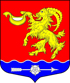 СОВЕТ ДЕПУТАТОВ МУНИЦИПАЛЬНОГО ОБРАЗОВАНИЯГОРБУНКОВСКОЕ СЕЛЬСКОЕ ПОСЕЛЕНИЕ МУНИЦИПАЛЬНОГО  ОБРАЗОВАНИЯ ЛОМОНОСОВСКОГО МУНИЦИПАЛЬНОГО РАЙОНА  ЛЕНИНГРАДСКОЙ ОБЛАСТИ  РЕШЕНИЕот  18 ноября  2015  года                                                                                                                  № 51О проекте  бюджета  муниципального  образования Горбунковское сельское  поселение на 2016 год и на плановый период 2017 и 2018 годовв первом чтении	В соответствии с Бюджетным  кодексом Российской Федерации, Федеральным  законом   от 06.10.2003  №131-ФЗ "Об общих принципах  организации  местного самоуправления в Российской  Федерации ", Уставом МО Горбунковское сельское поселение, Совет депутатов муниципального образования Горбунковское сельское поселение РЕШИЛ:	1. Принять проект бюджета муниципального образования  Горбунковское сельское  поселение на 2016 год и на  плановый период 2017 и 2018 годов в первом чтении.             2. Утвердить основные характеристики бюджета муниципального образования Горбунковское сельское поселение на 2016 год:            прогнозируемый общий объем доходов бюджета муниципального образования Горбунковское сельское поселение в сумме 57963,2 тысячи рублей,            общий объем расходов бюджета муниципального образования Горбунковское сельское поселение в сумме    62862,3 тысячи рублей,            прогнозируемый дефицит бюджета муниципального образования Горбунковское сельское поселение в сумме  4899,1 тысячи рублей.             3. Утвердить основные характеристики бюджета муниципального образования Горбунковское сельское поселение на 2017 год и на 2018 год:прогнозируемый общий объем доходов бюджета муниципального образования Горбунковское сельское поселение на 2017 год в сумме 59396,4 тысячи рублей и на 2018 год в сумме 62392,0 тысячи рублей;общий объем расходов бюджета муниципального образования Горбунковское сельское поселение на 2017 год в сумме 59396,4 тысячи рублей, в том числе условно утвержденные расходы в сумме 1485,0 тысячи рублей, и на 2018 год в сумме  62392,0 тысячи рублей, в том числе условно утвержденные расходы в сумме 3120,0 тысячи рублей;	4. Настоящее решение вступает в силу со дня его официального опубликования (обнародования) и подлежит размещению на официальном сайте муниципального образования Горбунковское сельское поселение  по электронному адресу: www.gorbunki-lmr.ru.Заместитель председателя совета депутатовмуниципального образованияГорбунковское сельское поселение                                                                                  Н.И. СедоваПРОЕКТ в первом чтенииСОВЕТ ДЕПУТАТОВ МУНИЦИПАЛЬНОГО ОБРАЗОВАНИЯГОРБУНКОВСКОЕ СЕЛЬСКОЕ ПОСЕЛЕНИЕ МУНИЦИПАЛЬНОГООБРАЗОВАНИЯ ЛОМОНОСОВСКИЙ МУНИЦИПАЛЬНЫЙ РАЙОНЛЕНИНГРАДСКОЙ ОБЛАСТИР Е Ш Е Н И Еот  __________ 2015  года                                                                                                                     №__“О    бюджете    муниципального    образования Горбунковское сельское  поселение на 2016 год и на плановый период 2017 и 2018 годов”            Статья 1. Основные характеристики бюджета муниципального образования Горбунковское сельское поселение муниципального образования Ломоносовского муниципального района Ленинградской области на 2016 год и на плановый период 2017 и 2018  годов            1.Утвердить основные характеристики бюджета муниципального образования Горбунковское сельское поселение на 2016 год:            прогнозируемый общий объем доходов бюджета муниципального образования Горбунковское сельское поселение в сумме 57963,2 тысячи рублей,            общий объем расходов бюджета муниципального образования Горбунковское сельское поселение в сумме    62862,3 тысячи рублей,            прогнозируемый дефицит бюджета муниципального образования Горбунковское сельское поселение в сумме  4899,1 тысячи рублей.            2. Утвердить основные характеристики бюджета муниципального образования Горбунковское сельское поселение на 2017 год и на 2018 год:прогнозируемый общий объем доходов бюджета муниципального образования Горбунковское сельское поселение на 2017 год в сумме 59396,4 тысячи рублей и на 2018 год в сумме 62392,0 тысячи рублей;общий объем расходов бюджета муниципального образования Горбунковское сельское поселение на 2017 год в сумме 59396,4 тысячи рублей, в том числе условно утвержденные расходы в сумме 1485,0 тысячи рублей, и на 2018 год в сумме  62392,0 тысячи рублей, в том числе условно утвержденные расходы в сумме 3120,0 тысячи рублей;3. Утвердить источники внутреннего финансирования дефицита бюджета муниципального образования Горбунковское сельское поселение муниципального образования Ломоносовского муниципального района Ленинградской области на 2016 год согласно приложению 1.4. Утвердить источники внутреннего финансирования дефицита бюджета муниципального образования Горбунковское сельское поселение муниципального образования Ломоносовского муниципального района Ленинградской области на плановый период  2017 и 2018 годов согласно приложению 2.           Статья 2. Доходы бюджета муниципального образования Горбунковское сельское поселение муниципального образования Ломоносовского муниципального района Ленинградской области на 2016 год и на плановый период 2017 и 2018  годов1. Утвердить в пределах общего объема доходов бюджета муниципального образования Горбунковское сельское поселение муниципального образования Ломоносовского муниципального района Ленинградской области,  утвержденного статьей 1 настоящего решения, прогнозируемые поступления доходов на 2016 год согласно приложению 3, прогнозируемые поступления доходов на плановый период 2017 и 2018 годов согласно приложению 4.2. Утвердить в пределах общего объема доходов бюджета муниципального образования Горбунковское сельское поселение муниципального образования Ломоносовского муниципального района Ленинградской области областного бюджета Ленинградской области, утвержденного статьей 1 настоящего областного закона, безвозмездные поступления на 2016 год согласно приложению 5, безвозмездные поступления на плановый период 2017 и 2018 годов согласно приложению 6.3. Утвердить в соответствии пунктом 2 статьи 184¹ Бюджетного кодекса РФ нормативы  распределения доходов, поступающих в бюджет муниципального образования Горбунковское сельское поселение муниципального образования Ломоносовского муниципального района Ленинградской области в 2016 году и плановом периоде 2017 и 2018 годов согласно приложению 7.Статья 3. Главные администраторы доходов бюджета муниципального образования Горбунковское сельское поселение муниципального образования Ломоносовского муниципального района Ленинградской области, главные администраторы источников внутреннего финансирования дефицита бюджета муниципального образования Горбунковское сельское поселение муниципального образования Ломоносовского муниципального района Ленинградской области, главные распорядители средств бюджета муниципального образования Горбунковское сельское поселение муниципального образования Ломоносовского муниципального района Ленинградской области 1. Утвердить перечень и коды главных администраторов доходов бюджета муниципального образования Горбунковское сельское поселение муниципального образования Ломоносовского муниципального района Ленинградской области согласно приложению 8.2. Утвердить перечень главных администраторов источников внутреннего финансирования дефицита бюджета муниципального образования Горбунковское сельское поселение муниципального образования Ломоносовского муниципального района Ленинградской области согласно приложению 9.3. Утвердить перечень главных распорядителей средств бюджета муниципального образования Горбунковское сельское поселение муниципального образования Ломоносовского муниципального района Ленинградской области согласно приложению 10.Статья  4.  Бюджетные ассигнования бюджета муниципального образования Горбунковское сельское поселение муниципального образования Ломоносовского муниципального района Ленинградской области на 2016 год и на плановый период 2017 и 2018 годов1. Утвердить в пределах общего объема расходов, утвержденного статьей 1 настоящего решения распределение бюджетных ассигнований целевым статьям (муниципальным программам муниципального образования Горбунковское сельское поселение муниципального образования Ломоносовского муниципального района Ленинградской области и непрограммным направлениям деятельности), группам и подгруппам видов расходов классификации расходов бюджетов, а также  по разделам и подразделам классификации расходов бюджетов:на 2016 год согласно приложению 11,на плановый период 2017 и 2018 годов согласно приложению 12;2. Утвердить ведомственную структуру расходов бюджета муниципального образования Горбунковское сельское поселение муниципального образования Ломоносовского муниципального района Ленинградской области:на 2016 год согласно приложению 13,на плановый период 2017 и 2018 годов согласно приложению 14.          3. Утвердить резервный фонд местной администрации муниципального образования Горбунковское сельское поселение муниципального образования Ломоносовского муниципального района Ленинградской области:           на 2016 год в сумме 400 тысяч рублей,          на 2017 год в сумме 400 тысяч рублей,          на 2018 год в сумме 400 тысяч рублей.           4. В случае   уменьшения   объема   поступлений    доходов    бюджета    муниципального       образования   Горбунковское   сельское   поселение   или   поступления   из   источников        финансирования дефицита  бюджета  в  процессе  исполнения  бюджета  по сравнению с       утвержденными настоящим  решением  финансовыми  обязательствами  муниципального       образования  Горбунковское   сельское  поселение,    в   первую   очередь   производится       финансирование расходов, связанных с выплатой заработной платы и начислений на нее,       оплатой коммунальных услуг.          5.Утвердить объем бюджетных ассигнований дорожного фонда муниципального образования Горбунковское сельское поселение муниципального образования Ломоносовского муниципального района Ленинградской области          на 2016 год в сумме 2917,3 тысяч рублей,          на 2017 год в сумме 4819,9 тысячи рублей,          на 2018 год в сумме 4013,8 тысячи рублей.           6. Утвердить Программу муниципальных заимствований муниципального образования       Горбунковское сельское поселение муниципального образования Ломоносовского муниципального района Ленинградской области                    на 2016 год согласно приложению 15,          на плановый период 2017 и 2018 годов согласно приложению 16.          Статья 5. Особенности установления отдельных расходных обязательств и использования бюджетных  ассигнований по обеспечению деятельности муниципальных органов муниципального образования Горбунковское сельское поселение и бюджетных учреждений          1.  Утвердить  расходы  на   обеспечение  деятельности   совета  депутатов  муниципального                образования   Горбунковское сельское поселение           на 2016 год в сумме  273,0 тысячи рублей,           на 2017 год в сумме  273,0 тысячи рублей,           на 2018 год в сумме  273,0 тысячи рублей.           2. Утвердить расходы на обеспечение  деятельности  местной  администрации  муниципального образования Горбунковское сельское поселение             на 2016 год в сумме  14964,1 тысячи рублей,           на 2017 год в сумме  15197,9 тысячи рублей,           на 2018 год в сумме  16035,7 тысячи рублей.           3. Утвердить расходы на обеспечение деятельности муниципального бюджетного учреждения «Центр культуры, спорта и молодежной политики муниципального образования Горбунковское сельское поселение»            на 2016 год в сумме  17790,2 тысячи рублей,           на 2017 год в сумме  19195,4 тысячи рублей,           на 2018 год в сумме  21543,2 тысячи рублей.          Статья 6. Межбюджетные трансферты          1.  Утвердить объем межбюджетных трансфертов бюджету муниципального района из бюджета муниципального образования Горбунковское сельское поселение муниципального образования Ломоносовского муниципального района Ленинградской области на осуществление части полномочий по решению вопросов местного значения в соответствии с заключенными соглашениями:                                                 на 2016 год согласно приложению 17,          на плановый период 2017 и 2018 годов согласно приложению 18.          Статья 7. Бюджетные инвестиции в объекты капитального строительства собственности муниципального образования Горбунковское сельское поселение муниципального образования Ломоносовского муниципального района Ленинградской области          1. Утвердить адресную инвестиционную программу за счет средств бюджета муниципального образования Горбунковское сельское поселение муниципального образования Ломоносовского муниципального района Ленинградской области, согласно приложению 19Статья 8. Настоящее решение вступает в силу с 1 января 2016 года, подлежит официальному опубликованию (обнародованию) и размещению на официальном сайте муниципального образования Горбунковское сельское поселение  по электронному адресу: www.gorbunki-lmr.ru. Глава  муниципального образованияГорбунковское сельское поселение                                                                                 Ю.А. Нецветаев                                                                         Утверждено  Утверждено  УтвержденоРешением совета депутатовРешением совета депутатовРешением совета депутатовРешением совета депутатовМО Горбунковское сельское поселениеМО Горбунковское сельское поселениеМО Горбунковское сельское поселениеМО Горбунковское сельское поселениеМО Горбунковское сельское поселениеМО Горбунковское сельское поселение№__ от _____________ 2015 года№__ от _____________ 2015 года№__ от _____________ 2015 года№__ от _____________ 2015 года№__ от _____________ 2015 года(приложение 1)(приложение 1)(приложение 1) ИСТОЧНИКИ                                                                                                                                  внутреннего финансирования дефицита бюджета муниципального образования Горбунковское сельское поселение муниципального образования Ломоносовского муниципального района Ленинградской области на 2016 год ИСТОЧНИКИ                                                                                                                                  внутреннего финансирования дефицита бюджета муниципального образования Горбунковское сельское поселение муниципального образования Ломоносовского муниципального района Ленинградской области на 2016 год ИСТОЧНИКИ                                                                                                                                  внутреннего финансирования дефицита бюджета муниципального образования Горбунковское сельское поселение муниципального образования Ломоносовского муниципального района Ленинградской области на 2016 год ИСТОЧНИКИ                                                                                                                                  внутреннего финансирования дефицита бюджета муниципального образования Горбунковское сельское поселение муниципального образования Ломоносовского муниципального района Ленинградской области на 2016 год ИСТОЧНИКИ                                                                                                                                  внутреннего финансирования дефицита бюджета муниципального образования Горбунковское сельское поселение муниципального образования Ломоносовского муниципального района Ленинградской области на 2016 год ИСТОЧНИКИ                                                                                                                                  внутреннего финансирования дефицита бюджета муниципального образования Горбунковское сельское поселение муниципального образования Ломоносовского муниципального района Ленинградской области на 2016 год ИСТОЧНИКИ                                                                                                                                  внутреннего финансирования дефицита бюджета муниципального образования Горбунковское сельское поселение муниципального образования Ломоносовского муниципального района Ленинградской области на 2016 год ИСТОЧНИКИ                                                                                                                                  внутреннего финансирования дефицита бюджета муниципального образования Горбунковское сельское поселение муниципального образования Ломоносовского муниципального района Ленинградской области на 2016 год ИСТОЧНИКИ                                                                                                                                  внутреннего финансирования дефицита бюджета муниципального образования Горбунковское сельское поселение муниципального образования Ломоносовского муниципального района Ленинградской области на 2016 год ИСТОЧНИКИ                                                                                                                                  внутреннего финансирования дефицита бюджета муниципального образования Горбунковское сельское поселение муниципального образования Ломоносовского муниципального района Ленинградской области на 2016 годКод бюджетной классификацииИсточник доходовИсточник доходовИсточник доходовИсточник доходовИсточник доходовИсточник доходовИсточник доходовСумма (тыс.руб.)Сумма (тыс.руб.)122222233906 01 05 02 01 10 0000 510Увеличение прочих остатков денежных средств бюджетов поселенийУвеличение прочих остатков денежных средств бюджетов поселенийУвеличение прочих остатков денежных средств бюджетов поселенийУвеличение прочих остатков денежных средств бюджетов поселенийУвеличение прочих остатков денежных средств бюджетов поселенийУвеличение прочих остатков денежных средств бюджетов поселений-57 963,2-57 963,2906 01 05 02 01 10 0000 610Уменьшение прочих остатков денежных средств бюджетов поселенийУменьшение прочих остатков денежных средств бюджетов поселенийУменьшение прочих остатков денежных средств бюджетов поселенийУменьшение прочих остатков денежных средств бюджетов поселенийУменьшение прочих остатков денежных средств бюджетов поселенийУменьшение прочих остатков денежных средств бюджетов поселений62 862,362 862,3ВСЕГО  источников финансированияВСЕГО  источников финансированияВСЕГО  источников финансированияВСЕГО  источников финансированияВСЕГО  источников финансированияВСЕГО  источников финансирования4 899,14 899,1УтвержденоУтвержденоУтвержденоРешением совета депутатовРешением совета депутатовРешением совета депутатовРешением совета депутатовРешением совета депутатовМО Горбунковское сельское поселениеМО Горбунковское сельское поселениеМО Горбунковское сельское поселениеМО Горбунковское сельское поселениеМО Горбунковское сельское поселениеМО Горбунковское сельское поселениеМО Горбунковское сельское поселениеМО Горбунковское сельское поселениеМО Горбунковское сельское поселениеМО Горбунковское сельское поселение№__ от ____________2015 года№__ от ____________2015 года№__ от ____________2015 года№__ от ____________2015 года№__ от ____________2015 года№__ от ____________2015 года№__ от ____________2015 года(приложение 2)(приложение 2)(приложение 2) ИСТОЧНИКИ                                                                                                                                          внутреннего финансирования дефицита бюджета муниципального образования Горбунковское сельское поселение муниципального образования Ломоносовского муниципального района Ленинградской области на плановый период 2017 и 2018 годы ИСТОЧНИКИ                                                                                                                                          внутреннего финансирования дефицита бюджета муниципального образования Горбунковское сельское поселение муниципального образования Ломоносовского муниципального района Ленинградской области на плановый период 2017 и 2018 годы ИСТОЧНИКИ                                                                                                                                          внутреннего финансирования дефицита бюджета муниципального образования Горбунковское сельское поселение муниципального образования Ломоносовского муниципального района Ленинградской области на плановый период 2017 и 2018 годы ИСТОЧНИКИ                                                                                                                                          внутреннего финансирования дефицита бюджета муниципального образования Горбунковское сельское поселение муниципального образования Ломоносовского муниципального района Ленинградской области на плановый период 2017 и 2018 годы ИСТОЧНИКИ                                                                                                                                          внутреннего финансирования дефицита бюджета муниципального образования Горбунковское сельское поселение муниципального образования Ломоносовского муниципального района Ленинградской области на плановый период 2017 и 2018 годы ИСТОЧНИКИ                                                                                                                                          внутреннего финансирования дефицита бюджета муниципального образования Горбунковское сельское поселение муниципального образования Ломоносовского муниципального района Ленинградской области на плановый период 2017 и 2018 годы ИСТОЧНИКИ                                                                                                                                          внутреннего финансирования дефицита бюджета муниципального образования Горбунковское сельское поселение муниципального образования Ломоносовского муниципального района Ленинградской области на плановый период 2017 и 2018 годы ИСТОЧНИКИ                                                                                                                                          внутреннего финансирования дефицита бюджета муниципального образования Горбунковское сельское поселение муниципального образования Ломоносовского муниципального района Ленинградской области на плановый период 2017 и 2018 годы ИСТОЧНИКИ                                                                                                                                          внутреннего финансирования дефицита бюджета муниципального образования Горбунковское сельское поселение муниципального образования Ломоносовского муниципального района Ленинградской области на плановый период 2017 и 2018 годы ИСТОЧНИКИ                                                                                                                                          внутреннего финансирования дефицита бюджета муниципального образования Горбунковское сельское поселение муниципального образования Ломоносовского муниципального района Ленинградской области на плановый период 2017 и 2018 годы ИСТОЧНИКИ                                                                                                                                          внутреннего финансирования дефицита бюджета муниципального образования Горбунковское сельское поселение муниципального образования Ломоносовского муниципального района Ленинградской области на плановый период 2017 и 2018 годы ИСТОЧНИКИ                                                                                                                                          внутреннего финансирования дефицита бюджета муниципального образования Горбунковское сельское поселение муниципального образования Ломоносовского муниципального района Ленинградской области на плановый период 2017 и 2018 годы ИСТОЧНИКИ                                                                                                                                          внутреннего финансирования дефицита бюджета муниципального образования Горбунковское сельское поселение муниципального образования Ломоносовского муниципального района Ленинградской области на плановый период 2017 и 2018 годы ИСТОЧНИКИ                                                                                                                                          внутреннего финансирования дефицита бюджета муниципального образования Горбунковское сельское поселение муниципального образования Ломоносовского муниципального района Ленинградской области на плановый период 2017 и 2018 годыКод бюджетной классификацииИсточник доходовИсточник доходовИсточник доходовИсточник доходовИсточник доходовИсточник доходовИсточник доходовИсточник доходовИсточник доходовСумма (тысяч рублей)Сумма (тысяч рублей)Сумма (тысяч рублей)Сумма (тысяч рублей)Сумма (тысяч рублей)Сумма (тысяч рублей)Код бюджетной классификацииИсточник доходовИсточник доходовИсточник доходовИсточник доходовИсточник доходовИсточник доходовИсточник доходовИсточник доходовИсточник доходов2017 год2017 год2017 год2018 год2018 год2018 год122222222333444906 01 05 02 01 10 0000 510Увеличение прочих остатков денежных средств бюджетов поселенийУвеличение прочих остатков денежных средств бюджетов поселенийУвеличение прочих остатков денежных средств бюджетов поселенийУвеличение прочих остатков денежных средств бюджетов поселенийУвеличение прочих остатков денежных средств бюджетов поселенийУвеличение прочих остатков денежных средств бюджетов поселенийУвеличение прочих остатков денежных средств бюджетов поселенийУвеличение прочих остатков денежных средств бюджетов поселений-59 396,4-59 396,4-59 396,4-62 392,0-62 392,0-62 392,0906 01 05 02 01 10 0000 610Уменьшение прочих остатков денежных средств бюджетов поселенийУменьшение прочих остатков денежных средств бюджетов поселенийУменьшение прочих остатков денежных средств бюджетов поселенийУменьшение прочих остатков денежных средств бюджетов поселенийУменьшение прочих остатков денежных средств бюджетов поселенийУменьшение прочих остатков денежных средств бюджетов поселенийУменьшение прочих остатков денежных средств бюджетов поселенийУменьшение прочих остатков денежных средств бюджетов поселений59 396,459 396,459 396,462 392,062 392,062 392,0ВСЕГО  источников финансированияВСЕГО  источников финансированияВСЕГО  источников финансированияВСЕГО  источников финансированияВСЕГО  источников финансированияВСЕГО  источников финансированияВСЕГО  источников финансированияВСЕГО  источников финансирования000000УтвержденоУтвержденоРешением совета депутатовРешением совета депутатовМО Горбунковское сельское поселениеМО Горбунковское сельское поселениеМО Горбунковское сельское поселениеМО Горбунковское сельское поселение№__ от ________________ 2015 года№__ от ________________ 2015 года№__ от ________________ 2015 года(приложение 3 )(приложение 3 )(приложение 3 )(приложение 3 )(приложение 3 )ПРОГНОЗИРУЕМЫЕ                                                                                                                                 поступления доходов в бюджет муниципального образования Горбунковское сельское поселение муниципального образования Ломоносовского муниципального района Ленинградской области на 2016 годПРОГНОЗИРУЕМЫЕ                                                                                                                                 поступления доходов в бюджет муниципального образования Горбунковское сельское поселение муниципального образования Ломоносовского муниципального района Ленинградской области на 2016 годПРОГНОЗИРУЕМЫЕ                                                                                                                                 поступления доходов в бюджет муниципального образования Горбунковское сельское поселение муниципального образования Ломоносовского муниципального района Ленинградской области на 2016 годПРОГНОЗИРУЕМЫЕ                                                                                                                                 поступления доходов в бюджет муниципального образования Горбунковское сельское поселение муниципального образования Ломоносовского муниципального района Ленинградской области на 2016 годПРОГНОЗИРУЕМЫЕ                                                                                                                                 поступления доходов в бюджет муниципального образования Горбунковское сельское поселение муниципального образования Ломоносовского муниципального района Ленинградской области на 2016 годПРОГНОЗИРУЕМЫЕ                                                                                                                                 поступления доходов в бюджет муниципального образования Горбунковское сельское поселение муниципального образования Ломоносовского муниципального района Ленинградской области на 2016 годПРОГНОЗИРУЕМЫЕ                                                                                                                                 поступления доходов в бюджет муниципального образования Горбунковское сельское поселение муниципального образования Ломоносовского муниципального района Ленинградской области на 2016 годКод бюджетной классификацииИсточник доходовИсточник доходовИсточник доходовИсточник доходовСумма (тыс.руб.)100 00000 00 0000 000НАЛОГОВЫЕ И НЕНАЛОГОВЫЕ ДОХОДЫНАЛОГОВЫЕ И НЕНАЛОГОВЫЕ ДОХОДЫНАЛОГОВЫЕ И НЕНАЛОГОВЫЕ ДОХОДЫНАЛОГОВЫЕ И НЕНАЛОГОВЫЕ ДОХОДЫ35 450,9101 00000 00 0000 000Налоги на прибыль, доходыНалоги на прибыль, доходыНалоги на прибыль, доходыНалоги на прибыль, доходы13 808,4101 02000 01 0000 110Налог на доходы физических лицНалог на доходы физических лицНалог на доходы физических лицНалог на доходы физических лиц13 808,4103 00000 00 0000 000Налоги на товары (работы, услуги), реализуемые на территории Российской ФедерацииНалоги на товары (работы, услуги), реализуемые на территории Российской ФедерацииНалоги на товары (работы, услуги), реализуемые на территории Российской ФедерацииНалоги на товары (работы, услуги), реализуемые на территории Российской Федерации1 658,3103 02000 01 0000 110Акцизы по подакцизным товарам (продукции), производимым на территории Российской ФедерацииАкцизы по подакцизным товарам (продукции), производимым на территории Российской ФедерацииАкцизы по подакцизным товарам (продукции), производимым на территории Российской ФедерацииАкцизы по подакцизным товарам (продукции), производимым на территории Российской Федерации1 658,3103 02230 01 0000 110Доходы от уплаты акцизов на дизельное топливо, подлежащие распределению между бюджетами субъектов Российской Федерации и местными бюджетами с учетом установленных дифференцированных нормативов отчислений в местные бюджетыДоходы от уплаты акцизов на дизельное топливо, подлежащие распределению между бюджетами субъектов Российской Федерации и местными бюджетами с учетом установленных дифференцированных нормативов отчислений в местные бюджетыДоходы от уплаты акцизов на дизельное топливо, подлежащие распределению между бюджетами субъектов Российской Федерации и местными бюджетами с учетом установленных дифференцированных нормативов отчислений в местные бюджетыДоходы от уплаты акцизов на дизельное топливо, подлежащие распределению между бюджетами субъектов Российской Федерации и местными бюджетами с учетом установленных дифференцированных нормативов отчислений в местные бюджеты591,3103 02240 01 0000 110Доходы от уплаты акцизов на моторные масла для дизельных и (или) карбюраторных (инжекторных) двигателей, подлежащие распределению между бюджетами субъектов Российской Федерации и местными бюджетами с учетом установленных дифференцированных нормативов отчислений в местные бюджетыДоходы от уплаты акцизов на моторные масла для дизельных и (или) карбюраторных (инжекторных) двигателей, подлежащие распределению между бюджетами субъектов Российской Федерации и местными бюджетами с учетом установленных дифференцированных нормативов отчислений в местные бюджетыДоходы от уплаты акцизов на моторные масла для дизельных и (или) карбюраторных (инжекторных) двигателей, подлежащие распределению между бюджетами субъектов Российской Федерации и местными бюджетами с учетом установленных дифференцированных нормативов отчислений в местные бюджетыДоходы от уплаты акцизов на моторные масла для дизельных и (или) карбюраторных (инжекторных) двигателей, подлежащие распределению между бюджетами субъектов Российской Федерации и местными бюджетами с учетом установленных дифференцированных нормативов отчислений в местные бюджеты12,0103 02250 01 0000 110Доходы от уплаты акцизов на автомобильный бензин, подлежащие распределению между бюджетами субъектов Российской Федерации и местными бюджетами с учетом установленных дифференцированных нормативов отчислений в местные бюджетыДоходы от уплаты акцизов на автомобильный бензин, подлежащие распределению между бюджетами субъектов Российской Федерации и местными бюджетами с учетом установленных дифференцированных нормативов отчислений в местные бюджетыДоходы от уплаты акцизов на автомобильный бензин, подлежащие распределению между бюджетами субъектов Российской Федерации и местными бюджетами с учетом установленных дифференцированных нормативов отчислений в местные бюджетыДоходы от уплаты акцизов на автомобильный бензин, подлежащие распределению между бюджетами субъектов Российской Федерации и местными бюджетами с учетом установленных дифференцированных нормативов отчислений в местные бюджеты1 045,0103 02260 01 0000 110Доходы от уплаты акцизов на прямогонный бензин, подлежащие распределению между бюджетами субъектов Российской Федерации и местными бюджетами с учетом установленных дифференцированных нормативов отчислений в местные бюджетыДоходы от уплаты акцизов на прямогонный бензин, подлежащие распределению между бюджетами субъектов Российской Федерации и местными бюджетами с учетом установленных дифференцированных нормативов отчислений в местные бюджетыДоходы от уплаты акцизов на прямогонный бензин, подлежащие распределению между бюджетами субъектов Российской Федерации и местными бюджетами с учетом установленных дифференцированных нормативов отчислений в местные бюджетыДоходы от уплаты акцизов на прямогонный бензин, подлежащие распределению между бюджетами субъектов Российской Федерации и местными бюджетами с учетом установленных дифференцированных нормативов отчислений в местные бюджеты10,0106 00000 00 0000 000Налоги на имуществоНалоги на имуществоНалоги на имуществоНалоги на имущество16 834,2106 01000 00 0000 110Налог на имущество физических лицНалог на имущество физических лицНалог на имущество физических лицНалог на имущество физических лиц744,0106 06000 00 0000 110Земельный налогЗемельный налогЗемельный налогЗемельный налог16 090,2108 00000 00 0000 000Государственная пошлинаГосударственная пошлинаГосударственная пошлинаГосударственная пошлина50,0111 00000 00 0000 000Доходы от использования имущества находящегося в государственной и муниципальной собственностиДоходы от использования имущества находящегося в государственной и муниципальной собственностиДоходы от использования имущества находящегося в государственной и муниципальной собственностиДоходы от использования имущества находящегося в государственной и муниципальной собственности3 100,0111 05000 00 0000 120Доходы, получаемые в виде арендной либо иной платы за передачу в возмездное пользование государственного и муниципального имущества (за исключением имущества бюджетных и автономных учреждений, а также имущества государственных и муниципальных унитарных предприятий, в том числе казенных)Доходы, получаемые в виде арендной либо иной платы за передачу в возмездное пользование государственного и муниципального имущества (за исключением имущества бюджетных и автономных учреждений, а также имущества государственных и муниципальных унитарных предприятий, в том числе казенных)Доходы, получаемые в виде арендной либо иной платы за передачу в возмездное пользование государственного и муниципального имущества (за исключением имущества бюджетных и автономных учреждений, а также имущества государственных и муниципальных унитарных предприятий, в том числе казенных)Доходы, получаемые в виде арендной либо иной платы за передачу в возмездное пользование государственного и муниципального имущества (за исключением имущества бюджетных и автономных учреждений, а также имущества государственных и муниципальных унитарных предприятий, в том числе казенных)198,0111 09000 00 0000 120Прочие доходы от использования имущества и прав, находящихся в государственной и муниципальной собственности (за исключением имущества бюджетных и автономных учреждений, а также имущества государственных и муниципальных унитарных предприятий, в том числе казенных)Прочие доходы от использования имущества и прав, находящихся в государственной и муниципальной собственности (за исключением имущества бюджетных и автономных учреждений, а также имущества государственных и муниципальных унитарных предприятий, в том числе казенных)Прочие доходы от использования имущества и прав, находящихся в государственной и муниципальной собственности (за исключением имущества бюджетных и автономных учреждений, а также имущества государственных и муниципальных унитарных предприятий, в том числе казенных)Прочие доходы от использования имущества и прав, находящихся в государственной и муниципальной собственности (за исключением имущества бюджетных и автономных учреждений, а также имущества государственных и муниципальных унитарных предприятий, в том числе казенных)2 902,0200 00000 00 0000 000Безвозмездные поступленияБезвозмездные поступленияБезвозмездные поступленияБезвозмездные поступления22 512,3ВСЕГО ДОХОДОВВСЕГО ДОХОДОВВСЕГО ДОХОДОВВСЕГО ДОХОДОВ57 963,2УтвержденоУтвержденоРешением совета депутатовРешением совета депутатовРешением совета депутатовРешением совета депутатовМО Горбунковское сельское поселениеМО Горбунковское сельское поселениеМО Горбунковское сельское поселениеМО Горбунковское сельское поселениеМО Горбунковское сельское поселение№__ от _______________ 2015 года№__ от _______________ 2015 года№__ от _______________ 2015 года№__ от _______________ 2015 года(приложение 4 )(приложение 4 )(приложение 4 )(приложение 4 )(приложение 4 )(приложение 4 )(приложение 4 )(приложение 4 )ПРОГНОЗИРУЕМЫЕ                                                                                                                                 поступления доходов в бюджет муниципального образования Горбунковское сельское поселение муниципального образования Ломоносовского муниципального района Ленинградской области на плановый период 2017 и 2018 годовПРОГНОЗИРУЕМЫЕ                                                                                                                                 поступления доходов в бюджет муниципального образования Горбунковское сельское поселение муниципального образования Ломоносовского муниципального района Ленинградской области на плановый период 2017 и 2018 годовПРОГНОЗИРУЕМЫЕ                                                                                                                                 поступления доходов в бюджет муниципального образования Горбунковское сельское поселение муниципального образования Ломоносовского муниципального района Ленинградской области на плановый период 2017 и 2018 годовПРОГНОЗИРУЕМЫЕ                                                                                                                                 поступления доходов в бюджет муниципального образования Горбунковское сельское поселение муниципального образования Ломоносовского муниципального района Ленинградской области на плановый период 2017 и 2018 годовПРОГНОЗИРУЕМЫЕ                                                                                                                                 поступления доходов в бюджет муниципального образования Горбунковское сельское поселение муниципального образования Ломоносовского муниципального района Ленинградской области на плановый период 2017 и 2018 годовПРОГНОЗИРУЕМЫЕ                                                                                                                                 поступления доходов в бюджет муниципального образования Горбунковское сельское поселение муниципального образования Ломоносовского муниципального района Ленинградской области на плановый период 2017 и 2018 годовПРОГНОЗИРУЕМЫЕ                                                                                                                                 поступления доходов в бюджет муниципального образования Горбунковское сельское поселение муниципального образования Ломоносовского муниципального района Ленинградской области на плановый период 2017 и 2018 годовПРОГНОЗИРУЕМЫЕ                                                                                                                                 поступления доходов в бюджет муниципального образования Горбунковское сельское поселение муниципального образования Ломоносовского муниципального района Ленинградской области на плановый период 2017 и 2018 годовПРОГНОЗИРУЕМЫЕ                                                                                                                                 поступления доходов в бюджет муниципального образования Горбунковское сельское поселение муниципального образования Ломоносовского муниципального района Ленинградской области на плановый период 2017 и 2018 годовПРОГНОЗИРУЕМЫЕ                                                                                                                                 поступления доходов в бюджет муниципального образования Горбунковское сельское поселение муниципального образования Ломоносовского муниципального района Ленинградской области на плановый период 2017 и 2018 годовКод бюджетной классификацииИсточники доходовИсточники доходовИсточники доходовИсточники доходовИсточники доходовИсточники доходовСумма (тысяч рублей)Сумма (тысяч рублей)Сумма (тысяч рублей)Код бюджетной классификацииИсточники доходовИсточники доходовИсточники доходовИсточники доходовИсточники доходовИсточники доходов2017 год2017 год2018 год100 00000 00 0000 000НАЛОГОВЫЕ И НЕНАЛОГОВЫЕ ДОХОДЫНАЛОГОВЫЕ И НЕНАЛОГОВЫЕ ДОХОДЫНАЛОГОВЫЕ И НЕНАЛОГОВЫЕ ДОХОДЫНАЛОГОВЫЕ И НЕНАЛОГОВЫЕ ДОХОДЫНАЛОГОВЫЕ И НЕНАЛОГОВЫЕ ДОХОДЫ37 134,337 134,339 267,1101 00000 00 0000 000Налоги на прибыль, доходыНалоги на прибыль, доходыНалоги на прибыль, доходыНалоги на прибыль, доходыНалоги на прибыль, доходы13 890,013 890,014 397,0101 02000 01 0000 110Налог на доходы физических лицНалог на доходы физических лицНалог на доходы физических лицНалог на доходы физических лицНалог на доходы физических лиц13 890,013 890,014 397,0103 00000 00 0000 000Налоги на товары (работы, услуги), реализуемые на территории Российской ФедерацииНалоги на товары (работы, услуги), реализуемые на территории Российской ФедерацииНалоги на товары (работы, услуги), реализуемые на территории Российской ФедерацииНалоги на товары (работы, услуги), реализуемые на территории Российской ФедерацииНалоги на товары (работы, услуги), реализуемые на территории Российской Федерации1 739,61 739,61 849,1103 02000 01 0000 110Акцизы по подакцизным товарам (продукции), производимым на территории Российской ФедерацииАкцизы по подакцизным товарам (продукции), производимым на территории Российской ФедерацииАкцизы по подакцизным товарам (продукции), производимым на территории Российской ФедерацииАкцизы по подакцизным товарам (продукции), производимым на территории Российской ФедерацииАкцизы по подакцизным товарам (продукции), производимым на территории Российской Федерации1 739,61 739,61 849,1103 02230 01 0000 110Доходы от уплаты акцизов на дизельное топливо, подлежащие распределению между бюджетами субъектов Российской Федерации и местными бюджетами с учетом установленных дифференцированных нормативов отчислений в местные бюджетыДоходы от уплаты акцизов на дизельное топливо, подлежащие распределению между бюджетами субъектов Российской Федерации и местными бюджетами с учетом установленных дифференцированных нормативов отчислений в местные бюджетыДоходы от уплаты акцизов на дизельное топливо, подлежащие распределению между бюджетами субъектов Российской Федерации и местными бюджетами с учетом установленных дифференцированных нормативов отчислений в местные бюджетыДоходы от уплаты акцизов на дизельное топливо, подлежащие распределению между бюджетами субъектов Российской Федерации и местными бюджетами с учетом установленных дифференцированных нормативов отчислений в местные бюджетыДоходы от уплаты акцизов на дизельное топливо, подлежащие распределению между бюджетами субъектов Российской Федерации и местными бюджетами с учетом установленных дифференцированных нормативов отчислений в местные бюджеты620,7620,7660,3103 02240 01 0000 110Доходы от уплаты акцизов на моторные масла для дизельных и (или) карбюраторных (инжекторных) двигателей, подлежащие распределению между бюджетами субъектов Российской Федерации и местными бюджетами с учетом установленных дифференцированных нормативов отчислений в местные бюджетыДоходы от уплаты акцизов на моторные масла для дизельных и (или) карбюраторных (инжекторных) двигателей, подлежащие распределению между бюджетами субъектов Российской Федерации и местными бюджетами с учетом установленных дифференцированных нормативов отчислений в местные бюджетыДоходы от уплаты акцизов на моторные масла для дизельных и (или) карбюраторных (инжекторных) двигателей, подлежащие распределению между бюджетами субъектов Российской Федерации и местными бюджетами с учетом установленных дифференцированных нормативов отчислений в местные бюджетыДоходы от уплаты акцизов на моторные масла для дизельных и (или) карбюраторных (инжекторных) двигателей, подлежащие распределению между бюджетами субъектов Российской Федерации и местными бюджетами с учетом установленных дифференцированных нормативов отчислений в местные бюджетыДоходы от уплаты акцизов на моторные масла для дизельных и (или) карбюраторных (инжекторных) двигателей, подлежащие распределению между бюджетами субъектов Российской Федерации и местными бюджетами с учетом установленных дифференцированных нормативов отчислений в местные бюджеты12,012,012,0103 02250 01 0000 110Доходы от уплаты акцизов на автомобильный бензин, подлежащие распределению между бюджетами субъектов Российской Федерации и местными бюджетами с учетом установленных дифференцированных нормативов отчислений в местные бюджетыДоходы от уплаты акцизов на автомобильный бензин, подлежащие распределению между бюджетами субъектов Российской Федерации и местными бюджетами с учетом установленных дифференцированных нормативов отчислений в местные бюджетыДоходы от уплаты акцизов на автомобильный бензин, подлежащие распределению между бюджетами субъектов Российской Федерации и местными бюджетами с учетом установленных дифференцированных нормативов отчислений в местные бюджетыДоходы от уплаты акцизов на автомобильный бензин, подлежащие распределению между бюджетами субъектов Российской Федерации и местными бюджетами с учетом установленных дифференцированных нормативов отчислений в местные бюджетыДоходы от уплаты акцизов на автомобильный бензин, подлежащие распределению между бюджетами субъектов Российской Федерации и местными бюджетами с учетом установленных дифференцированных нормативов отчислений в местные бюджеты1 096,91 096,91 166,8103 02260 01 0000 110Доходы от уплаты акцизов на прямогонный бензин, подлежащие распределению между бюджетами субъектов Российской Федерации и местными бюджетами с учетом установленных дифференцированных нормативов отчислений в местные бюджетыДоходы от уплаты акцизов на прямогонный бензин, подлежащие распределению между бюджетами субъектов Российской Федерации и местными бюджетами с учетом установленных дифференцированных нормативов отчислений в местные бюджетыДоходы от уплаты акцизов на прямогонный бензин, подлежащие распределению между бюджетами субъектов Российской Федерации и местными бюджетами с учетом установленных дифференцированных нормативов отчислений в местные бюджетыДоходы от уплаты акцизов на прямогонный бензин, подлежащие распределению между бюджетами субъектов Российской Федерации и местными бюджетами с учетом установленных дифференцированных нормативов отчислений в местные бюджетыДоходы от уплаты акцизов на прямогонный бензин, подлежащие распределению между бюджетами субъектов Российской Федерации и местными бюджетами с учетом установленных дифференцированных нормативов отчислений в местные бюджеты10,010,010,0106 00000 00 0000 000Налоги на имуществоНалоги на имуществоНалоги на имуществоНалоги на имуществоНалоги на имущество18 254,718 254,719 771,0106 01000 00 0000 110Налог на имущество физических лицНалог на имущество физических лицНалог на имущество физических лицНалог на имущество физических лицНалог на имущество физических лиц780,5780,5829,6106 06000 00 0000 110Земельный налогЗемельный налогЗемельный налогЗемельный налогЗемельный налог17 474,217 474,218 941,4108 00000 00 0000 000Государственная пошлинаГосударственная пошлинаГосударственная пошлинаГосударственная пошлинаГосударственная пошлина50,050,050,0111 00000 00 0000 000Доходы от использования имущества находящегося в государственной и муниципальной собственностиДоходы от использования имущества находящегося в государственной и муниципальной собственностиДоходы от использования имущества находящегося в государственной и муниципальной собственностиДоходы от использования имущества находящегося в государственной и муниципальной собственностиДоходы от использования имущества находящегося в государственной и муниципальной собственности3 200,03 200,03 200,0111 05000 00 0000 120Доходы, получаемые в виде арендной либо иной платы за передачу в возмездное пользование государственного и муниципального имущества (за исключением имущества бюджетных и автономных учреждений, а также имущества государственных и муниципальных унитарных предприятий, в том числе казенных)Доходы, получаемые в виде арендной либо иной платы за передачу в возмездное пользование государственного и муниципального имущества (за исключением имущества бюджетных и автономных учреждений, а также имущества государственных и муниципальных унитарных предприятий, в том числе казенных)Доходы, получаемые в виде арендной либо иной платы за передачу в возмездное пользование государственного и муниципального имущества (за исключением имущества бюджетных и автономных учреждений, а также имущества государственных и муниципальных унитарных предприятий, в том числе казенных)Доходы, получаемые в виде арендной либо иной платы за передачу в возмездное пользование государственного и муниципального имущества (за исключением имущества бюджетных и автономных учреждений, а также имущества государственных и муниципальных унитарных предприятий, в том числе казенных)Доходы, получаемые в виде арендной либо иной платы за передачу в возмездное пользование государственного и муниципального имущества (за исключением имущества бюджетных и автономных учреждений, а также имущества государственных и муниципальных унитарных предприятий, в том числе казенных)198,0198,0198,0111 09000 00 0000 120Прочие доходы от использования имущества и прав, находящихся в государственной и муниципальной собственности (за исключением имущества бюджетных и автономных учреждений, а также имущества государственных и муниципальных унитарных предприятий, в том числе казенных)Прочие доходы от использования имущества и прав, находящихся в государственной и муниципальной собственности (за исключением имущества бюджетных и автономных учреждений, а также имущества государственных и муниципальных унитарных предприятий, в том числе казенных)Прочие доходы от использования имущества и прав, находящихся в государственной и муниципальной собственности (за исключением имущества бюджетных и автономных учреждений, а также имущества государственных и муниципальных унитарных предприятий, в том числе казенных)Прочие доходы от использования имущества и прав, находящихся в государственной и муниципальной собственности (за исключением имущества бюджетных и автономных учреждений, а также имущества государственных и муниципальных унитарных предприятий, в том числе казенных)Прочие доходы от использования имущества и прав, находящихся в государственной и муниципальной собственности (за исключением имущества бюджетных и автономных учреждений, а также имущества государственных и муниципальных унитарных предприятий, в том числе казенных)3 002,03 002,03 002,0200 00000 00 0000 000Безвозмездные поступленияБезвозмездные поступленияБезвозмездные поступленияБезвозмездные поступленияБезвозмездные поступления22 262,122 262,123 124,9ВСЕГО ДОХОДОВВСЕГО ДОХОДОВВСЕГО ДОХОДОВВСЕГО ДОХОДОВВСЕГО ДОХОДОВ59 396,459 396,462 392,0УтвержденоУтверждено Решением совета депутатов Решением совета депутатовМО Горбунковское сельское поселениеМО Горбунковское сельское поселениеМО Горбунковское сельское поселение№__ от ________________ 2015 года№__ от ________________ 2015 года№__ от ________________ 2015 года№__ от ________________ 2015 года(приложение 5)(приложение 5)Безвозмездные поступления                                                                                                                                  в бюджет муниципального образования Горбунковское сельское поселение муниципального образования Ломоносовского муниципального района Ленинградской области на 2016 годБезвозмездные поступления                                                                                                                                  в бюджет муниципального образования Горбунковское сельское поселение муниципального образования Ломоносовского муниципального района Ленинградской области на 2016 годБезвозмездные поступления                                                                                                                                  в бюджет муниципального образования Горбунковское сельское поселение муниципального образования Ломоносовского муниципального района Ленинградской области на 2016 годБезвозмездные поступления                                                                                                                                  в бюджет муниципального образования Горбунковское сельское поселение муниципального образования Ломоносовского муниципального района Ленинградской области на 2016 годБезвозмездные поступления                                                                                                                                  в бюджет муниципального образования Горбунковское сельское поселение муниципального образования Ломоносовского муниципального района Ленинградской области на 2016 годБезвозмездные поступления                                                                                                                                  в бюджет муниципального образования Горбунковское сельское поселение муниципального образования Ломоносовского муниципального района Ленинградской области на 2016 годБезвозмездные поступления                                                                                                                                  в бюджет муниципального образования Горбунковское сельское поселение муниципального образования Ломоносовского муниципального района Ленинградской области на 2016 годКод бюджетной классификацииИсточник доходовИсточник доходовИсточник доходовИсточник доходовИсточник доходовСумма (тыс.руб.)122223200 00000 00 0000 000Безвозмездные поступленияБезвозмездные поступленияБезвозмездные поступленияБезвозмездные поступления22 512,3202 00000 00 0000 000Безвозмездные поступления от других бюджетов бюджетной системы Российской ФедерацииБезвозмездные поступления от других бюджетов бюджетной системы Российской ФедерацииБезвозмездные поступления от других бюджетов бюджетной системы Российской ФедерацииБезвозмездные поступления от других бюджетов бюджетной системы Российской Федерации22 472,3202 01000 00 0000 151Дотации бюджетам субъектов Российской Федерации и муниципальных образованийДотации бюджетам субъектов Российской Федерации и муниципальных образованийДотации бюджетам субъектов Российской Федерации и муниципальных образованийДотации бюджетам субъектов Российской Федерации и муниципальных образований21 181,4202 01001 10 0000 151Дотации бюджетам сельских поселений на выравнивание бюджетной обеспеченностиДотации бюджетам сельских поселений на выравнивание бюджетной обеспеченностиДотации бюджетам сельских поселений на выравнивание бюджетной обеспеченностиДотации бюджетам сельских поселений на выравнивание бюджетной обеспеченности21 181,4202 02000 00 0000 151Субсидии бюджетам субъектов Российской Федерации и муниципальных образований (межбюджетные субсидии)Субсидии бюджетам субъектов Российской Федерации и муниципальных образований (межбюджетные субсидии)Субсидии бюджетам субъектов Российской Федерации и муниципальных образований (межбюджетные субсидии)Субсидии бюджетам субъектов Российской Федерации и муниципальных образований (межбюджетные субсидии)857,3202 02216 10 0000 151Субсидии бюджетам сельских поселений на осуществление дорожной деятельности в отношении автомобильных дорог общего пользования, а также капитального ремонта и ремонта дворовых территорий многоквартирных домов, проездов к дворовым территориям многоквартирных домов населенных  пунктов Субсидии бюджетам сельских поселений на осуществление дорожной деятельности в отношении автомобильных дорог общего пользования, а также капитального ремонта и ремонта дворовых территорий многоквартирных домов, проездов к дворовым территориям многоквартирных домов населенных  пунктов Субсидии бюджетам сельских поселений на осуществление дорожной деятельности в отношении автомобильных дорог общего пользования, а также капитального ремонта и ремонта дворовых территорий многоквартирных домов, проездов к дворовым территориям многоквартирных домов населенных  пунктов Субсидии бюджетам сельских поселений на осуществление дорожной деятельности в отношении автомобильных дорог общего пользования, а также капитального ремонта и ремонта дворовых территорий многоквартирных домов, проездов к дворовым территориям многоквартирных домов населенных  пунктов 857,3202 03000 00 0000 151Субвенции бюджетам субъектов Российской Федерации и муниципальных образованийСубвенции бюджетам субъектов Российской Федерации и муниципальных образованийСубвенции бюджетам субъектов Российской Федерации и муниципальных образованийСубвенции бюджетам субъектов Российской Федерации и муниципальных образований433,6202 03015 10 0000 151Субвенции бюджетам сельских поселений на осуществление первичного воинского учета на территориях, где отсутствуют военные комиссариатыСубвенции бюджетам сельских поселений на осуществление первичного воинского учета на территориях, где отсутствуют военные комиссариатыСубвенции бюджетам сельских поселений на осуществление первичного воинского учета на территориях, где отсутствуют военные комиссариатыСубвенции бюджетам сельских поселений на осуществление первичного воинского учета на территориях, где отсутствуют военные комиссариаты431,6202 03024 10 0000 151Субвенции бюджетам сельских поселений на выполнение передаваемых полномочий субъектов Российской Федерации Субвенции бюджетам сельских поселений на выполнение передаваемых полномочий субъектов Российской Федерации Субвенции бюджетам сельских поселений на выполнение передаваемых полномочий субъектов Российской Федерации Субвенции бюджетам сельских поселений на выполнение передаваемых полномочий субъектов Российской Федерации 2,0207 00000 00 0000 180Прочие безвозмездные поступленияПрочие безвозмездные поступленияПрочие безвозмездные поступленияПрочие безвозмездные поступления40,0207 05030 10 0000 180Прочие безвозмездные поступления в бюджеты сельских поселенийПрочие безвозмездные поступления в бюджеты сельских поселенийПрочие безвозмездные поступления в бюджеты сельских поселенийПрочие безвозмездные поступления в бюджеты сельских поселений40,0УтвержденоУтвержденоУтверждено Решением совета депутатов Решением совета депутатов Решением совета депутатов Решением совета депутатов Решением совета депутатов Решением совета депутатовМО Горбунковское сельское поселениеМО Горбунковское сельское поселениеМО Горбунковское сельское поселениеМО Горбунковское сельское поселениеМО Горбунковское сельское поселениеМО Горбунковское сельское поселениеМО Горбунковское сельское поселениеМО Горбунковское сельское поселение№__ от _____________ 2015 года№__ от _____________ 2015 года№__ от _____________ 2015 года№__ от _____________ 2015 года№__ от _____________ 2015 года№__ от _____________ 2015 года(приложение 6)(приложение 6)(приложение 6)Безвозмездные поступления                                                                                                                                  в бюджет муниципального образования Горбунковское сельское поселение муниципального образования Ломоносовского муниципального района Ленинградской области на плановый период 2017 и 2018 годовБезвозмездные поступления                                                                                                                                  в бюджет муниципального образования Горбунковское сельское поселение муниципального образования Ломоносовского муниципального района Ленинградской области на плановый период 2017 и 2018 годовБезвозмездные поступления                                                                                                                                  в бюджет муниципального образования Горбунковское сельское поселение муниципального образования Ломоносовского муниципального района Ленинградской области на плановый период 2017 и 2018 годовБезвозмездные поступления                                                                                                                                  в бюджет муниципального образования Горбунковское сельское поселение муниципального образования Ломоносовского муниципального района Ленинградской области на плановый период 2017 и 2018 годовБезвозмездные поступления                                                                                                                                  в бюджет муниципального образования Горбунковское сельское поселение муниципального образования Ломоносовского муниципального района Ленинградской области на плановый период 2017 и 2018 годовБезвозмездные поступления                                                                                                                                  в бюджет муниципального образования Горбунковское сельское поселение муниципального образования Ломоносовского муниципального района Ленинградской области на плановый период 2017 и 2018 годовБезвозмездные поступления                                                                                                                                  в бюджет муниципального образования Горбунковское сельское поселение муниципального образования Ломоносовского муниципального района Ленинградской области на плановый период 2017 и 2018 годовБезвозмездные поступления                                                                                                                                  в бюджет муниципального образования Горбунковское сельское поселение муниципального образования Ломоносовского муниципального района Ленинградской области на плановый период 2017 и 2018 годовБезвозмездные поступления                                                                                                                                  в бюджет муниципального образования Горбунковское сельское поселение муниципального образования Ломоносовского муниципального района Ленинградской области на плановый период 2017 и 2018 годовБезвозмездные поступления                                                                                                                                  в бюджет муниципального образования Горбунковское сельское поселение муниципального образования Ломоносовского муниципального района Ленинградской области на плановый период 2017 и 2018 годовБезвозмездные поступления                                                                                                                                  в бюджет муниципального образования Горбунковское сельское поселение муниципального образования Ломоносовского муниципального района Ленинградской области на плановый период 2017 и 2018 годовБезвозмездные поступления                                                                                                                                  в бюджет муниципального образования Горбунковское сельское поселение муниципального образования Ломоносовского муниципального района Ленинградской области на плановый период 2017 и 2018 годовБезвозмездные поступления                                                                                                                                  в бюджет муниципального образования Горбунковское сельское поселение муниципального образования Ломоносовского муниципального района Ленинградской области на плановый период 2017 и 2018 годовКод бюджетной классификацииИсточники доходовИсточники доходовИсточники доходовИсточники доходовИсточники доходовИсточники доходовИсточники доходовИсточники доходовИсточники доходовСумма (тысяч рублей)Сумма (тысяч рублей)Сумма (тысяч рублей)Код бюджетной классификацииИсточники доходовИсточники доходовИсточники доходовИсточники доходовИсточники доходовИсточники доходовИсточники доходовИсточники доходовИсточники доходов2016 год2016 год2017 год122222222334200 00000 00 0000 000Безвозмездные поступленияБезвозмездные поступленияБезвозмездные поступленияБезвозмездные поступленияБезвозмездные поступленияБезвозмездные поступленияБезвозмездные поступленияБезвозмездные поступления22 262,122 262,123 124,9202 00000 00 0000 000Безвозмездные поступления от других бюджетов бюджетной системы Российской ФедерацииБезвозмездные поступления от других бюджетов бюджетной системы Российской ФедерацииБезвозмездные поступления от других бюджетов бюджетной системы Российской ФедерацииБезвозмездные поступления от других бюджетов бюджетной системы Российской ФедерацииБезвозмездные поступления от других бюджетов бюджетной системы Российской ФедерацииБезвозмездные поступления от других бюджетов бюджетной системы Российской ФедерацииБезвозмездные поступления от других бюджетов бюджетной системы Российской ФедерацииБезвозмездные поступления от других бюджетов бюджетной системы Российской Федерации22 222,122 222,123 084,9202 01000 00 0000 151Дотации бюджетам субъектов Российской Федерации и муниципальных образованийДотации бюджетам субъектов Российской Федерации и муниципальных образованийДотации бюджетам субъектов Российской Федерации и муниципальных образованийДотации бюджетам субъектов Российской Федерации и муниципальных образованийДотации бюджетам субъектов Российской Федерации и муниципальных образованийДотации бюджетам субъектов Российской Федерации и муниципальных образованийДотации бюджетам субъектов Российской Федерации и муниципальных образованийДотации бюджетам субъектов Российской Федерации и муниципальных образований22 222,122 222,123 084,9202 01001 10 0000 151Дотации бюджетам поселений на выравнивание бюджетной обеспеченностиДотации бюджетам поселений на выравнивание бюджетной обеспеченностиДотации бюджетам поселений на выравнивание бюджетной обеспеченностиДотации бюджетам поселений на выравнивание бюджетной обеспеченностиДотации бюджетам поселений на выравнивание бюджетной обеспеченностиДотации бюджетам поселений на выравнивание бюджетной обеспеченностиДотации бюджетам поселений на выравнивание бюджетной обеспеченностиДотации бюджетам поселений на выравнивание бюджетной обеспеченности22 222,122 222,123 084,9207 00000 00 0000 180Прочие безвозмездные поступленияПрочие безвозмездные поступленияПрочие безвозмездные поступленияПрочие безвозмездные поступленияПрочие безвозмездные поступленияПрочие безвозмездные поступленияПрочие безвозмездные поступленияПрочие безвозмездные поступления40,040,040,0207 05000 10 0000 180Прочие безвозмездные поступления в бюджеты поселенийПрочие безвозмездные поступления в бюджеты поселенийПрочие безвозмездные поступления в бюджеты поселенийПрочие безвозмездные поступления в бюджеты поселенийПрочие безвозмездные поступления в бюджеты поселенийПрочие безвозмездные поступления в бюджеты поселенийПрочие безвозмездные поступления в бюджеты поселенийПрочие безвозмездные поступления в бюджеты поселений40,040,040,0УтвержденоУтверждено Решением совета депутатов Решением совета депутатовМО Горбунковское сельское поселениеМО Горбунковское сельское поселение№__ от _____________ 2015 года№__ от _____________ 2015 года(приложение 7)(приложение 7)НОРМАТИВЫ                                                                                                                распределения доходов, поступающих в бюджет муниципального образования Горбунковское сельское поселение муниципального образования Ломоносовского муниципального района Ленинградской области в 2016 году и в плановом периоде 2017 и 2018 годовНОРМАТИВЫ                                                                                                                распределения доходов, поступающих в бюджет муниципального образования Горбунковское сельское поселение муниципального образования Ломоносовского муниципального района Ленинградской области в 2016 году и в плановом периоде 2017 и 2018 годовНОРМАТИВЫ                                                                                                                распределения доходов, поступающих в бюджет муниципального образования Горбунковское сельское поселение муниципального образования Ломоносовского муниципального района Ленинградской области в 2016 году и в плановом периоде 2017 и 2018 годовНОРМАТИВЫ                                                                                                                распределения доходов, поступающих в бюджет муниципального образования Горбунковское сельское поселение муниципального образования Ломоносовского муниципального района Ленинградской области в 2016 году и в плановом периоде 2017 и 2018 годов(в процентах)Наименование доходаНаименование доходаБюджет                                                                         муниципального образования Горбунковское сельское поселение112В ЧАСТИ ДОХОДОВ ОТ ОКАЗАНИЯ ПЛАТНЫХ УСЛУГ (РАБОТ) И КОМПЕНСАЦИЙ ЗАТРАТ ГОСУДАРСТВАВ ЧАСТИ ДОХОДОВ ОТ ОКАЗАНИЯ ПЛАТНЫХ УСЛУГ (РАБОТ) И КОМПЕНСАЦИЙ ЗАТРАТ ГОСУДАРСТВАПрочие доходы от оказания платных услуг (работ) получателями средств бюджетов поселенийПрочие доходы от оказания платных услуг (работ) получателями средств бюджетов поселений100В ЧАСТИ АДМИНИСТРАТИВНЫХ ПЛАТЕЖЕЙ  И СБОРОВВ ЧАСТИ АДМИНИСТРАТИВНЫХ ПЛАТЕЖЕЙ  И СБОРОВПлатежи, взимаемые организациями поселений за выполнение определенных функцийПлатежи, взимаемые организациями поселений за выполнение определенных функций100В ЧАСТИ ПРОЧИХ НЕНАЛОГОВЫХ ДОХОДОВВ ЧАСТИ ПРОЧИХ НЕНАЛОГОВЫХ ДОХОДОВНевыясненные поступления, зачисляемые в бюджеты поселенийНевыясненные поступления, зачисляемые в бюджеты поселений100Утверждено Решением совета депутатовМО Горбунковское сельское поселение№__ от ________________ 2015 года(приложение 8) ПЕРЕЧЕНЬ                                                                                                                                         главных администраторов доходов бюджета муниципального образования Горбунковское сельское поселение муниципального образования Ломоносовского муниципального района Ленинградской области  ПЕРЕЧЕНЬ                                                                                                                                         главных администраторов доходов бюджета муниципального образования Горбунковское сельское поселение муниципального образования Ломоносовского муниципального района Ленинградской области  ПЕРЕЧЕНЬ                                                                                                                                         главных администраторов доходов бюджета муниципального образования Горбунковское сельское поселение муниципального образования Ломоносовского муниципального района Ленинградской области  ПЕРЕЧЕНЬ                                                                                                                                         главных администраторов доходов бюджета муниципального образования Горбунковское сельское поселение муниципального образования Ломоносовского муниципального района Ленинградской области  ПЕРЕЧЕНЬ                                                                                                                                         главных администраторов доходов бюджета муниципального образования Горбунковское сельское поселение муниципального образования Ломоносовского муниципального района Ленинградской области  ПЕРЕЧЕНЬ                                                                                                                                         главных администраторов доходов бюджета муниципального образования Горбунковское сельское поселение муниципального образования Ломоносовского муниципального района Ленинградской области  ПЕРЕЧЕНЬ                                                                                                                                         главных администраторов доходов бюджета муниципального образования Горбунковское сельское поселение муниципального образования Ломоносовского муниципального района Ленинградской области Код бюджетной классификации Российской ФедерацииКод бюджетной классификации Российской ФедерацииНаименование главного администратора доходов муниципального образования                            Горбунковское сельское поселениеНаименование главного администратора доходов муниципального образования                            Горбунковское сельское поселениеНаименование главного администратора доходов муниципального образования                            Горбунковское сельское поселениеНаименование главного администратора доходов муниципального образования                            Горбунковское сельское поселениеНаименование главного администратора доходов муниципального образования                            Горбунковское сельское поселениеГлавного администратора доходовДоходов бюджета муниципального образованияНаименование главного администратора доходов муниципального образования                            Горбунковское сельское поселениеНаименование главного администратора доходов муниципального образования                            Горбунковское сельское поселениеНаименование главного администратора доходов муниципального образования                            Горбунковское сельское поселениеНаименование главного администратора доходов муниципального образования                            Горбунковское сельское поселениеНаименование главного администратора доходов муниципального образования                            Горбунковское сельское поселение906Местная администрация МО Горбунковское сельское поселение МО Ломоносовского муниципального района Ленинградской области                                                  Местная администрация МО Горбунковское сельское поселение МО Ломоносовского муниципального района Ленинградской области                                                  Местная администрация МО Горбунковское сельское поселение МО Ломоносовского муниципального района Ленинградской области                                                  108 04020 01 1000 110Государственная пошлина за совершение нотариальных действий должностными лицами органов местного самоуправления, уполномоченными в соответствии с законодательными актами Российской Федерации на совершение нотариальных действийГосударственная пошлина за совершение нотариальных действий должностными лицами органов местного самоуправления, уполномоченными в соответствии с законодательными актами Российской Федерации на совершение нотариальных действийГосударственная пошлина за совершение нотариальных действий должностными лицами органов местного самоуправления, уполномоченными в соответствии с законодательными актами Российской Федерации на совершение нотариальных действий111 05013 10 0000 120Доходы, получаемые в виде арендной платы за земельные участки, государственная собственность на которые не разграничена и которые расположены в границах сельских поселений, а также средства от продажи права на заключение договоров аренды указанных земельных участковДоходы, получаемые в виде арендной платы за земельные участки, государственная собственность на которые не разграничена и которые расположены в границах сельских поселений, а также средства от продажи права на заключение договоров аренды указанных земельных участковДоходы, получаемые в виде арендной платы за земельные участки, государственная собственность на которые не разграничена и которые расположены в границах сельских поселений, а также средства от продажи права на заключение договоров аренды указанных земельных участков111 05075 10 0000 120Доходы от сдачи в аренду имущества составляющего казну сельских поселений (за исключением земельных участков)Доходы от сдачи в аренду имущества составляющего казну сельских поселений (за исключением земельных участков)Доходы от сдачи в аренду имущества составляющего казну сельских поселений (за исключением земельных участков)111 09045 10 0000 120Прочие поступления от использования имущества, находящегося в собственности сельских поселений (за исключением имущества муниципальных бюджетных и автономных учреждений, а также имущества муниципальных унитарных предприятий, в том числе казенных)Прочие поступления от использования имущества, находящегося в собственности сельских поселений (за исключением имущества муниципальных бюджетных и автономных учреждений, а также имущества муниципальных унитарных предприятий, в том числе казенных)Прочие поступления от использования имущества, находящегося в собственности сельских поселений (за исключением имущества муниципальных бюджетных и автономных учреждений, а также имущества муниципальных унитарных предприятий, в том числе казенных)113 01995 10 0000 130Прочие доходы от оказания платных услуг (работ) получателями средств бюджетов сельских поселенийПрочие доходы от оказания платных услуг (работ) получателями средств бюджетов сельских поселенийПрочие доходы от оказания платных услуг (работ) получателями средств бюджетов сельских поселений114 01050 10 0000 410Доходы от продажи квартир, находящихся в собственности сельских поселенийДоходы от продажи квартир, находящихся в собственности сельских поселенийДоходы от продажи квартир, находящихся в собственности сельских поселений114 02053 10 0000 410Доходы от реализации иного имущества, находящегося в собственности сельских поселений (за исключением имущества муниципальных бюджетных и автономных учреждений, а также имущества муниципальных унитарных предприятий, в том числе казенных), в части реализации основных средств по указанному имуществуДоходы от реализации иного имущества, находящегося в собственности сельских поселений (за исключением имущества муниципальных бюджетных и автономных учреждений, а также имущества муниципальных унитарных предприятий, в том числе казенных), в части реализации основных средств по указанному имуществуДоходы от реализации иного имущества, находящегося в собственности сельских поселений (за исключением имущества муниципальных бюджетных и автономных учреждений, а также имущества муниципальных унитарных предприятий, в том числе казенных), в части реализации основных средств по указанному имуществу114 02053 10 0000 440Доходы от реализации иного имущества, находящегося в собственности сельских поселений (за исключением имущества муниципальных бюджетных и автономных учреждений, а также имущества муниципальных унитарных предприятий, в том числе казенных), в части реализации материальных запасов по указанному имуществуДоходы от реализации иного имущества, находящегося в собственности сельских поселений (за исключением имущества муниципальных бюджетных и автономных учреждений, а также имущества муниципальных унитарных предприятий, в том числе казенных), в части реализации материальных запасов по указанному имуществуДоходы от реализации иного имущества, находящегося в собственности сельских поселений (за исключением имущества муниципальных бюджетных и автономных учреждений, а также имущества муниципальных унитарных предприятий, в том числе казенных), в части реализации материальных запасов по указанному имуществу114 06013 10 0000 430Доходы от продажи земельных участков, государственная собственность на которые не разграничена и которые расположены в границах сельских поселенийДоходы от продажи земельных участков, государственная собственность на которые не разграничена и которые расположены в границах сельских поселенийДоходы от продажи земельных участков, государственная собственность на которые не разграничена и которые расположены в границах сельских поселений115 02050 10 0000 140Платежи, взимаемые органами местного самоуправления (организациями) сельских поселений за выполнение определенных функцийПлатежи, взимаемые органами местного самоуправления (организациями) сельских поселений за выполнение определенных функцийПлатежи, взимаемые органами местного самоуправления (организациями) сельских поселений за выполнение определенных функций116 33050 10 0000 140Денежные взыскания (штрафы) за нарушение законодательства Российской Федерации о контрактной системе в сфере закупок товаров, работ, услуг для обеспечения государственных и муниципальных нужд для нужд сельских поселенийДенежные взыскания (штрафы) за нарушение законодательства Российской Федерации о контрактной системе в сфере закупок товаров, работ, услуг для обеспечения государственных и муниципальных нужд для нужд сельских поселенийДенежные взыскания (штрафы) за нарушение законодательства Российской Федерации о контрактной системе в сфере закупок товаров, работ, услуг для обеспечения государственных и муниципальных нужд для нужд сельских поселений116 90050 10 0000 140Прочие поступления от денежных взысканий (штрафов) и иных сумм в возмещение ущерба, зачисляемые в бюджеты сельских поселенийПрочие поступления от денежных взысканий (штрафов) и иных сумм в возмещение ущерба, зачисляемые в бюджеты сельских поселенийПрочие поступления от денежных взысканий (штрафов) и иных сумм в возмещение ущерба, зачисляемые в бюджеты сельских поселений117 01050 10 0000 180Невыясненные поступления, зачисляемые в бюджеты сельских поселенийНевыясненные поступления, зачисляемые в бюджеты сельских поселенийНевыясненные поступления, зачисляемые в бюджеты сельских поселений202 01001 10 0000 151Дотации бюджетам сельских поселений на выравнивание бюджетной обеспеченностиДотации бюджетам сельских поселений на выравнивание бюджетной обеспеченностиДотации бюджетам сельских поселений на выравнивание бюджетной обеспеченности202 01003 10 0000 151Дотации бюджетам сельских поселений на поддержку мер по обеспечению сбалансированности бюджетовДотации бюджетам сельских поселений на поддержку мер по обеспечению сбалансированности бюджетовДотации бюджетам сельских поселений на поддержку мер по обеспечению сбалансированности бюджетов202 02077 10 0000 151Субсидии бюджетам сельских поселений на софинансирование капитальных вложений в объекты муниципальной собственностиСубсидии бюджетам сельских поселений на софинансирование капитальных вложений в объекты муниципальной собственностиСубсидии бюджетам сельских поселений на софинансирование капитальных вложений в объекты муниципальной собственности202 02088 10 0001 151Субсидии бюджетам сельских поселений на обеспечение мероприятий по капитальному ремонту многоквартирных домов за счет средств, поступивших от государственной корпорации - Фонда содействия реформированию жилищно-коммунального хозяйстваСубсидии бюджетам сельских поселений на обеспечение мероприятий по капитальному ремонту многоквартирных домов за счет средств, поступивших от государственной корпорации - Фонда содействия реформированию жилищно-коммунального хозяйстваСубсидии бюджетам сельских поселений на обеспечение мероприятий по капитальному ремонту многоквартирных домов за счет средств, поступивших от государственной корпорации - Фонда содействия реформированию жилищно-коммунального хозяйства202 02088 10 0002 151Субсидии бюджетам сельских поселений на обеспечение мероприятий по переселению граждан из аварийного жилищного фонда за счет средств, поступивших от государственной корпорации - Фонда содействия реформированию жилищно-коммунального хозяйстваСубсидии бюджетам сельских поселений на обеспечение мероприятий по переселению граждан из аварийного жилищного фонда за счет средств, поступивших от государственной корпорации - Фонда содействия реформированию жилищно-коммунального хозяйстваСубсидии бюджетам сельских поселений на обеспечение мероприятий по переселению граждан из аварийного жилищного фонда за счет средств, поступивших от государственной корпорации - Фонда содействия реформированию жилищно-коммунального хозяйства202 02088 10 0004 151Субсидии бюджетам сельских поселений на обеспечение мероприятий по переселению граждан из аварийного жилищного фонда с учетом необходимости развития малоэтажного жилищного строительства за счет средств, поступивших от государственной корпорации - Фонда содействия реформированию жилищно-коммунального хозяйства  Субсидии бюджетам сельских поселений на обеспечение мероприятий по переселению граждан из аварийного жилищного фонда с учетом необходимости развития малоэтажного жилищного строительства за счет средств, поступивших от государственной корпорации - Фонда содействия реформированию жилищно-коммунального хозяйства  Субсидии бюджетам сельских поселений на обеспечение мероприятий по переселению граждан из аварийного жилищного фонда с учетом необходимости развития малоэтажного жилищного строительства за счет средств, поступивших от государственной корпорации - Фонда содействия реформированию жилищно-коммунального хозяйства  202 02089 10 0001 151Субсидии бюджетам сельских поселений на обеспечение мероприятий по капитальному ремонту многоквартирных домов за счет средств бюджетовСубсидии бюджетам сельских поселений на обеспечение мероприятий по капитальному ремонту многоквартирных домов за счет средств бюджетовСубсидии бюджетам сельских поселений на обеспечение мероприятий по капитальному ремонту многоквартирных домов за счет средств бюджетов202 02089 10 0002 151Субсидии бюджетам сельских поселений на обеспечение мероприятий по  переселению граждан из аварийного жилищного фонда за счет средств бюджетовСубсидии бюджетам сельских поселений на обеспечение мероприятий по  переселению граждан из аварийного жилищного фонда за счет средств бюджетовСубсидии бюджетам сельских поселений на обеспечение мероприятий по  переселению граждан из аварийного жилищного фонда за счет средств бюджетов202 02089 10 0004 151Субсидии бюджетам сельских поселений на обеспечение мероприятий по переселению граждан из аварийного жилищного фонда с учетом необходимости развития малоэтажного жилищного строительства за счет средств бюджетов  Субсидии бюджетам сельских поселений на обеспечение мероприятий по переселению граждан из аварийного жилищного фонда с учетом необходимости развития малоэтажного жилищного строительства за счет средств бюджетов  Субсидии бюджетам сельских поселений на обеспечение мероприятий по переселению граждан из аварийного жилищного фонда с учетом необходимости развития малоэтажного жилищного строительства за счет средств бюджетов  202 02216 10 0000 151Субсидии бюджетам сельских поселений на осуществление дорожной деятельности в отношении автомобильных дорог общего пользования, а также капитального ремонта и ремонта дворовых территорий многоквартирных домов, проездов к дворовым территориям многоквартирных домов населенных пунктовСубсидии бюджетам сельских поселений на осуществление дорожной деятельности в отношении автомобильных дорог общего пользования, а также капитального ремонта и ремонта дворовых территорий многоквартирных домов, проездов к дворовым территориям многоквартирных домов населенных пунктовСубсидии бюджетам сельских поселений на осуществление дорожной деятельности в отношении автомобильных дорог общего пользования, а также капитального ремонта и ремонта дворовых территорий многоквартирных домов, проездов к дворовым территориям многоквартирных домов населенных пунктов202 02999 10 0000 151Прочие субсидии бюджетам сельских поселенийПрочие субсидии бюджетам сельских поселенийПрочие субсидии бюджетам сельских поселений202 03015 10 0000 151Субвенции бюджетам сельских поселений на осуществление первичного воинского учета на территориях, где отсутствуют военные комиссариатыСубвенции бюджетам сельских поселений на осуществление первичного воинского учета на территориях, где отсутствуют военные комиссариатыСубвенции бюджетам сельских поселений на осуществление первичного воинского учета на территориях, где отсутствуют военные комиссариаты202 03024 10 0000 151Субвенции бюджетам сельских поселений на выполнение передаваемых полномочий субъектов Российской ФедерацииСубвенции бюджетам сельских поселений на выполнение передаваемых полномочий субъектов Российской ФедерацииСубвенции бюджетам сельских поселений на выполнение передаваемых полномочий субъектов Российской Федерации202 04012 10 0000 151Межбюджетные трансферты, передаваемые бюджетам сельских поселений для компенсации дополнительных расходов, возникших в результате решений, принятых органами власти другого уровняМежбюджетные трансферты, передаваемые бюджетам сельских поселений для компенсации дополнительных расходов, возникших в результате решений, принятых органами власти другого уровняМежбюджетные трансферты, передаваемые бюджетам сельских поселений для компенсации дополнительных расходов, возникших в результате решений, принятых органами власти другого уровня202 04999 10 0000 151Прочие межбюджетные трансферты, передаваемые бюджетам сельских поселенийПрочие межбюджетные трансферты, передаваемые бюджетам сельских поселенийПрочие межбюджетные трансферты, передаваемые бюджетам сельских поселений207 05030 10 0000 180Прочие безвозмездные поступления в бюджеты сельских поселенийПрочие безвозмездные поступления в бюджеты сельских поселенийПрочие безвозмездные поступления в бюджеты сельских поселений219 05000 10 0000 151Возврат остатков субсидий, субвенций и иных межбюджетных трансфертов, имеющих целевое назначение, прошлых лет из бюджетов сельских поселенийВозврат остатков субсидий, субвенций и иных межбюджетных трансфертов, имеющих целевое назначение, прошлых лет из бюджетов сельских поселенийВозврат остатков субсидий, субвенций и иных межбюджетных трансфертов, имеющих целевое назначение, прошлых лет из бюджетов сельских поселенийУтвержденоРешением совета депутатовМО Горбунковское сельское поселение№__ от ______________ 2015 года(приложение 9)Перечень главных администраторов источников внутреннего финансирования дефицита бюджета муниципального образования Горбунковское сельское поселение муниципального образования Ломоносовского муниципального района Ленинградской областиПеречень главных администраторов источников внутреннего финансирования дефицита бюджета муниципального образования Горбунковское сельское поселение муниципального образования Ломоносовского муниципального района Ленинградской областиПеречень главных администраторов источников внутреннего финансирования дефицита бюджета муниципального образования Горбунковское сельское поселение муниципального образования Ломоносовского муниципального района Ленинградской областиПеречень главных администраторов источников внутреннего финансирования дефицита бюджета муниципального образования Горбунковское сельское поселение муниципального образования Ломоносовского муниципального района Ленинградской областиПеречень главных администраторов источников внутреннего финансирования дефицита бюджета муниципального образования Горбунковское сельское поселение муниципального образования Ломоносовского муниципального района Ленинградской областиКод бюджетной классификации Российской ФедерацииКод бюджетной классификации Российской ФедерацииКод бюджетной классификации Российской ФедерацииНаименование главного администратора источников внутреннего финансирования дефицита местного бюджета муниципального образования Горбунковское сельское поселениеглавного администратораглавного администратораисточников внутреннего финансирования дефицита местного бюджетаНаименование главного администратора источников внутреннего финансирования дефицита местного бюджета муниципального образования Горбунковское сельское поселение1123906906Местная администрация                               МО Горбунковское сельское поселение МО Ломоносовского муниципального района Ленинградской области                         ИНН 4720007222 КПП 472001001906906 01 05 02 01 10 0000 510Увеличение прочих остатков денежных средств бюджетов поселений906906 01 05 02 01 10 0000 610Уменьшение прочих остатков денежных средств бюджетов поселенийУтвержденоУтверждено Решением совета депутатов Решением совета депутатовМО Горбунковское сельское поселениеМО Горбунковское сельское поселениеМО Горбунковское сельское поселениеМО Горбунковское сельское поселение№__ от ________________ 2015 года№__ от ________________ 2015 года№__ от ________________ 2015 года(приложение 10)(приложение 10)ПЕРЕЧЕНЬ                                                                                                                                         главных распорядителей средств бюджета муниципального образования Горбунковское сельское поселение муниципального образования Ломоносовского муниципального района Ленинградской областиПЕРЕЧЕНЬ                                                                                                                                         главных распорядителей средств бюджета муниципального образования Горбунковское сельское поселение муниципального образования Ломоносовского муниципального района Ленинградской областиПЕРЕЧЕНЬ                                                                                                                                         главных распорядителей средств бюджета муниципального образования Горбунковское сельское поселение муниципального образования Ломоносовского муниципального района Ленинградской областиПЕРЕЧЕНЬ                                                                                                                                         главных распорядителей средств бюджета муниципального образования Горбунковское сельское поселение муниципального образования Ломоносовского муниципального района Ленинградской областиПЕРЕЧЕНЬ                                                                                                                                         главных распорядителей средств бюджета муниципального образования Горбунковское сельское поселение муниципального образования Ломоносовского муниципального района Ленинградской областиПЕРЕЧЕНЬ                                                                                                                                         главных распорядителей средств бюджета муниципального образования Горбунковское сельское поселение муниципального образования Ломоносовского муниципального района Ленинградской областиПЕРЕЧЕНЬ                                                                                                                                         главных распорядителей средств бюджета муниципального образования Горбунковское сельское поселение муниципального образования Ломоносовского муниципального района Ленинградской областиПЕРЕЧЕНЬ                                                                                                                                         главных распорядителей средств бюджета муниципального образования Горбунковское сельское поселение муниципального образования Ломоносовского муниципального района Ленинградской области№                       п/пНаименованиеНаименованиеНаименованиеНаименованиеНаименованиеНаименованиеКод главы по бюджетной классификации№                       п/пПолноеПолноеСокращенноеСокращенноеСокращенноеСокращенноеКод главы по бюджетной классификации1.Местная администрация муниципального образования Горбунковское сельское поселение муниципального образования Ломоносовского муниципального района Ленинградской областиМестная администрация муниципального образования Горбунковское сельское поселение муниципального образования Ломоносовского муниципального района Ленинградской областиМестная администрация                                     муниципального образования Горбунковское сельское поселениеМестная администрация                                     муниципального образования Горбунковское сельское поселениеМестная администрация                                     муниципального образования Горбунковское сельское поселениеМестная администрация                                     муниципального образования Горбунковское сельское поселение906УтвержденоУтвержденоРешением совета депутатовРешением совета депутатовРешением совета депутатовРешением совета депутатовРешением совета депутатовРешением совета депутатовРешением совета депутатовРешением совета депутатовРешением совета депутатовМО Горбунковское сельское поселениеМО Горбунковское сельское поселениеМО Горбунковское сельское поселениеМО Горбунковское сельское поселениеМО Горбунковское сельское поселениеМО Горбунковское сельское поселениеМО Горбунковское сельское поселениеМО Горбунковское сельское поселениеМО Горбунковское сельское поселениеМО Горбунковское сельское поселение№__ от _____________ 2015 года№__ от _____________ 2015 года№__ от _____________ 2015 года№__ от _____________ 2015 года№__ от _____________ 2015 года№__ от _____________ 2015 года№__ от _____________ 2015 года№__ от _____________ 2015 года№__ от _____________ 2015 года№__ от _____________ 2015 года№__ от _____________ 2015 года№__ от _____________ 2015 года(приложение 11)(приложение 11)(приложение 11)(приложение 11)(приложение 11)Распределение бюджетных ассигнований                                                                                                         по целевым статьям (муниципальным программам муниципального образования  Горбунковское сельское поселение муниципального образования Ломоносовского муниципального района Ленинградской области и непрограммным направлениям деятельности), группам и подгруппам видов расходов классификации расходов бюджетов, а также по разделам и подразделам классификации расходов бюджетов на 2016 годРаспределение бюджетных ассигнований                                                                                                         по целевым статьям (муниципальным программам муниципального образования  Горбунковское сельское поселение муниципального образования Ломоносовского муниципального района Ленинградской области и непрограммным направлениям деятельности), группам и подгруппам видов расходов классификации расходов бюджетов, а также по разделам и подразделам классификации расходов бюджетов на 2016 годРаспределение бюджетных ассигнований                                                                                                         по целевым статьям (муниципальным программам муниципального образования  Горбунковское сельское поселение муниципального образования Ломоносовского муниципального района Ленинградской области и непрограммным направлениям деятельности), группам и подгруппам видов расходов классификации расходов бюджетов, а также по разделам и подразделам классификации расходов бюджетов на 2016 годРаспределение бюджетных ассигнований                                                                                                         по целевым статьям (муниципальным программам муниципального образования  Горбунковское сельское поселение муниципального образования Ломоносовского муниципального района Ленинградской области и непрограммным направлениям деятельности), группам и подгруппам видов расходов классификации расходов бюджетов, а также по разделам и подразделам классификации расходов бюджетов на 2016 годРаспределение бюджетных ассигнований                                                                                                         по целевым статьям (муниципальным программам муниципального образования  Горбунковское сельское поселение муниципального образования Ломоносовского муниципального района Ленинградской области и непрограммным направлениям деятельности), группам и подгруппам видов расходов классификации расходов бюджетов, а также по разделам и подразделам классификации расходов бюджетов на 2016 годРаспределение бюджетных ассигнований                                                                                                         по целевым статьям (муниципальным программам муниципального образования  Горбунковское сельское поселение муниципального образования Ломоносовского муниципального района Ленинградской области и непрограммным направлениям деятельности), группам и подгруппам видов расходов классификации расходов бюджетов, а также по разделам и подразделам классификации расходов бюджетов на 2016 годРаспределение бюджетных ассигнований                                                                                                         по целевым статьям (муниципальным программам муниципального образования  Горбунковское сельское поселение муниципального образования Ломоносовского муниципального района Ленинградской области и непрограммным направлениям деятельности), группам и подгруппам видов расходов классификации расходов бюджетов, а также по разделам и подразделам классификации расходов бюджетов на 2016 годРаспределение бюджетных ассигнований                                                                                                         по целевым статьям (муниципальным программам муниципального образования  Горбунковское сельское поселение муниципального образования Ломоносовского муниципального района Ленинградской области и непрограммным направлениям деятельности), группам и подгруппам видов расходов классификации расходов бюджетов, а также по разделам и подразделам классификации расходов бюджетов на 2016 годРаспределение бюджетных ассигнований                                                                                                         по целевым статьям (муниципальным программам муниципального образования  Горбунковское сельское поселение муниципального образования Ломоносовского муниципального района Ленинградской области и непрограммным направлениям деятельности), группам и подгруппам видов расходов классификации расходов бюджетов, а также по разделам и подразделам классификации расходов бюджетов на 2016 годРаспределение бюджетных ассигнований                                                                                                         по целевым статьям (муниципальным программам муниципального образования  Горбунковское сельское поселение муниципального образования Ломоносовского муниципального района Ленинградской области и непрограммным направлениям деятельности), группам и подгруппам видов расходов классификации расходов бюджетов, а также по разделам и подразделам классификации расходов бюджетов на 2016 годРаспределение бюджетных ассигнований                                                                                                         по целевым статьям (муниципальным программам муниципального образования  Горбунковское сельское поселение муниципального образования Ломоносовского муниципального района Ленинградской области и непрограммным направлениям деятельности), группам и подгруппам видов расходов классификации расходов бюджетов, а также по разделам и подразделам классификации расходов бюджетов на 2016 годРаспределение бюджетных ассигнований                                                                                                         по целевым статьям (муниципальным программам муниципального образования  Горбунковское сельское поселение муниципального образования Ломоносовского муниципального района Ленинградской области и непрограммным направлениям деятельности), группам и подгруппам видов расходов классификации расходов бюджетов, а также по разделам и подразделам классификации расходов бюджетов на 2016 годРаспределение бюджетных ассигнований                                                                                                         по целевым статьям (муниципальным программам муниципального образования  Горбунковское сельское поселение муниципального образования Ломоносовского муниципального района Ленинградской области и непрограммным направлениям деятельности), группам и подгруппам видов расходов классификации расходов бюджетов, а также по разделам и подразделам классификации расходов бюджетов на 2016 годРаспределение бюджетных ассигнований                                                                                                         по целевым статьям (муниципальным программам муниципального образования  Горбунковское сельское поселение муниципального образования Ломоносовского муниципального района Ленинградской области и непрограммным направлениям деятельности), группам и подгруппам видов расходов классификации расходов бюджетов, а также по разделам и подразделам классификации расходов бюджетов на 2016 годРаспределение бюджетных ассигнований                                                                                                         по целевым статьям (муниципальным программам муниципального образования  Горбунковское сельское поселение муниципального образования Ломоносовского муниципального района Ленинградской области и непрограммным направлениям деятельности), группам и подгруппам видов расходов классификации расходов бюджетов, а также по разделам и подразделам классификации расходов бюджетов на 2016 годРаспределение бюджетных ассигнований                                                                                                         по целевым статьям (муниципальным программам муниципального образования  Горбунковское сельское поселение муниципального образования Ломоносовского муниципального района Ленинградской области и непрограммным направлениям деятельности), группам и подгруппам видов расходов классификации расходов бюджетов, а также по разделам и подразделам классификации расходов бюджетов на 2016 годРаспределение бюджетных ассигнований                                                                                                         по целевым статьям (муниципальным программам муниципального образования  Горбунковское сельское поселение муниципального образования Ломоносовского муниципального района Ленинградской области и непрограммным направлениям деятельности), группам и подгруппам видов расходов классификации расходов бюджетов, а также по разделам и подразделам классификации расходов бюджетов на 2016 годРаспределение бюджетных ассигнований                                                                                                         по целевым статьям (муниципальным программам муниципального образования  Горбунковское сельское поселение муниципального образования Ломоносовского муниципального района Ленинградской области и непрограммным направлениям деятельности), группам и подгруппам видов расходов классификации расходов бюджетов, а также по разделам и подразделам классификации расходов бюджетов на 2016 годРаспределение бюджетных ассигнований                                                                                                         по целевым статьям (муниципальным программам муниципального образования  Горбунковское сельское поселение муниципального образования Ломоносовского муниципального района Ленинградской области и непрограммным направлениям деятельности), группам и подгруппам видов расходов классификации расходов бюджетов, а также по разделам и подразделам классификации расходов бюджетов на 2016 годЦСРЦСРЦСРЦСРЦСРВРВРВРРз,прРз,прСумма (тысяч рублей)1111111122222333445ВсегоВсегоВсегоВсегоВсегоВсегоВсегоВсего62 862,3Муниципальная программа муниципального образования Горбунковское сельское поселение муниципального образования Ломоносовского муниципального района Ленинградской области "Развитие сельской территории муниципального образования Горбунковское сельское поселение"Муниципальная программа муниципального образования Горбунковское сельское поселение муниципального образования Ломоносовского муниципального района Ленинградской области "Развитие сельской территории муниципального образования Горбунковское сельское поселение"Муниципальная программа муниципального образования Горбунковское сельское поселение муниципального образования Ломоносовского муниципального района Ленинградской области "Развитие сельской территории муниципального образования Горбунковское сельское поселение"Муниципальная программа муниципального образования Горбунковское сельское поселение муниципального образования Ломоносовского муниципального района Ленинградской области "Развитие сельской территории муниципального образования Горбунковское сельское поселение"Муниципальная программа муниципального образования Горбунковское сельское поселение муниципального образования Ломоносовского муниципального района Ленинградской области "Развитие сельской территории муниципального образования Горбунковское сельское поселение"Муниципальная программа муниципального образования Горбунковское сельское поселение муниципального образования Ломоносовского муниципального района Ленинградской области "Развитие сельской территории муниципального образования Горбунковское сельское поселение"Муниципальная программа муниципального образования Горбунковское сельское поселение муниципального образования Ломоносовского муниципального района Ленинградской области "Развитие сельской территории муниципального образования Горбунковское сельское поселение"Муниципальная программа муниципального образования Горбунковское сельское поселение муниципального образования Ломоносовского муниципального района Ленинградской области "Развитие сельской территории муниципального образования Горбунковское сельское поселение"010000000001000000000100000000010000000001000000001504,4Расходы в рамках полномочий  органов местного самоуправленияРасходы в рамках полномочий  органов местного самоуправленияРасходы в рамках полномочий  органов местного самоуправленияРасходы в рамках полномочий  органов местного самоуправленияРасходы в рамках полномочий  органов местного самоуправленияРасходы в рамках полномочий  органов местного самоуправленияРасходы в рамках полномочий  органов местного самоуправленияРасходы в рамках полномочий  органов местного самоуправления010000029001000002900100000290010000029001000002901083,8Иные закупки товаров, работ и услуг для обеспечения государственных (муниципальных) нуждИные закупки товаров, работ и услуг для обеспечения государственных (муниципальных) нуждИные закупки товаров, работ и услуг для обеспечения государственных (муниципальных) нуждИные закупки товаров, работ и услуг для обеспечения государственных (муниципальных) нуждИные закупки товаров, работ и услуг для обеспечения государственных (муниципальных) нуждИные закупки товаров, работ и услуг для обеспечения государственных (муниципальных) нуждИные закупки товаров, работ и услуг для обеспечения государственных (муниципальных) нуждИные закупки товаров, работ и услуг для обеспечения государственных (муниципальных) нужд01000002900100000290010000029001000002900100000290240240240237,0Коммунальное хозяйствоКоммунальное хозяйствоКоммунальное хозяйствоКоммунальное хозяйствоКоммунальное хозяйствоКоммунальное хозяйствоКоммунальное хозяйствоКоммунальное хозяйство0100000290010000029001000002900100000290010000029024024024005020502237,0Бюджетные инвестицииБюджетные инвестицииБюджетные инвестицииБюджетные инвестицииБюджетные инвестицииБюджетные инвестицииБюджетные инвестицииБюджетные инвестиции01000002900100000290010000029001000002900100000290410410410846,8Коммунальное хозяйствоКоммунальное хозяйствоКоммунальное хозяйствоКоммунальное хозяйствоКоммунальное хозяйствоКоммунальное хозяйствоКоммунальное хозяйствоКоммунальное хозяйство0100000290010000029001000002900100000290010000029041041041005020502846,8Софинансирование строительства распределительного газопровода в рамках подпрограммы "Устойчивое развитие сельских территорий Ленинградской области" государственной программы Ленинградской области "Развитие сельского хозяйства Ленинградской области"Софинансирование строительства распределительного газопровода в рамках подпрограммы "Устойчивое развитие сельских территорий Ленинградской области" государственной программы Ленинградской области "Развитие сельского хозяйства Ленинградской области"Софинансирование строительства распределительного газопровода в рамках подпрограммы "Устойчивое развитие сельских территорий Ленинградской области" государственной программы Ленинградской области "Развитие сельского хозяйства Ленинградской области"Софинансирование строительства распределительного газопровода в рамках подпрограммы "Устойчивое развитие сельских территорий Ленинградской области" государственной программы Ленинградской области "Развитие сельского хозяйства Ленинградской области"Софинансирование строительства распределительного газопровода в рамках подпрограммы "Устойчивое развитие сельских территорий Ленинградской области" государственной программы Ленинградской области "Развитие сельского хозяйства Ленинградской области"Софинансирование строительства распределительного газопровода в рамках подпрограммы "Устойчивое развитие сельских территорий Ленинградской области" государственной программы Ленинградской области "Развитие сельского хозяйства Ленинградской области"Софинансирование строительства распределительного газопровода в рамках подпрограммы "Устойчивое развитие сельских территорий Ленинградской области" государственной программы Ленинградской области "Развитие сельского хозяйства Ленинградской области"Софинансирование строительства распределительного газопровода в рамках подпрограммы "Устойчивое развитие сельских территорий Ленинградской области" государственной программы Ленинградской области "Развитие сельского хозяйства Ленинградской области"01001006600100100660010010066001001006600100100660320,6Бюджетные инвестицииБюджетные инвестицииБюджетные инвестицииБюджетные инвестицииБюджетные инвестицииБюджетные инвестицииБюджетные инвестицииБюджетные инвестиции01001006600100100660010010066001001006600100100660410410410320,6Коммунальное хозяйствоКоммунальное хозяйствоКоммунальное хозяйствоКоммунальное хозяйствоКоммунальное хозяйствоКоммунальное хозяйствоКоммунальное хозяйствоКоммунальное хозяйство0100100660010010066001001006600100100660010010066041041041005020502320,6Софинансирование капитального ремонта дома культуры д. Разбегаево в рамках подпрограммы "Устойчивое развитие сельских территорий Ленинградской области" государственной программы "Развитие сельского хозяйства Ленинградской области" Софинансирование капитального ремонта дома культуры д. Разбегаево в рамках подпрограммы "Устойчивое развитие сельских территорий Ленинградской области" государственной программы "Развитие сельского хозяйства Ленинградской области" Софинансирование капитального ремонта дома культуры д. Разбегаево в рамках подпрограммы "Устойчивое развитие сельских территорий Ленинградской области" государственной программы "Развитие сельского хозяйства Ленинградской области" Софинансирование капитального ремонта дома культуры д. Разбегаево в рамках подпрограммы "Устойчивое развитие сельских территорий Ленинградской области" государственной программы "Развитие сельского хозяйства Ленинградской области" Софинансирование капитального ремонта дома культуры д. Разбегаево в рамках подпрограммы "Устойчивое развитие сельских территорий Ленинградской области" государственной программы "Развитие сельского хозяйства Ленинградской области" Софинансирование капитального ремонта дома культуры д. Разбегаево в рамках подпрограммы "Устойчивое развитие сельских территорий Ленинградской области" государственной программы "Развитие сельского хозяйства Ленинградской области" Софинансирование капитального ремонта дома культуры д. Разбегаево в рамках подпрограммы "Устойчивое развитие сельских территорий Ленинградской области" государственной программы "Развитие сельского хозяйства Ленинградской области" Софинансирование капитального ремонта дома культуры д. Разбегаево в рамках подпрограммы "Устойчивое развитие сельских территорий Ленинградской области" государственной программы "Развитие сельского хозяйства Ленинградской области" 01002006700100200670010020067001002006700100200670100,0Иные закупки товаров, работ и услуг для обеспечения государственных (муниципальных) нуждИные закупки товаров, работ и услуг для обеспечения государственных (муниципальных) нуждИные закупки товаров, работ и услуг для обеспечения государственных (муниципальных) нуждИные закупки товаров, работ и услуг для обеспечения государственных (муниципальных) нуждИные закупки товаров, работ и услуг для обеспечения государственных (муниципальных) нуждИные закупки товаров, работ и услуг для обеспечения государственных (муниципальных) нуждИные закупки товаров, работ и услуг для обеспечения государственных (муниципальных) нуждИные закупки товаров, работ и услуг для обеспечения государственных (муниципальных) нужд01002006700100200670010020067001002006700100200670240240240100,0КультураКультураКультураКультураКультураКультураКультураКультура0100200670010020067001002006700100200670010020067024024024008010801100,0Муниципальная программа муниципального образования Горбунковское сельское поселение муниципального образования Ломоносовского муниципального района Ленинградской области "Совершенствование и развитие сети автомобильных дорог муниципального образования Горбунковское сельское поселение"Муниципальная программа муниципального образования Горбунковское сельское поселение муниципального образования Ломоносовского муниципального района Ленинградской области "Совершенствование и развитие сети автомобильных дорог муниципального образования Горбунковское сельское поселение"Муниципальная программа муниципального образования Горбунковское сельское поселение муниципального образования Ломоносовского муниципального района Ленинградской области "Совершенствование и развитие сети автомобильных дорог муниципального образования Горбунковское сельское поселение"Муниципальная программа муниципального образования Горбунковское сельское поселение муниципального образования Ломоносовского муниципального района Ленинградской области "Совершенствование и развитие сети автомобильных дорог муниципального образования Горбунковское сельское поселение"Муниципальная программа муниципального образования Горбунковское сельское поселение муниципального образования Ломоносовского муниципального района Ленинградской области "Совершенствование и развитие сети автомобильных дорог муниципального образования Горбунковское сельское поселение"Муниципальная программа муниципального образования Горбунковское сельское поселение муниципального образования Ломоносовского муниципального района Ленинградской области "Совершенствование и развитие сети автомобильных дорог муниципального образования Горбунковское сельское поселение"Муниципальная программа муниципального образования Горбунковское сельское поселение муниципального образования Ломоносовского муниципального района Ленинградской области "Совершенствование и развитие сети автомобильных дорог муниципального образования Горбунковское сельское поселение"Муниципальная программа муниципального образования Горбунковское сельское поселение муниципального образования Ломоносовского муниципального района Ленинградской области "Совершенствование и развитие сети автомобильных дорог муниципального образования Горбунковское сельское поселение"020000000002000000000200000000020000000002000000002 917,3Софинансирование капитального ремонта и ремонта дворовых территорий многоквартирных домов, проездов к дворовым территориям многоквартирных домов поселения в рамках подпрограммы "Поддержание существующей сети автомобильных дорог общего пользования" государственной программы Ленинградской области "Развитие автомобильных дорог Ленинградской области"Софинансирование капитального ремонта и ремонта дворовых территорий многоквартирных домов, проездов к дворовым территориям многоквартирных домов поселения в рамках подпрограммы "Поддержание существующей сети автомобильных дорог общего пользования" государственной программы Ленинградской области "Развитие автомобильных дорог Ленинградской области"Софинансирование капитального ремонта и ремонта дворовых территорий многоквартирных домов, проездов к дворовым территориям многоквартирных домов поселения в рамках подпрограммы "Поддержание существующей сети автомобильных дорог общего пользования" государственной программы Ленинградской области "Развитие автомобильных дорог Ленинградской области"Софинансирование капитального ремонта и ремонта дворовых территорий многоквартирных домов, проездов к дворовым территориям многоквартирных домов поселения в рамках подпрограммы "Поддержание существующей сети автомобильных дорог общего пользования" государственной программы Ленинградской области "Развитие автомобильных дорог Ленинградской области"Софинансирование капитального ремонта и ремонта дворовых территорий многоквартирных домов, проездов к дворовым территориям многоквартирных домов поселения в рамках подпрограммы "Поддержание существующей сети автомобильных дорог общего пользования" государственной программы Ленинградской области "Развитие автомобильных дорог Ленинградской области"Софинансирование капитального ремонта и ремонта дворовых территорий многоквартирных домов, проездов к дворовым территориям многоквартирных домов поселения в рамках подпрограммы "Поддержание существующей сети автомобильных дорог общего пользования" государственной программы Ленинградской области "Развитие автомобильных дорог Ленинградской области"Софинансирование капитального ремонта и ремонта дворовых территорий многоквартирных домов, проездов к дворовым территориям многоквартирных домов поселения в рамках подпрограммы "Поддержание существующей сети автомобильных дорог общего пользования" государственной программы Ленинградской области "Развитие автомобильных дорог Ленинградской области"Софинансирование капитального ремонта и ремонта дворовых территорий многоквартирных домов, проездов к дворовым территориям многоквартирных домов поселения в рамках подпрограммы "Поддержание существующей сети автомобильных дорог общего пользования" государственной программы Ленинградской области "Развитие автомобильных дорог Ленинградской области"0200000130020000013002000001300200000130020000013050,0Иные закупки товаров, работ и услуг для обеспечения государственных (муниципальных) нуждИные закупки товаров, работ и услуг для обеспечения государственных (муниципальных) нуждИные закупки товаров, работ и услуг для обеспечения государственных (муниципальных) нуждИные закупки товаров, работ и услуг для обеспечения государственных (муниципальных) нуждИные закупки товаров, работ и услуг для обеспечения государственных (муниципальных) нуждИные закупки товаров, работ и услуг для обеспечения государственных (муниципальных) нуждИные закупки товаров, работ и услуг для обеспечения государственных (муниципальных) нуждИные закупки товаров, работ и услуг для обеспечения государственных (муниципальных) нужд0200000130020000013002000001300200000130020000013024024024050,0Дорожное хозяйство (дорожные фонды)Дорожное хозяйство (дорожные фонды)Дорожное хозяйство (дорожные фонды)Дорожное хозяйство (дорожные фонды)Дорожное хозяйство (дорожные фонды)Дорожное хозяйство (дорожные фонды)Дорожное хозяйство (дорожные фонды)Дорожное хозяйство (дорожные фонды)020000013002000001300200000130020000013002000001302402402400409040950,0Софинансирование капитального ремонта и ремонта автомобильных дорог общего пользования местного значения поселения в рамках подпрограммы "Поддержание существующей сети автомобильных дорог общего пользования" государственной программы Ленинградской области "Развитие автомобильных дорог Ленинградской области"Софинансирование капитального ремонта и ремонта автомобильных дорог общего пользования местного значения поселения в рамках подпрограммы "Поддержание существующей сети автомобильных дорог общего пользования" государственной программы Ленинградской области "Развитие автомобильных дорог Ленинградской области"Софинансирование капитального ремонта и ремонта автомобильных дорог общего пользования местного значения поселения в рамках подпрограммы "Поддержание существующей сети автомобильных дорог общего пользования" государственной программы Ленинградской области "Развитие автомобильных дорог Ленинградской области"Софинансирование капитального ремонта и ремонта автомобильных дорог общего пользования местного значения поселения в рамках подпрограммы "Поддержание существующей сети автомобильных дорог общего пользования" государственной программы Ленинградской области "Развитие автомобильных дорог Ленинградской области"Софинансирование капитального ремонта и ремонта автомобильных дорог общего пользования местного значения поселения в рамках подпрограммы "Поддержание существующей сети автомобильных дорог общего пользования" государственной программы Ленинградской области "Развитие автомобильных дорог Ленинградской области"Софинансирование капитального ремонта и ремонта автомобильных дорог общего пользования местного значения поселения в рамках подпрограммы "Поддержание существующей сети автомобильных дорог общего пользования" государственной программы Ленинградской области "Развитие автомобильных дорог Ленинградской области"Софинансирование капитального ремонта и ремонта автомобильных дорог общего пользования местного значения поселения в рамках подпрограммы "Поддержание существующей сети автомобильных дорог общего пользования" государственной программы Ленинградской области "Развитие автомобильных дорог Ленинградской области"Софинансирование капитального ремонта и ремонта автомобильных дорог общего пользования местного значения поселения в рамках подпрограммы "Поддержание существующей сети автомобильных дорог общего пользования" государственной программы Ленинградской области "Развитие автомобильных дорог Ленинградской области"02000001400200000140020000014002000001400200000140160,0Иные закупки товаров, работ и услуг для обеспечения государственных (муниципальных) нуждИные закупки товаров, работ и услуг для обеспечения государственных (муниципальных) нуждИные закупки товаров, работ и услуг для обеспечения государственных (муниципальных) нуждИные закупки товаров, работ и услуг для обеспечения государственных (муниципальных) нуждИные закупки товаров, работ и услуг для обеспечения государственных (муниципальных) нуждИные закупки товаров, работ и услуг для обеспечения государственных (муниципальных) нуждИные закупки товаров, работ и услуг для обеспечения государственных (муниципальных) нуждИные закупки товаров, работ и услуг для обеспечения государственных (муниципальных) нужд02000001400200000140020000014002000001400200000140240240240160,0Дорожное хозяйство (дорожные фонды)Дорожное хозяйство (дорожные фонды)Дорожное хозяйство (дорожные фонды)Дорожное хозяйство (дорожные фонды)Дорожное хозяйство (дорожные фонды)Дорожное хозяйство (дорожные фонды)Дорожное хозяйство (дорожные фонды)Дорожное хозяйство (дорожные фонды)0200000140020000014002000001400200000140020000014024024024004090409160,0Расходы в рамках полномочий органов  местного самоуправленияРасходы в рамках полномочий органов  местного самоуправленияРасходы в рамках полномочий органов  местного самоуправленияРасходы в рамках полномочий органов  местного самоуправленияРасходы в рамках полномочий органов  местного самоуправленияРасходы в рамках полномочий органов  местного самоуправленияРасходы в рамках полномочий органов  местного самоуправленияРасходы в рамках полномочий органов  местного самоуправления020000029002000002900200000290020000029002000002901 850,0Иные закупки товаров, работ и услуг для обеспечения государственных (муниципальных) нуждИные закупки товаров, работ и услуг для обеспечения государственных (муниципальных) нуждИные закупки товаров, работ и услуг для обеспечения государственных (муниципальных) нуждИные закупки товаров, работ и услуг для обеспечения государственных (муниципальных) нуждИные закупки товаров, работ и услуг для обеспечения государственных (муниципальных) нуждИные закупки товаров, работ и услуг для обеспечения государственных (муниципальных) нуждИные закупки товаров, работ и услуг для обеспечения государственных (муниципальных) нуждИные закупки товаров, работ и услуг для обеспечения государственных (муниципальных) нужд020000029002000002900200000290020000029002000002902402402401 850,0Дорожное хозяйство (дорожные фонды)Дорожное хозяйство (дорожные фонды)Дорожное хозяйство (дорожные фонды)Дорожное хозяйство (дорожные фонды)Дорожное хозяйство (дорожные фонды)Дорожное хозяйство (дорожные фонды)Дорожное хозяйство (дорожные фонды)Дорожное хозяйство (дорожные фонды)02000002900200000290020000029002000002900200000290240240240040904091 850,0Финансирование капитального ремонта и ремонта автомобильных дорог общего пользования местного значения поселения за счет средств Областного бюджета в рамках подпрограммы "Поддержание существующей сети автомобильных дорог общего пользования" государственной программы Ленинградской области "Развитие автомобильных дорог Ленинградской области"Финансирование капитального ремонта и ремонта автомобильных дорог общего пользования местного значения поселения за счет средств Областного бюджета в рамках подпрограммы "Поддержание существующей сети автомобильных дорог общего пользования" государственной программы Ленинградской области "Развитие автомобильных дорог Ленинградской области"Финансирование капитального ремонта и ремонта автомобильных дорог общего пользования местного значения поселения за счет средств Областного бюджета в рамках подпрограммы "Поддержание существующей сети автомобильных дорог общего пользования" государственной программы Ленинградской области "Развитие автомобильных дорог Ленинградской области"Финансирование капитального ремонта и ремонта автомобильных дорог общего пользования местного значения поселения за счет средств Областного бюджета в рамках подпрограммы "Поддержание существующей сети автомобильных дорог общего пользования" государственной программы Ленинградской области "Развитие автомобильных дорог Ленинградской области"Финансирование капитального ремонта и ремонта автомобильных дорог общего пользования местного значения поселения за счет средств Областного бюджета в рамках подпрограммы "Поддержание существующей сети автомобильных дорог общего пользования" государственной программы Ленинградской области "Развитие автомобильных дорог Ленинградской области"Финансирование капитального ремонта и ремонта автомобильных дорог общего пользования местного значения поселения за счет средств Областного бюджета в рамках подпрограммы "Поддержание существующей сети автомобильных дорог общего пользования" государственной программы Ленинградской области "Развитие автомобильных дорог Ленинградской области"Финансирование капитального ремонта и ремонта автомобильных дорог общего пользования местного значения поселения за счет средств Областного бюджета в рамках подпрограммы "Поддержание существующей сети автомобильных дорог общего пользования" государственной программы Ленинградской области "Развитие автомобильных дорог Ленинградской области"Финансирование капитального ремонта и ремонта автомобильных дорог общего пользования местного значения поселения за счет средств Областного бюджета в рамках подпрограммы "Поддержание существующей сети автомобильных дорог общего пользования" государственной программы Ленинградской области "Развитие автомобильных дорог Ленинградской области"02000701400200070140020007014002000701400200070140857,3Иные закупки товаров, работ и услуг для обеспечения государственных (муниципальных) нуждИные закупки товаров, работ и услуг для обеспечения государственных (муниципальных) нуждИные закупки товаров, работ и услуг для обеспечения государственных (муниципальных) нуждИные закупки товаров, работ и услуг для обеспечения государственных (муниципальных) нуждИные закупки товаров, работ и услуг для обеспечения государственных (муниципальных) нуждИные закупки товаров, работ и услуг для обеспечения государственных (муниципальных) нуждИные закупки товаров, работ и услуг для обеспечения государственных (муниципальных) нуждИные закупки товаров, работ и услуг для обеспечения государственных (муниципальных) нужд02000701400200070140020007014002000701400200070140240240240857,3Дорожное хозяйство (дорожные фонды)Дорожное хозяйство (дорожные фонды)Дорожное хозяйство (дорожные фонды)Дорожное хозяйство (дорожные фонды)Дорожное хозяйство (дорожные фонды)Дорожное хозяйство (дорожные фонды)Дорожное хозяйство (дорожные фонды)Дорожное хозяйство (дорожные фонды)0200070140020007014002000701400200070140020007014024024024004090409857,3Муниципальная программа муниципального образования Горбунковское сельское поселение муниципального образования Ломоносовского муниципального района Ленинградской области "Переселение граждан из аварийного жилищного фонда муниципального образования Горбунковское сельское поселение"Муниципальная программа муниципального образования Горбунковское сельское поселение муниципального образования Ломоносовского муниципального района Ленинградской области "Переселение граждан из аварийного жилищного фонда муниципального образования Горбунковское сельское поселение"Муниципальная программа муниципального образования Горбунковское сельское поселение муниципального образования Ломоносовского муниципального района Ленинградской области "Переселение граждан из аварийного жилищного фонда муниципального образования Горбунковское сельское поселение"Муниципальная программа муниципального образования Горбунковское сельское поселение муниципального образования Ломоносовского муниципального района Ленинградской области "Переселение граждан из аварийного жилищного фонда муниципального образования Горбунковское сельское поселение"Муниципальная программа муниципального образования Горбунковское сельское поселение муниципального образования Ломоносовского муниципального района Ленинградской области "Переселение граждан из аварийного жилищного фонда муниципального образования Горбунковское сельское поселение"Муниципальная программа муниципального образования Горбунковское сельское поселение муниципального образования Ломоносовского муниципального района Ленинградской области "Переселение граждан из аварийного жилищного фонда муниципального образования Горбунковское сельское поселение"Муниципальная программа муниципального образования Горбунковское сельское поселение муниципального образования Ломоносовского муниципального района Ленинградской области "Переселение граждан из аварийного жилищного фонда муниципального образования Горбунковское сельское поселение"Муниципальная программа муниципального образования Горбунковское сельское поселение муниципального образования Ломоносовского муниципального района Ленинградской области "Переселение граждан из аварийного жилищного фонда муниципального образования Горбунковское сельское поселение"030000000003000000000300000000030000000003000000001 235,0Расходы в рамках полномочий  органов местного самоуправления Расходы в рамках полномочий  органов местного самоуправления Расходы в рамках полномочий  органов местного самоуправления Расходы в рамках полномочий  органов местного самоуправления Расходы в рамках полномочий  органов местного самоуправления Расходы в рамках полномочий  органов местного самоуправления Расходы в рамках полномочий  органов местного самоуправления Расходы в рамках полномочий  органов местного самоуправления 03000002900300000290030000029003000002900300000290400,0Иные закупки товаров, работ и услуг для обеспечения государственных (муниципальных) нуждИные закупки товаров, работ и услуг для обеспечения государственных (муниципальных) нуждИные закупки товаров, работ и услуг для обеспечения государственных (муниципальных) нуждИные закупки товаров, работ и услуг для обеспечения государственных (муниципальных) нуждИные закупки товаров, работ и услуг для обеспечения государственных (муниципальных) нуждИные закупки товаров, работ и услуг для обеспечения государственных (муниципальных) нуждИные закупки товаров, работ и услуг для обеспечения государственных (муниципальных) нуждИные закупки товаров, работ и услуг для обеспечения государственных (муниципальных) нужд03000002900300000290030000029003000002900300000290240240240400,0Жилищное хозяйствоЖилищное хозяйствоЖилищное хозяйствоЖилищное хозяйствоЖилищное хозяйствоЖилищное хозяйствоЖилищное хозяйствоЖилищное хозяйство0300000290030000029003000002900300000290030000029024024024005010501400,0Дополнительное финансирование за счет средств местного бюджета переселения граждан из аварийного жилищного фондаДополнительное финансирование за счет средств местного бюджета переселения граждан из аварийного жилищного фондаДополнительное финансирование за счет средств местного бюджета переселения граждан из аварийного жилищного фондаДополнительное финансирование за счет средств местного бюджета переселения граждан из аварийного жилищного фондаДополнительное финансирование за счет средств местного бюджета переселения граждан из аварийного жилищного фондаДополнительное финансирование за счет средств местного бюджета переселения граждан из аварийного жилищного фондаДополнительное финансирование за счет средств местного бюджета переселения граждан из аварийного жилищного фондаДополнительное финансирование за счет средств местного бюджета переселения граждан из аварийного жилищного фонда03000960300300096030030009603003000960300300096030835,0Бюджетные инвестицииБюджетные инвестицииБюджетные инвестицииБюджетные инвестицииБюджетные инвестицииБюджетные инвестицииБюджетные инвестицииБюджетные инвестиции03000960300300096030030009603003000960300300096030410410410835,0Жилищное хозяйствоЖилищное хозяйствоЖилищное хозяйствоЖилищное хозяйствоЖилищное хозяйствоЖилищное хозяйствоЖилищное хозяйствоЖилищное хозяйство0300096030030009603003000960300300096030030009603041041041005010501835,0Муниципальная программа муниципального образования Горбунковское сельское поселение муниципального образования Ломоносовского муниципального района Ленинградской области "Благоустройство и озеленение территории муниципального образования Горбунковское сельское поселение"Муниципальная программа муниципального образования Горбунковское сельское поселение муниципального образования Ломоносовского муниципального района Ленинградской области "Благоустройство и озеленение территории муниципального образования Горбунковское сельское поселение"Муниципальная программа муниципального образования Горбунковское сельское поселение муниципального образования Ломоносовского муниципального района Ленинградской области "Благоустройство и озеленение территории муниципального образования Горбунковское сельское поселение"Муниципальная программа муниципального образования Горбунковское сельское поселение муниципального образования Ломоносовского муниципального района Ленинградской области "Благоустройство и озеленение территории муниципального образования Горбунковское сельское поселение"Муниципальная программа муниципального образования Горбунковское сельское поселение муниципального образования Ломоносовского муниципального района Ленинградской области "Благоустройство и озеленение территории муниципального образования Горбунковское сельское поселение"Муниципальная программа муниципального образования Горбунковское сельское поселение муниципального образования Ломоносовского муниципального района Ленинградской области "Благоустройство и озеленение территории муниципального образования Горбунковское сельское поселение"Муниципальная программа муниципального образования Горбунковское сельское поселение муниципального образования Ломоносовского муниципального района Ленинградской области "Благоустройство и озеленение территории муниципального образования Горбунковское сельское поселение"Муниципальная программа муниципального образования Горбунковское сельское поселение муниципального образования Ломоносовского муниципального района Ленинградской области "Благоустройство и озеленение территории муниципального образования Горбунковское сельское поселение"0400000000040000000004000000000400000000040000000014 711,6Уличное освещениеУличное освещениеУличное освещениеУличное освещениеУличное освещениеУличное освещениеУличное освещениеУличное освещение040000122004000012200400001220040000122004000012203 373,8Иные закупки товаров, работ и услуг для обеспечения государственных (муниципальных) нуждИные закупки товаров, работ и услуг для обеспечения государственных (муниципальных) нуждИные закупки товаров, работ и услуг для обеспечения государственных (муниципальных) нуждИные закупки товаров, работ и услуг для обеспечения государственных (муниципальных) нуждИные закупки товаров, работ и услуг для обеспечения государственных (муниципальных) нуждИные закупки товаров, работ и услуг для обеспечения государственных (муниципальных) нуждИные закупки товаров, работ и услуг для обеспечения государственных (муниципальных) нуждИные закупки товаров, работ и услуг для обеспечения государственных (муниципальных) нужд040000122004000012200400001220040000122004000012202402402403 371,8БлагоустройствоБлагоустройствоБлагоустройствоБлагоустройствоБлагоустройствоБлагоустройствоБлагоустройствоБлагоустройство04000012200400001220040000122004000012200400001220240240240050305033 371,8Уплата налогов, сборов и иных платежейУплата налогов, сборов и иных платежейУплата налогов, сборов и иных платежейУплата налогов, сборов и иных платежейУплата налогов, сборов и иных платежейУплата налогов, сборов и иных платежейУплата налогов, сборов и иных платежейУплата налогов, сборов и иных платежей040000122004000012200400001220040000122004000012208508508502,0БлагоустройствоБлагоустройствоБлагоустройствоБлагоустройствоБлагоустройствоБлагоустройствоБлагоустройствоБлагоустройство04000012200400001220040000122004000012200400001220850850850050305032,0ОзеленениеОзеленениеОзеленениеОзеленениеОзеленениеОзеленениеОзеленениеОзеленение04000032200400003220040000322004000032200400003220465,0Иные закупки товаров, работ и услуг для обеспечения государственных (муниципальных) нуждИные закупки товаров, работ и услуг для обеспечения государственных (муниципальных) нуждИные закупки товаров, работ и услуг для обеспечения государственных (муниципальных) нуждИные закупки товаров, работ и услуг для обеспечения государственных (муниципальных) нуждИные закупки товаров, работ и услуг для обеспечения государственных (муниципальных) нуждИные закупки товаров, работ и услуг для обеспечения государственных (муниципальных) нуждИные закупки товаров, работ и услуг для обеспечения государственных (муниципальных) нуждИные закупки товаров, работ и услуг для обеспечения государственных (муниципальных) нужд04000032200400003220040000322004000032200400003220240240240465,0БлагоустройствоБлагоустройствоБлагоустройствоБлагоустройствоБлагоустройствоБлагоустройствоБлагоустройствоБлагоустройство0400003220040000322004000032200400003220040000322024024024005030503465,0Прочие расходы по благоустройству поселенийПрочие расходы по благоустройству поселенийПрочие расходы по благоустройству поселенийПрочие расходы по благоустройству поселенийПрочие расходы по благоустройству поселенийПрочие расходы по благоустройству поселенийПрочие расходы по благоустройству поселенийПрочие расходы по благоустройству поселений0400005220040000522004000052200400005220040000522010 872,8Иные закупки товаров, работ и услуг для обеспечения государственных (муниципальных) нуждИные закупки товаров, работ и услуг для обеспечения государственных (муниципальных) нуждИные закупки товаров, работ и услуг для обеспечения государственных (муниципальных) нуждИные закупки товаров, работ и услуг для обеспечения государственных (муниципальных) нуждИные закупки товаров, работ и услуг для обеспечения государственных (муниципальных) нуждИные закупки товаров, работ и услуг для обеспечения государственных (муниципальных) нуждИные закупки товаров, работ и услуг для обеспечения государственных (муниципальных) нуждИные закупки товаров, работ и услуг для обеспечения государственных (муниципальных) нужд0400005220040000522004000052200400005220040000522024024024010 862,8БлагоустройствоБлагоустройствоБлагоустройствоБлагоустройствоБлагоустройствоБлагоустройствоБлагоустройствоБлагоустройство040000522004000052200400005220040000522004000052202402402400503050310 862,8Уплата прочих налогов, сборов и иных платежей Уплата прочих налогов, сборов и иных платежей Уплата прочих налогов, сборов и иных платежей Уплата прочих налогов, сборов и иных платежей Уплата прочих налогов, сборов и иных платежей Уплата прочих налогов, сборов и иных платежей Уплата прочих налогов, сборов и иных платежей Уплата прочих налогов, сборов и иных платежей 0400005220040000522004000052200400005220040000522085085085010,0БлагоустройствоБлагоустройствоБлагоустройствоБлагоустройствоБлагоустройствоБлагоустройствоБлагоустройствоБлагоустройство040000522004000052200400005220040000522004000052208508508500503050310,0Муниципальная программа муниципального образования Горбунковское сельское поселение муниципального образования Ломоносовского муниципального района Ленинградской области "Развитие культуры, спорта и молодежной политики в муниципальном образовании Горбунковское сельское поселение"Муниципальная программа муниципального образования Горбунковское сельское поселение муниципального образования Ломоносовского муниципального района Ленинградской области "Развитие культуры, спорта и молодежной политики в муниципальном образовании Горбунковское сельское поселение"Муниципальная программа муниципального образования Горбунковское сельское поселение муниципального образования Ломоносовского муниципального района Ленинградской области "Развитие культуры, спорта и молодежной политики в муниципальном образовании Горбунковское сельское поселение"Муниципальная программа муниципального образования Горбунковское сельское поселение муниципального образования Ломоносовского муниципального района Ленинградской области "Развитие культуры, спорта и молодежной политики в муниципальном образовании Горбунковское сельское поселение"Муниципальная программа муниципального образования Горбунковское сельское поселение муниципального образования Ломоносовского муниципального района Ленинградской области "Развитие культуры, спорта и молодежной политики в муниципальном образовании Горбунковское сельское поселение"Муниципальная программа муниципального образования Горбунковское сельское поселение муниципального образования Ломоносовского муниципального района Ленинградской области "Развитие культуры, спорта и молодежной политики в муниципальном образовании Горбунковское сельское поселение"Муниципальная программа муниципального образования Горбунковское сельское поселение муниципального образования Ломоносовского муниципального района Ленинградской области "Развитие культуры, спорта и молодежной политики в муниципальном образовании Горбунковское сельское поселение"Муниципальная программа муниципального образования Горбунковское сельское поселение муниципального образования Ломоносовского муниципального района Ленинградской области "Развитие культуры, спорта и молодежной политики в муниципальном образовании Горбунковское сельское поселение"0500000000050000000005000000000500000000050000000018 190,2Расходы в рамках полномочий  органов местного самоуправленияРасходы в рамках полномочий  органов местного самоуправленияРасходы в рамках полномочий  органов местного самоуправленияРасходы в рамках полномочий  органов местного самоуправленияРасходы в рамках полномочий  органов местного самоуправленияРасходы в рамках полномочий  органов местного самоуправленияРасходы в рамках полномочий  органов местного самоуправленияРасходы в рамках полномочий  органов местного самоуправления05000002900500000290050000029005000002900500000290400,0Иные закупки товаров, работ и услуг для обеспечения государственных (муниципальных) нуждИные закупки товаров, работ и услуг для обеспечения государственных (муниципальных) нуждИные закупки товаров, работ и услуг для обеспечения государственных (муниципальных) нуждИные закупки товаров, работ и услуг для обеспечения государственных (муниципальных) нуждИные закупки товаров, работ и услуг для обеспечения государственных (муниципальных) нуждИные закупки товаров, работ и услуг для обеспечения государственных (муниципальных) нуждИные закупки товаров, работ и услуг для обеспечения государственных (муниципальных) нуждИные закупки товаров, работ и услуг для обеспечения государственных (муниципальных) нужд05000002900500000290050000029005000002900500000290240240240400,0Массовый спортМассовый спортМассовый спортМассовый спортМассовый спортМассовый спортМассовый спортМассовый спорт0500000290050000029005000002900500000290050000029024024024011021102400,0Предоставление муниципальным бюджетным и автономным учреждениям субсидий на обеспечение деятельности библиотек в рамках программы "Развитие культуры, спорта и молодежной политики в муниципальном образовании Горбунковское сельское поселение"Предоставление муниципальным бюджетным и автономным учреждениям субсидий на обеспечение деятельности библиотек в рамках программы "Развитие культуры, спорта и молодежной политики в муниципальном образовании Горбунковское сельское поселение"Предоставление муниципальным бюджетным и автономным учреждениям субсидий на обеспечение деятельности библиотек в рамках программы "Развитие культуры, спорта и молодежной политики в муниципальном образовании Горбунковское сельское поселение"Предоставление муниципальным бюджетным и автономным учреждениям субсидий на обеспечение деятельности библиотек в рамках программы "Развитие культуры, спорта и молодежной политики в муниципальном образовании Горбунковское сельское поселение"Предоставление муниципальным бюджетным и автономным учреждениям субсидий на обеспечение деятельности библиотек в рамках программы "Развитие культуры, спорта и молодежной политики в муниципальном образовании Горбунковское сельское поселение"Предоставление муниципальным бюджетным и автономным учреждениям субсидий на обеспечение деятельности библиотек в рамках программы "Развитие культуры, спорта и молодежной политики в муниципальном образовании Горбунковское сельское поселение"Предоставление муниципальным бюджетным и автономным учреждениям субсидий на обеспечение деятельности библиотек в рамках программы "Развитие культуры, спорта и молодежной политики в муниципальном образовании Горбунковское сельское поселение"Предоставление муниципальным бюджетным и автономным учреждениям субсидий на обеспечение деятельности библиотек в рамках программы "Развитие культуры, спорта и молодежной политики в муниципальном образовании Горбунковское сельское поселение"05000012400500001240050000124005000012400500001240972,4Субсидии бюджетным учреждениямСубсидии бюджетным учреждениямСубсидии бюджетным учреждениямСубсидии бюджетным учреждениямСубсидии бюджетным учреждениямСубсидии бюджетным учреждениямСубсидии бюджетным учреждениямСубсидии бюджетным учреждениям05000012400500001240050000124005000012400500001240610610610972,4КультураКультураКультураКультураКультураКультураКультураКультура0500001240050000124005000012400500001240050000124061061061008010801972,4Предоставление муниципальным бюджетным и автономным учреждениям субсидий на обеспечение деятельности домов культуры в рамках программы "Развитие культуры, спорта и молодежной политики в муниципальном образовании Горбунковское сельское поселение на 2015-2017 годы"Предоставление муниципальным бюджетным и автономным учреждениям субсидий на обеспечение деятельности домов культуры в рамках программы "Развитие культуры, спорта и молодежной политики в муниципальном образовании Горбунковское сельское поселение на 2015-2017 годы"Предоставление муниципальным бюджетным и автономным учреждениям субсидий на обеспечение деятельности домов культуры в рамках программы "Развитие культуры, спорта и молодежной политики в муниципальном образовании Горбунковское сельское поселение на 2015-2017 годы"Предоставление муниципальным бюджетным и автономным учреждениям субсидий на обеспечение деятельности домов культуры в рамках программы "Развитие культуры, спорта и молодежной политики в муниципальном образовании Горбунковское сельское поселение на 2015-2017 годы"Предоставление муниципальным бюджетным и автономным учреждениям субсидий на обеспечение деятельности домов культуры в рамках программы "Развитие культуры, спорта и молодежной политики в муниципальном образовании Горбунковское сельское поселение на 2015-2017 годы"Предоставление муниципальным бюджетным и автономным учреждениям субсидий на обеспечение деятельности домов культуры в рамках программы "Развитие культуры, спорта и молодежной политики в муниципальном образовании Горбунковское сельское поселение на 2015-2017 годы"Предоставление муниципальным бюджетным и автономным учреждениям субсидий на обеспечение деятельности домов культуры в рамках программы "Развитие культуры, спорта и молодежной политики в муниципальном образовании Горбунковское сельское поселение на 2015-2017 годы"Предоставление муниципальным бюджетным и автономным учреждениям субсидий на обеспечение деятельности домов культуры в рамках программы "Развитие культуры, спорта и молодежной политики в муниципальном образовании Горбунковское сельское поселение на 2015-2017 годы"050000224005000022400500002240050000224005000022406 588,0Субсидии бюджетным учреждениямСубсидии бюджетным учреждениямСубсидии бюджетным учреждениямСубсидии бюджетным учреждениямСубсидии бюджетным учреждениямСубсидии бюджетным учреждениямСубсидии бюджетным учреждениямСубсидии бюджетным учреждениям050000224005000022400500002240050000224005000022406106106106 588,0КультураКультураКультураКультураКультураКультураКультураКультура05000022400500002240050000224005000022400500002240610610610080108016 588,0Предоставление муниципальным бюджетным и автономным учреждениям субсидий на обеспечение деятельности по молодежной политике и физической культуре в рамках программы "Развитие культуры, спорта и молодежной политики в муниципальном образовании Горбунковское сельское поселение на 2015-2017 годы"Предоставление муниципальным бюджетным и автономным учреждениям субсидий на обеспечение деятельности по молодежной политике и физической культуре в рамках программы "Развитие культуры, спорта и молодежной политики в муниципальном образовании Горбунковское сельское поселение на 2015-2017 годы"Предоставление муниципальным бюджетным и автономным учреждениям субсидий на обеспечение деятельности по молодежной политике и физической культуре в рамках программы "Развитие культуры, спорта и молодежной политики в муниципальном образовании Горбунковское сельское поселение на 2015-2017 годы"Предоставление муниципальным бюджетным и автономным учреждениям субсидий на обеспечение деятельности по молодежной политике и физической культуре в рамках программы "Развитие культуры, спорта и молодежной политики в муниципальном образовании Горбунковское сельское поселение на 2015-2017 годы"Предоставление муниципальным бюджетным и автономным учреждениям субсидий на обеспечение деятельности по молодежной политике и физической культуре в рамках программы "Развитие культуры, спорта и молодежной политики в муниципальном образовании Горбунковское сельское поселение на 2015-2017 годы"Предоставление муниципальным бюджетным и автономным учреждениям субсидий на обеспечение деятельности по молодежной политике и физической культуре в рамках программы "Развитие культуры, спорта и молодежной политики в муниципальном образовании Горбунковское сельское поселение на 2015-2017 годы"Предоставление муниципальным бюджетным и автономным учреждениям субсидий на обеспечение деятельности по молодежной политике и физической культуре в рамках программы "Развитие культуры, спорта и молодежной политики в муниципальном образовании Горбунковское сельское поселение на 2015-2017 годы"Предоставление муниципальным бюджетным и автономным учреждениям субсидий на обеспечение деятельности по молодежной политике и физической культуре в рамках программы "Развитие культуры, спорта и молодежной политики в муниципальном образовании Горбунковское сельское поселение на 2015-2017 годы"0500003240050000324005000032400500003240050000324010 229,8Субсидии бюджетным учреждениямСубсидии бюджетным учреждениямСубсидии бюджетным учреждениямСубсидии бюджетным учреждениямСубсидии бюджетным учреждениямСубсидии бюджетным учреждениямСубсидии бюджетным учреждениямСубсидии бюджетным учреждениям0500003240050000324005000032400500003240050000324061061061010 229,8Физическая культураФизическая культураФизическая культураФизическая культураФизическая культураФизическая культураФизическая культураФизическая культура050000324005000032400500003240050000324005000032406106106101102110210 229,8Непрограммные направления деятельности органов местного самоуправленияНепрограммные направления деятельности органов местного самоуправленияНепрограммные направления деятельности органов местного самоуправленияНепрограммные направления деятельности органов местного самоуправленияНепрограммные направления деятельности органов местного самоуправленияНепрограммные направления деятельности органов местного самоуправленияНепрограммные направления деятельности органов местного самоуправленияНепрограммные направления деятельности органов местного самоуправления9000000000900000000090000000009000000000900000000024 303,8Реализация функций и полномочий  органов местного самоуправления в рамках непрограммных направлений деятельностиРеализация функций и полномочий  органов местного самоуправления в рамках непрограммных направлений деятельностиРеализация функций и полномочий  органов местного самоуправления в рамках непрограммных направлений деятельностиРеализация функций и полномочий  органов местного самоуправления в рамках непрограммных направлений деятельностиРеализация функций и полномочий  органов местного самоуправления в рамках непрограммных направлений деятельностиРеализация функций и полномочий  органов местного самоуправления в рамках непрограммных направлений деятельностиРеализация функций и полномочий  органов местного самоуправления в рамках непрограммных направлений деятельностиРеализация функций и полномочий  органов местного самоуправления в рамках непрограммных направлений деятельности9900000000990000000099000000009900000000990000000024 303,8Расходы по землеустройству и землепользованиюРасходы по землеустройству и землепользованиюРасходы по землеустройству и землепользованиюРасходы по землеустройству и землепользованиюРасходы по землеустройству и землепользованиюРасходы по землеустройству и землепользованиюРасходы по землеустройству и землепользованиюРасходы по землеустройству и землепользованию990000003099000000309900000030990000003099000000302 880,6Иные закупки товаров, работ и услуг для обеспечения государственных (муниципальных) нуждИные закупки товаров, работ и услуг для обеспечения государственных (муниципальных) нуждИные закупки товаров, работ и услуг для обеспечения государственных (муниципальных) нуждИные закупки товаров, работ и услуг для обеспечения государственных (муниципальных) нуждИные закупки товаров, работ и услуг для обеспечения государственных (муниципальных) нуждИные закупки товаров, работ и услуг для обеспечения государственных (муниципальных) нуждИные закупки товаров, работ и услуг для обеспечения государственных (муниципальных) нуждИные закупки товаров, работ и услуг для обеспечения государственных (муниципальных) нужд990000003099000000309900000030990000003099000000302402402402 880,6Другие вопросы в области национальной экономикиДругие вопросы в области национальной экономикиДругие вопросы в области национальной экономикиДругие вопросы в области национальной экономикиДругие вопросы в области национальной экономикиДругие вопросы в области национальной экономикиДругие вопросы в области национальной экономикиДругие вопросы в области национальной экономики99000000309900000030990000003099000000309900000030240240240041204122 880,6Реализация мероприятий за счет средств резервного фондаРеализация мероприятий за счет средств резервного фондаРеализация мероприятий за счет средств резервного фондаРеализация мероприятий за счет средств резервного фондаРеализация мероприятий за счет средств резервного фондаРеализация мероприятий за счет средств резервного фондаРеализация мероприятий за счет средств резервного фондаРеализация мероприятий за счет средств резервного фонда99000000609900000060990000006099000000609900000060400,0Резервные средстваРезервные средстваРезервные средстваРезервные средстваРезервные средстваРезервные средстваРезервные средстваРезервные средства99000000609900000060990000006099000000609900000060870870870400,0Резервные фондыРезервные фондыРезервные фондыРезервные фондыРезервные фондыРезервные фондыРезервные фондыРезервные фонды9900000060990000006099000000609900000060990000006087087087001110111400,0Обеспечение деятельности главы муниципального образования, главы местной администрацииОбеспечение деятельности главы муниципального образования, главы местной администрацииОбеспечение деятельности главы муниципального образования, главы местной администрацииОбеспечение деятельности главы муниципального образования, главы местной администрацииОбеспечение деятельности главы муниципального образования, главы местной администрацииОбеспечение деятельности главы муниципального образования, главы местной администрацииОбеспечение деятельности главы муниципального образования, главы местной администрацииОбеспечение деятельности главы муниципального образования, главы местной администрации990000020099000002009900000200990000020099000002001 200,7Расходы на выплаты персоналу государственных (муниципальных) органовРасходы на выплаты персоналу государственных (муниципальных) органовРасходы на выплаты персоналу государственных (муниципальных) органовРасходы на выплаты персоналу государственных (муниципальных) органовРасходы на выплаты персоналу государственных (муниципальных) органовРасходы на выплаты персоналу государственных (муниципальных) органовРасходы на выплаты персоналу государственных (муниципальных) органовРасходы на выплаты персоналу государственных (муниципальных) органов990000020099000002009900000200990000020099000002001201201201 200,7Функционирование местных администрацийФункционирование местных администрацийФункционирование местных администрацийФункционирование местных администрацийФункционирование местных администрацийФункционирование местных администрацийФункционирование местных администрацийФункционирование местных администраций99000002009900000200990000020099000002009900000200120120120010401041 200,7Обеспечение деятельности аппаратов органов местного самоуправленияОбеспечение деятельности аппаратов органов местного самоуправленияОбеспечение деятельности аппаратов органов местного самоуправленияОбеспечение деятельности аппаратов органов местного самоуправленияОбеспечение деятельности аппаратов органов местного самоуправленияОбеспечение деятельности аппаратов органов местного самоуправленияОбеспечение деятельности аппаратов органов местного самоуправленияОбеспечение деятельности аппаратов органов местного самоуправления9900000210990000021099000002109900000210990000021013 955,4Расходы на выплаты персоналу государственных (муниципальных) органовРасходы на выплаты персоналу государственных (муниципальных) органовРасходы на выплаты персоналу государственных (муниципальных) органовРасходы на выплаты персоналу государственных (муниципальных) органовРасходы на выплаты персоналу государственных (муниципальных) органовРасходы на выплаты персоналу государственных (муниципальных) органовРасходы на выплаты персоналу государственных (муниципальных) органовРасходы на выплаты персоналу государственных (муниципальных) органов990000021099000002109900000210990000021099000002101201201209 663,9Функционирование местных администрацийФункционирование местных администрацийФункционирование местных администрацийФункционирование местных администрацийФункционирование местных администрацийФункционирование местных администрацийФункционирование местных администрацийФункционирование местных администраций99000002109900000210990000021099000002109900000210120120120010401049 663,9Иные закупки товаров, работ и услуг для обеспечения государственных (муниципальных) нуждИные закупки товаров, работ и услуг для обеспечения государственных (муниципальных) нуждИные закупки товаров, работ и услуг для обеспечения государственных (муниципальных) нуждИные закупки товаров, работ и услуг для обеспечения государственных (муниципальных) нуждИные закупки товаров, работ и услуг для обеспечения государственных (муниципальных) нуждИные закупки товаров, работ и услуг для обеспечения государственных (муниципальных) нуждИные закупки товаров, работ и услуг для обеспечения государственных (муниципальных) нуждИные закупки товаров, работ и услуг для обеспечения государственных (муниципальных) нужд990000021099000002109900000210990000021099000002102402402404 232,5Функционирование законодательных (представительных) органов государственной власти и представительных органов муниципальных образованийФункционирование законодательных (представительных) органов государственной власти и представительных органов муниципальных образованийФункционирование законодательных (представительных) органов государственной власти и представительных органов муниципальных образованийФункционирование законодательных (представительных) органов государственной власти и представительных органов муниципальных образованийФункционирование законодательных (представительных) органов государственной власти и представительных органов муниципальных образованийФункционирование законодательных (представительных) органов государственной власти и представительных органов муниципальных образованийФункционирование законодательных (представительных) органов государственной власти и представительных органов муниципальных образованийФункционирование законодательных (представительных) органов государственной власти и представительных органов муниципальных образований9900000210990000021099000002109900000210990000021024024024001030103250,0Функционирование местных администрацийФункционирование местных администрацийФункционирование местных администрацийФункционирование местных администрацийФункционирование местных администрацийФункционирование местных администрацийФункционирование местных администрацийФункционирование местных администраций99000002109900000210990000021099000002109900000210240240240010401043 982,5Уплата прочих налогов, сборов и иных платежей Уплата прочих налогов, сборов и иных платежей Уплата прочих налогов, сборов и иных платежей Уплата прочих налогов, сборов и иных платежей Уплата прочих налогов, сборов и иных платежей Уплата прочих налогов, сборов и иных платежей Уплата прочих налогов, сборов и иных платежей Уплата прочих налогов, сборов и иных платежей 9900000210990000021099000002109900000210990000021085085085059,0Функционирование местных администрацийФункционирование местных администрацийФункционирование местных администрацийФункционирование местных администрацийФункционирование местных администрацийФункционирование местных администрацийФункционирование местных администрацийФункционирование местных администраций990000021099000002109900000210990000021099000002108508508500104010459,0Расходы в рамках полномочий органов местного самоуправления Расходы в рамках полномочий органов местного самоуправления Расходы в рамках полномочий органов местного самоуправления Расходы в рамках полномочий органов местного самоуправления Расходы в рамках полномочий органов местного самоуправления Расходы в рамках полномочий органов местного самоуправления Расходы в рамках полномочий органов местного самоуправления Расходы в рамках полномочий органов местного самоуправления 990000029099000002909900000290990000029099000002903 991,3Иные закупки товаров, работ и услуг для обеспечения государственных (муниципальных) нуждИные закупки товаров, работ и услуг для обеспечения государственных (муниципальных) нуждИные закупки товаров, работ и услуг для обеспечения государственных (муниципальных) нуждИные закупки товаров, работ и услуг для обеспечения государственных (муниципальных) нуждИные закупки товаров, работ и услуг для обеспечения государственных (муниципальных) нуждИные закупки товаров, работ и услуг для обеспечения государственных (муниципальных) нуждИные закупки товаров, работ и услуг для обеспечения государственных (муниципальных) нуждИные закупки товаров, работ и услуг для обеспечения государственных (муниципальных) нужд990000029099000002909900000290990000029099000002902402402402 480,5Другие общегосударственные  вопросыДругие общегосударственные  вопросыДругие общегосударственные  вопросыДругие общегосударственные  вопросыДругие общегосударственные  вопросыДругие общегосударственные  вопросыДругие общегосударственные  вопросыДругие общегосударственные  вопросы9900000290990000029099000002909900000290990000029024024024001130113279,0Защита населения и территории от чрезвычайных ситуаций природного и техногенного характера, гражданская оборонаЗащита населения и территории от чрезвычайных ситуаций природного и техногенного характера, гражданская оборонаЗащита населения и территории от чрезвычайных ситуаций природного и техногенного характера, гражданская оборонаЗащита населения и территории от чрезвычайных ситуаций природного и техногенного характера, гражданская оборонаЗащита населения и территории от чрезвычайных ситуаций природного и техногенного характера, гражданская оборонаЗащита населения и территории от чрезвычайных ситуаций природного и техногенного характера, гражданская оборонаЗащита населения и территории от чрезвычайных ситуаций природного и техногенного характера, гражданская оборонаЗащита населения и территории от чрезвычайных ситуаций природного и техногенного характера, гражданская оборона9900000290990000029099000002909900000290990000029024024024003090309220,0Жилищное хозяйствоЖилищное хозяйствоЖилищное хозяйствоЖилищное хозяйствоЖилищное хозяйствоЖилищное хозяйствоЖилищное хозяйствоЖилищное хозяйство99000002909900000290990000029099000002909900000290240240240050105011 981,5Публичные нормативные социальные выплаты гражданамПубличные нормативные социальные выплаты гражданамПубличные нормативные социальные выплаты гражданамПубличные нормативные социальные выплаты гражданамПубличные нормативные социальные выплаты гражданамПубличные нормативные социальные выплаты гражданамПубличные нормативные социальные выплаты гражданамПубличные нормативные социальные выплаты гражданам990000029099000002909900000290990000029099000002903103103101 470,8Пенсионное обеспечениеПенсионное обеспечениеПенсионное обеспечениеПенсионное обеспечениеПенсионное обеспечениеПенсионное обеспечениеПенсионное обеспечениеПенсионное обеспечение99000002909900000290990000029099000002909900000290310310310100110011 470,8Иные выплаты населениюИные выплаты населениюИные выплаты населениюИные выплаты населениюИные выплаты населениюИные выплаты населениюИные выплаты населениюИные выплаты населению9900000290990000029099000002909900000290990000029036036036040,0Социальное обеспечение населенияСоциальное обеспечение населенияСоциальное обеспечение населенияСоциальное обеспечение населенияСоциальное обеспечение населенияСоциальное обеспечение населенияСоциальное обеспечение населенияСоциальное обеспечение населения990000029099000002909900000290990000029099000002903603603601003100340,0Межбюджетные трансферты муниципальным образованиямМежбюджетные трансферты муниципальным образованиямМежбюджетные трансферты муниципальным образованиямМежбюджетные трансферты муниципальным образованиямМежбюджетные трансферты муниципальным образованиямМежбюджетные трансферты муниципальным образованиямМежбюджетные трансферты муниципальным образованиямМежбюджетные трансферты муниципальным образованиям9900005000990000500099000050009900005000990000500081,0Иные межбюджетные трансферты по передаче полномочий по исполнению бюджета поселения и контролю за исполнением данного бюджетаИные межбюджетные трансферты по передаче полномочий по исполнению бюджета поселения и контролю за исполнением данного бюджетаИные межбюджетные трансферты по передаче полномочий по исполнению бюджета поселения и контролю за исполнением данного бюджетаИные межбюджетные трансферты по передаче полномочий по исполнению бюджета поселения и контролю за исполнением данного бюджетаИные межбюджетные трансферты по передаче полномочий по исполнению бюджета поселения и контролю за исполнением данного бюджетаИные межбюджетные трансферты по передаче полномочий по исполнению бюджета поселения и контролю за исполнением данного бюджетаИные межбюджетные трансферты по передаче полномочий по исполнению бюджета поселения и контролю за исполнением данного бюджетаИные межбюджетные трансферты по передаче полномочий по исполнению бюджета поселения и контролю за исполнением данного бюджета9900005010990000501099000050109900005010990000501058,0Иные межбюджетные трансферты Иные межбюджетные трансферты Иные межбюджетные трансферты Иные межбюджетные трансферты Иные межбюджетные трансферты Иные межбюджетные трансферты Иные межбюджетные трансферты Иные межбюджетные трансферты 9900005010990000501099000050109900005010990000501054054054058,0Функционирование местных администрацийФункционирование местных администрацийФункционирование местных администрацийФункционирование местных администрацийФункционирование местных администрацийФункционирование местных администрацийФункционирование местных администрацийФункционирование местных администраций990000501099000050109900005010990000501099000050105405405400104010458,0Иные межбюджетные трансферты по передаче полномочий по осуществлению внешнего муниципального финансового контроляИные межбюджетные трансферты по передаче полномочий по осуществлению внешнего муниципального финансового контроляИные межбюджетные трансферты по передаче полномочий по осуществлению внешнего муниципального финансового контроляИные межбюджетные трансферты по передаче полномочий по осуществлению внешнего муниципального финансового контроляИные межбюджетные трансферты по передаче полномочий по осуществлению внешнего муниципального финансового контроляИные межбюджетные трансферты по передаче полномочий по осуществлению внешнего муниципального финансового контроляИные межбюджетные трансферты по передаче полномочий по осуществлению внешнего муниципального финансового контроляИные межбюджетные трансферты по передаче полномочий по осуществлению внешнего муниципального финансового контроля9900005030990000503099000050309900005030990000503023,0Иные межбюджетные трансферты Иные межбюджетные трансферты Иные межбюджетные трансферты Иные межбюджетные трансферты Иные межбюджетные трансферты Иные межбюджетные трансферты Иные межбюджетные трансферты Иные межбюджетные трансферты 9900005030990000503099000050309900005030990000503054054054023,0Функционирование законодательных(представительных) органов государственной власти и представительных органов муниципальных образованийФункционирование законодательных(представительных) органов государственной власти и представительных органов муниципальных образованийФункционирование законодательных(представительных) органов государственной власти и представительных органов муниципальных образованийФункционирование законодательных(представительных) органов государственной власти и представительных органов муниципальных образованийФункционирование законодательных(представительных) органов государственной власти и представительных органов муниципальных образованийФункционирование законодательных(представительных) органов государственной власти и представительных органов муниципальных образованийФункционирование законодательных(представительных) органов государственной власти и представительных органов муниципальных образованийФункционирование законодательных(представительных) органов государственной власти и представительных органов муниципальных образований990000503099000050309900005030990000503099000050305405405400103010323,0Осуществление первичного воинского учета на территориях, где отсутствуют военные комиссариатыОсуществление первичного воинского учета на территориях, где отсутствуют военные комиссариатыОсуществление первичного воинского учета на территориях, где отсутствуют военные комиссариатыОсуществление первичного воинского учета на территориях, где отсутствуют военные комиссариатыОсуществление первичного воинского учета на территориях, где отсутствуют военные комиссариатыОсуществление первичного воинского учета на территориях, где отсутствуют военные комиссариатыОсуществление первичного воинского учета на территориях, где отсутствуют военные комиссариатыОсуществление первичного воинского учета на территориях, где отсутствуют военные комиссариаты99000511809900051180990005118099000511809900051180431,6Расходы на выплаты персоналу государственных (муниципальных) органовРасходы на выплаты персоналу государственных (муниципальных) органовРасходы на выплаты персоналу государственных (муниципальных) органовРасходы на выплаты персоналу государственных (муниципальных) органовРасходы на выплаты персоналу государственных (муниципальных) органовРасходы на выплаты персоналу государственных (муниципальных) органовРасходы на выплаты персоналу государственных (муниципальных) органовРасходы на выплаты персоналу государственных (муниципальных) органов99000511809900051180990005118099000511809900051180120120120431,6Мобилизационная и вневойсковая подготовкаМобилизационная и вневойсковая подготовкаМобилизационная и вневойсковая подготовкаМобилизационная и вневойсковая подготовкаМобилизационная и вневойсковая подготовкаМобилизационная и вневойсковая подготовкаМобилизационная и вневойсковая подготовкаМобилизационная и вневойсковая подготовка9900051180990005118099000511809900051180990005118012012012002030203431,6Обеспечение выполнения органами местного самоуправления  отдельных государственных полномочий Ленинградской области в сфере административных правоотношенийОбеспечение выполнения органами местного самоуправления  отдельных государственных полномочий Ленинградской области в сфере административных правоотношенийОбеспечение выполнения органами местного самоуправления  отдельных государственных полномочий Ленинградской области в сфере административных правоотношенийОбеспечение выполнения органами местного самоуправления  отдельных государственных полномочий Ленинградской области в сфере административных правоотношенийОбеспечение выполнения органами местного самоуправления  отдельных государственных полномочий Ленинградской области в сфере административных правоотношенийОбеспечение выполнения органами местного самоуправления  отдельных государственных полномочий Ленинградской области в сфере административных правоотношенийОбеспечение выполнения органами местного самоуправления  отдельных государственных полномочий Ленинградской области в сфере административных правоотношенийОбеспечение выполнения органами местного самоуправления  отдельных государственных полномочий Ленинградской области в сфере административных правоотношений990007134099000713409900071340990007134099000713402,0Иные закупки товаров, работ и услуг для обеспечения государственных (муниципальных) нуждИные закупки товаров, работ и услуг для обеспечения государственных (муниципальных) нуждИные закупки товаров, работ и услуг для обеспечения государственных (муниципальных) нуждИные закупки товаров, работ и услуг для обеспечения государственных (муниципальных) нуждИные закупки товаров, работ и услуг для обеспечения государственных (муниципальных) нуждИные закупки товаров, работ и услуг для обеспечения государственных (муниципальных) нуждИные закупки товаров, работ и услуг для обеспечения государственных (муниципальных) нуждИные закупки товаров, работ и услуг для обеспечения государственных (муниципальных) нужд990007134099000713409900071340990007134099000713402402402402,0Другие общегосударственные  вопросыДругие общегосударственные  вопросыДругие общегосударственные  вопросыДругие общегосударственные  вопросыДругие общегосударственные  вопросыДругие общегосударственные  вопросыДругие общегосударственные  вопросыДругие общегосударственные  вопросы99000713409900071340990007134099000713409900071340240240240011301132,0Софинансирование строительства резервуаров чистой воды за счет средств местного бюджета в рамках подпрограммы «Водоснабжение и водоотведение Ленинградской области на 2014-2018 годы» государственной программы Ленинградской области «Обеспечение устойчивого функционирования и развития коммунальной и инженерной инфраструктуры и повышение энергоэффективности  в Ленинградской области»Софинансирование строительства резервуаров чистой воды за счет средств местного бюджета в рамках подпрограммы «Водоснабжение и водоотведение Ленинградской области на 2014-2018 годы» государственной программы Ленинградской области «Обеспечение устойчивого функционирования и развития коммунальной и инженерной инфраструктуры и повышение энергоэффективности  в Ленинградской области»Софинансирование строительства резервуаров чистой воды за счет средств местного бюджета в рамках подпрограммы «Водоснабжение и водоотведение Ленинградской области на 2014-2018 годы» государственной программы Ленинградской области «Обеспечение устойчивого функционирования и развития коммунальной и инженерной инфраструктуры и повышение энергоэффективности  в Ленинградской области»Софинансирование строительства резервуаров чистой воды за счет средств местного бюджета в рамках подпрограммы «Водоснабжение и водоотведение Ленинградской области на 2014-2018 годы» государственной программы Ленинградской области «Обеспечение устойчивого функционирования и развития коммунальной и инженерной инфраструктуры и повышение энергоэффективности  в Ленинградской области»Софинансирование строительства резервуаров чистой воды за счет средств местного бюджета в рамках подпрограммы «Водоснабжение и водоотведение Ленинградской области на 2014-2018 годы» государственной программы Ленинградской области «Обеспечение устойчивого функционирования и развития коммунальной и инженерной инфраструктуры и повышение энергоэффективности  в Ленинградской области»Софинансирование строительства резервуаров чистой воды за счет средств местного бюджета в рамках подпрограммы «Водоснабжение и водоотведение Ленинградской области на 2014-2018 годы» государственной программы Ленинградской области «Обеспечение устойчивого функционирования и развития коммунальной и инженерной инфраструктуры и повышение энергоэффективности  в Ленинградской области»Софинансирование строительства резервуаров чистой воды за счет средств местного бюджета в рамках подпрограммы «Водоснабжение и водоотведение Ленинградской области на 2014-2018 годы» государственной программы Ленинградской области «Обеспечение устойчивого функционирования и развития коммунальной и инженерной инфраструктуры и повышение энергоэффективности  в Ленинградской области»Софинансирование строительства резервуаров чистой воды за счет средств местного бюджета в рамках подпрограммы «Водоснабжение и водоотведение Ленинградской области на 2014-2018 годы» государственной программы Ленинградской области «Обеспечение устойчивого функционирования и развития коммунальной и инженерной инфраструктуры и повышение энергоэффективности  в Ленинградской области»990009025099000902509900090250990009025099000902501 000,0Бюджетные инвестицииБюджетные инвестицииБюджетные инвестицииБюджетные инвестицииБюджетные инвестицииБюджетные инвестицииБюджетные инвестицииБюджетные инвестиции990009025099000902509900090250990009025099000902504104104101 000,0Коммунальное хозяйствоКоммунальное хозяйствоКоммунальное хозяйствоКоммунальное хозяйствоКоммунальное хозяйствоКоммунальное хозяйствоКоммунальное хозяйствоКоммунальное хозяйство99000902509900090250990009025099000902509900090250410410410050205021 000,0Дополнительное финансирование за счет средств местного бюджета оказания поддержки гражданам, пострадавшим в результате пожара муниципального жилищного фонда Дополнительное финансирование за счет средств местного бюджета оказания поддержки гражданам, пострадавшим в результате пожара муниципального жилищного фонда Дополнительное финансирование за счет средств местного бюджета оказания поддержки гражданам, пострадавшим в результате пожара муниципального жилищного фонда Дополнительное финансирование за счет средств местного бюджета оказания поддержки гражданам, пострадавшим в результате пожара муниципального жилищного фонда Дополнительное финансирование за счет средств местного бюджета оказания поддержки гражданам, пострадавшим в результате пожара муниципального жилищного фонда Дополнительное финансирование за счет средств местного бюджета оказания поддержки гражданам, пострадавшим в результате пожара муниципального жилищного фонда Дополнительное финансирование за счет средств местного бюджета оказания поддержки гражданам, пострадавшим в результате пожара муниципального жилищного фонда Дополнительное финансирование за счет средств местного бюджета оказания поддержки гражданам, пострадавшим в результате пожара муниципального жилищного фонда 99000908109900090810990009081099000908109900090810295,0Бюджетные инвестицииБюджетные инвестицииБюджетные инвестицииБюджетные инвестицииБюджетные инвестицииБюджетные инвестицииБюджетные инвестицииБюджетные инвестиции99000908109900090810990009081099000908109900090810410410410295,0Жилищное хозяйствоЖилищное хозяйствоЖилищное хозяйствоЖилищное хозяйствоЖилищное хозяйствоЖилищное хозяйствоЖилищное хозяйствоЖилищное хозяйство9900090810990009081099000908109900090810990009081041041041005010501295,0Софинансирование реализации проектов местных инициатив граждан в рамках подпрограммы "Создание условий для эффективного выполнения органами местного самоуправления своих полномочий" государственной программы Ленинградской области "Устойчивое общественное развитие Ленинградской области"Софинансирование реализации проектов местных инициатив граждан в рамках подпрограммы "Создание условий для эффективного выполнения органами местного самоуправления своих полномочий" государственной программы Ленинградской области "Устойчивое общественное развитие Ленинградской области"Софинансирование реализации проектов местных инициатив граждан в рамках подпрограммы "Создание условий для эффективного выполнения органами местного самоуправления своих полномочий" государственной программы Ленинградской области "Устойчивое общественное развитие Ленинградской области"Софинансирование реализации проектов местных инициатив граждан в рамках подпрограммы "Создание условий для эффективного выполнения органами местного самоуправления своих полномочий" государственной программы Ленинградской области "Устойчивое общественное развитие Ленинградской области"Софинансирование реализации проектов местных инициатив граждан в рамках подпрограммы "Создание условий для эффективного выполнения органами местного самоуправления своих полномочий" государственной программы Ленинградской области "Устойчивое общественное развитие Ленинградской области"Софинансирование реализации проектов местных инициатив граждан в рамках подпрограммы "Создание условий для эффективного выполнения органами местного самоуправления своих полномочий" государственной программы Ленинградской области "Устойчивое общественное развитие Ленинградской области"Софинансирование реализации проектов местных инициатив граждан в рамках подпрограммы "Создание условий для эффективного выполнения органами местного самоуправления своих полномочий" государственной программы Ленинградской области "Устойчивое общественное развитие Ленинградской области"Софинансирование реализации проектов местных инициатив граждан в рамках подпрограммы "Создание условий для эффективного выполнения органами местного самоуправления своих полномочий" государственной программы Ленинградской области "Устойчивое общественное развитие Ленинградской области"9900090880990009088099000908809900090880990009088066,2Иные закупки товаров, работ и услуг для обеспечения государственных (муниципальных) нуждИные закупки товаров, работ и услуг для обеспечения государственных (муниципальных) нуждИные закупки товаров, работ и услуг для обеспечения государственных (муниципальных) нуждИные закупки товаров, работ и услуг для обеспечения государственных (муниципальных) нуждИные закупки товаров, работ и услуг для обеспечения государственных (муниципальных) нуждИные закупки товаров, работ и услуг для обеспечения государственных (муниципальных) нуждИные закупки товаров, работ и услуг для обеспечения государственных (муниципальных) нуждИные закупки товаров, работ и услуг для обеспечения государственных (муниципальных) нужд9900090880990009088099000908809900090880990009088024024024066,2БлагоустройствоБлагоустройствоБлагоустройствоБлагоустройствоБлагоустройствоБлагоустройствоБлагоустройствоБлагоустройство990009088099000908809900090880990009088099000908802402402400503050366,2УтвержденоУтвержденоРешением совета депутатовРешением совета депутатовМО Горбунковское сельское поселениеМО Горбунковское сельское поселениеМО Горбунковское сельское поселениеМО Горбунковское сельское поселение№__ от _____________ 2015 года№__ от _____________ 2015 года№__ от _____________ 2015 года№__ от _____________ 2015 года№__ от _____________ 2015 года№__ от _____________ 2015 года№__ от _____________ 2015 года(приложение 12)(приложение 12)Распределение бюджетных ассигнований  по целевым статьям (муниципальным программам муниципального образования  Горбунковское сельское поселение муниципального образования Ломоносовского муниципального района Ленинградской области и непрограммным направлениям деятельности), группам и подгруппам видов расходов классификации расходов бюджетов, а также по разделам и подразделам классификации расходов бюджетов на плановый период 2017 и 2018 годовРаспределение бюджетных ассигнований  по целевым статьям (муниципальным программам муниципального образования  Горбунковское сельское поселение муниципального образования Ломоносовского муниципального района Ленинградской области и непрограммным направлениям деятельности), группам и подгруппам видов расходов классификации расходов бюджетов, а также по разделам и подразделам классификации расходов бюджетов на плановый период 2017 и 2018 годовРаспределение бюджетных ассигнований  по целевым статьям (муниципальным программам муниципального образования  Горбунковское сельское поселение муниципального образования Ломоносовского муниципального района Ленинградской области и непрограммным направлениям деятельности), группам и подгруппам видов расходов классификации расходов бюджетов, а также по разделам и подразделам классификации расходов бюджетов на плановый период 2017 и 2018 годовРаспределение бюджетных ассигнований  по целевым статьям (муниципальным программам муниципального образования  Горбунковское сельское поселение муниципального образования Ломоносовского муниципального района Ленинградской области и непрограммным направлениям деятельности), группам и подгруппам видов расходов классификации расходов бюджетов, а также по разделам и подразделам классификации расходов бюджетов на плановый период 2017 и 2018 годовРаспределение бюджетных ассигнований  по целевым статьям (муниципальным программам муниципального образования  Горбунковское сельское поселение муниципального образования Ломоносовского муниципального района Ленинградской области и непрограммным направлениям деятельности), группам и подгруппам видов расходов классификации расходов бюджетов, а также по разделам и подразделам классификации расходов бюджетов на плановый период 2017 и 2018 годовРаспределение бюджетных ассигнований  по целевым статьям (муниципальным программам муниципального образования  Горбунковское сельское поселение муниципального образования Ломоносовского муниципального района Ленинградской области и непрограммным направлениям деятельности), группам и подгруппам видов расходов классификации расходов бюджетов, а также по разделам и подразделам классификации расходов бюджетов на плановый период 2017 и 2018 годовРаспределение бюджетных ассигнований  по целевым статьям (муниципальным программам муниципального образования  Горбунковское сельское поселение муниципального образования Ломоносовского муниципального района Ленинградской области и непрограммным направлениям деятельности), группам и подгруппам видов расходов классификации расходов бюджетов, а также по разделам и подразделам классификации расходов бюджетов на плановый период 2017 и 2018 годовРаспределение бюджетных ассигнований  по целевым статьям (муниципальным программам муниципального образования  Горбунковское сельское поселение муниципального образования Ломоносовского муниципального района Ленинградской области и непрограммным направлениям деятельности), группам и подгруппам видов расходов классификации расходов бюджетов, а также по разделам и подразделам классификации расходов бюджетов на плановый период 2017 и 2018 годовРаспределение бюджетных ассигнований  по целевым статьям (муниципальным программам муниципального образования  Горбунковское сельское поселение муниципального образования Ломоносовского муниципального района Ленинградской области и непрограммным направлениям деятельности), группам и подгруппам видов расходов классификации расходов бюджетов, а также по разделам и подразделам классификации расходов бюджетов на плановый период 2017 и 2018 годовНаименованиеЦелевая статьяВид расходовРаздел, подразделРаздел, подразделСумма (тысяч рублей)Сумма (тысяч рублей)Сумма (тысяч рублей)Сумма (тысяч рублей)НаименованиеЦелевая статьяВид расходовРаздел, подразделРаздел, подраздел2017 год2017 год2017 год2018 год123445555Всего57 911,457 911,457 911,459 272,0Муниципальная программа муниципального образования Горбунковское сельское поселение муниципального образования Ломоносовского муниципального района Ленинградской области "Развитие сельской территории муниципального образования Горбунковское сельское поселение"0100000000453,1453,1453,1267,8Расходы в рамках полномочий  органов местного самоуправления0100000290453,1453,1453,1267,8Иные закупки товаров, работ и услуг для обеспечения государственных (муниципальных) нужд0100000290240253,1253,1253,1267,8Коммунальное хозяйство010000029024005020502253,1253,1253,1267,8Бюджетные инвестиции0100000290410200,0200,0200,00,0Коммунальное хозяйство010000029041005020502200,0200,0200,00,0Муниципальная программа муниципального образования Горбунковское сельское поселение муниципального образования Ломоносовского муниципального района Ленинградской области "Совершенствование и развитие сети автомобильных дорог муниципального образования Горбунковское сельское поселение"02000000004 819,94 819,94 819,94 013,8Софинансирование капитального ремонта и ремонта дворовых территорий многоквартирных домов, проездов к дворовым территориям многоквартирных домов поселения в рамках подпрограммы "Поддержание существующей сети автомобильных дорог общего пользования" государственной программы Ленинградской области "Развитие автомобильных дорог Ленинградской области"020000013050,050,050,050,0Иные закупки товаров, работ и услуг для обеспечения государственных (муниципальных) нужд020000013024050,050,050,050,0Дорожное хозяйство (дорожные фонды)02000001302400409040950,050,050,050,0Софинансирование капитального ремонта и ремонта автомобильных дорог общего пользования местного значения поселения в рамках подпрограммы "Поддержание существующей сети автомобильных дорог общего пользования" государственной программы Ленинградской области "Развитие автомобильных дорог Ленинградской области"0200000140160,0160,0160,0160,0Иные закупки товаров, работ и услуг для обеспечения государственных (муниципальных) нужд0200000140240160,0160,0160,0160,0Дорожное хозяйство (дорожные фонды)020000014024004090409160,0160,0160,0160,0Расходы в рамках полномочий органов  местного самоуправления02000002904 609,94 609,94 609,93 803,8Иные закупки товаров, работ и услуг для обеспечения государственных (муниципальных) нужд02000002902404 609,94 609,94 609,93 803,8Дорожное хозяйство (дорожные фонды)0200000290240040904094 609,94 609,94 609,93 803,8Муниципальная программа муниципального образования Горбунковское сельское поселение муниципального образования Ломоносовского муниципального района Ленинградской области "Переселение граждан из аварийного жилищного фонда муниципального образования Горбунковское сельское поселение"0300000000400,0400,0400,00,0Расходы в рамках полномочий  органов местного самоуправления 0300000290400,0400,0400,00,0Иные закупки товаров, работ и услуг для обеспечения государственных (муниципальных) нужд0300000290240400,0400,0400,00,0Жилищное хозяйство030000029024005010501400,0400,0400,00,0Муниципальная программа муниципального образования Горбунковское сельское поселение муниципального образования Ломоносовского муниципального района Ленинградской области "Благоустройство и озеленение территории муниципального образования Горбунковское сельское поселение"04000000009 096,49 096,49 096,49 336,7Уличное освещение04000012203 165,33 165,33 165,33 165,3Иные закупки товаров, работ и услуг для обеспечения государственных (муниципальных) нужд04000012202403 163,33 163,33 163,33 163,3Благоустройство0400001220240050305033 163,33 163,33 163,33 163,3Уплата налогов, сборов и иных платежей04000012208502,02,02,02,0Благоустройство0400001220850050305032,02,02,02,0Озеленение0400003220400,0400,0400,0400,0Иные закупки товаров, работ и услуг для обеспечения государственных (муниципальных) нужд0400003220240400,0400,0400,0400,0Благоустройство040000322024005030503400,0400,0400,0400,0Прочие расходы по благоустройству поселений04000052205 531,15 531,15 531,15 771,4Иные закупки товаров, работ и услуг для обеспечения государственных (муниципальных) нужд04000052202405 521,15 521,15 521,15 761,4Благоустройство0400005220240050305035 521,15 521,15 521,15 761,4Уплата прочих налогов, сборов и иных платежей 040000522085010,010,010,010,0Благоустройство04000052208500503050310,010,010,010,0Муниципальная программа муниципального образования Горбунковское сельское поселение муниципального образования Ломоносовского муниципального района Ленинградской области "Развитие культуры, спорта и молодежной политики в муниципальном образовании Горбунковское сельское поселение"050000000019 195,419 195,419 195,421 543,2Предоставление муниципальным бюджетным и автономным учреждениям субсидий на обеспечение деятельности библиотек в рамках программы "Развитие культуры, спорта и молодежной политики в муниципальном образовании Горбунковское сельское поселение"05000012401 169,31 169,31 169,31 465,2Субсидии бюджетным учреждениям05000012406101 169,31 169,31 169,31 465,2Культура0500001240610080108011 169,31 169,31 169,31 465,2Предоставление муниципальным бюджетным и автономным учреждениям субсидий на обеспечение деятельности домов культуры в рамках программы "Развитие культуры, спорта и молодежной политики в муниципальном образовании Горбунковское сельское поселение на 2015-2017 годы"05000022407 378,47 378,47 378,48 812,7Субсидии бюджетным учреждениям05000022406107 378,47 378,47 378,48 812,7Культура0500002240610080108017 378,47 378,47 378,48 812,7Предоставление муниципальным бюджетным и автономным учреждениям субсидий на обеспечение деятельности по молодежной политике и физической культуре в рамках программы "Развитие культуры, спорта и молодежной политики в муниципальном образовании Горбунковское сельское поселение на 2015-2017 годы"050000324010 647,710 647,710 647,711 265,3Субсидии бюджетным учреждениям050000324061010 647,710 647,710 647,711 265,3Физическая культура05000032406101102110210 647,710 647,710 647,711 265,3Непрограммные направления деятельности органов местного самоуправления900000000023 946,623 946,623 946,624 110,5Реализация функций и полномочий  органов местного самоуправления в рамках непрограммных направлений деятельности990000000023 946,623 946,623 946,624 110,5Расходы по землеустройству и землепользованию99000000302 800,02 800,02 800,01 600,0Иные закупки товаров, работ и услуг для обеспечения государственных (муниципальных) нужд99000000302402 800,02 800,02 800,01 600,0Другие вопросы в области национальной экономики9900000030240041204122 800,02 800,02 800,01 600,0Реализация мероприятий за счет средств резервного фонда9900000060400,0400,0400,0400,0Резервные средства9900000060870400,0400,0400,0400,0Резервные фонды990000006087001110111400,0400,0400,0400,0Обеспечение деятельности главы муниципального образования, главы местной администрации99000002001 272,71 272,71 272,71 349,1Расходы на выплаты персоналу государственных (муниципальных) органов99000002001201 272,71 272,71 272,71 349,1Функционирование местных администраций9900000200120010401041 272,71 272,71 272,71 349,1Обеспечение деятельности аппаратов органов местного самоуправления990000021014 113,314 113,314 113,314 871,1Расходы на выплаты персоналу государственных (муниципальных) органов990000021012010 115,010 115,010 115,010 747,1Функционирование местных администраций99000002101200104010410 115,010 115,010 115,010 747,1Иные закупки товаров, работ и услуг для обеспечения государственных (муниципальных) нужд99000002102403 939,33 939,33 939,34 065,0Функционирование законодательных (представительных) органов государственной власти и представительных органов муниципальных образований990000021024001030103250,0250,0250,0250,0Функционирование местных администраций9900000210240010401043 689,33 689,33 689,33 815,0Уплата прочих налогов, сборов и иных платежей 990000021085059,059,059,059,0Функционирование местных администраций99000002108500104010459,059,059,059,0Расходы в рамках полномочий органов местного самоуправления 99000002903 709,53 709,53 709,53 735,6Иные закупки товаров, работ и услуг для обеспечения государственных (муниципальных) нужд99000002902402 184,82 184,82 184,82 197,0Другие общегосударственные  вопросы9900000290240011301130,00,00,00,0Защита населения и территории от чрезвычайных ситуаций природного и техногенного характера, гражданская оборона990000029024003090309200,2200,2200,2209,4Жилищное хозяйство9900000290240050105011 984,61 984,61 984,61 987,6Публичные нормативные социальные выплаты гражданам99000002903101 484,71 484,71 484,71 498,6Пенсионное обеспечение9900000290310100110011 484,71 484,71 484,71 498,6Иные выплаты населению990000029036040,040,040,040,0Социальное обеспечение населения99000002903601003100340,040,040,040,0Уплата прочих налогов, сборов и иных платежей 99000002908500,00,00,00,0Благоустройство990000029085005030503Межбюджетные трансферты муниципальным образованиям990000500084,984,984,988,5Иные межбюджетные трансферты по передаче полномочий по исполнению бюджета поселения и контролю за исполнением данного бюджета990000501061,961,961,965,5Иные межбюджетные трансферты 990000501054061,961,961,965,5Функционирование местных администраций99000050105400104010461,961,961,965,5Иные межбюджетные трансферты по передаче полномочий по осуществлению внешнего муниципального финансового контроля990000503023,023,023,023,0Иные межбюджетные трансферты 990000503054023,023,023,023,0Функционирование законодательных(представительных) органов государственной власти и представительных органов муниципальных образований99000050305400103010323,023,023,023,0Софинансирование строительства резервуаров чистой воды за счет средств местного бюджета в рамках подпрограммы «Водоснабжение и водоотведение Ленинградской области на 2014-2018 годы» государственной программы Ленинградской области «Обеспечение устойчивого функционирования и развития коммунальной и инженерной инфраструктуры и повышение энергоэффективности  в Ленинградской области»99000902501 500,01 500,01 500,02 000,0Бюджетные инвестиции99000902504101 500,01 500,01 500,02 000,0Коммунальное хозяйство9900090250410050205021 500,01 500,01 500,02 000,0Софинансирование реализации проектов местных инициатив граждан в рамках подпрограммы "Создание условий для эффективного выполнения органами местного самоуправления своих полномочий" государственной программы Ленинградской области "Устойчивое общественное развитие Ленинградской области"990009088066,266,266,266,2Иные закупки товаров, работ и услуг для обеспечения государственных (муниципальных) нужд990009088024066,266,266,266,2Благоустройство99000908802400503050366,266,266,266,2УтвержденоУтвержденоРешением совета депутатовРешением совета депутатовРешением совета депутатовРешением совета депутатовМО Горбунковское сельское поселениеМО Горбунковское сельское поселениеМО Горбунковское сельское поселениеМО Горбунковское сельское поселениеМО Горбунковское сельское поселениеМО Горбунковское сельское поселениеМО Горбунковское сельское поселение№__ от ___________ 2015 года№__ от ___________ 2015 года№__ от ___________ 2015 года№__ от ___________ 2015 года№__ от ___________ 2015 года№__ от ___________ 2015 года№__ от ___________ 2015 года№__ от ___________ 2015 года№__ от ___________ 2015 года№__ от ___________ 2015 года№__ от ___________ 2015 года(приложение 13)(приложение 13)Ведомственная структура расходов                                                                                                                                                               бюджета муниципального образования Горбунковское сельское поселение муниципального образования Ломоносовского муниципального района Ленинградской области на 2016 годВедомственная структура расходов                                                                                                                                                               бюджета муниципального образования Горбунковское сельское поселение муниципального образования Ломоносовского муниципального района Ленинградской области на 2016 годВедомственная структура расходов                                                                                                                                                               бюджета муниципального образования Горбунковское сельское поселение муниципального образования Ломоносовского муниципального района Ленинградской области на 2016 годВедомственная структура расходов                                                                                                                                                               бюджета муниципального образования Горбунковское сельское поселение муниципального образования Ломоносовского муниципального района Ленинградской области на 2016 годВедомственная структура расходов                                                                                                                                                               бюджета муниципального образования Горбунковское сельское поселение муниципального образования Ломоносовского муниципального района Ленинградской области на 2016 годВедомственная структура расходов                                                                                                                                                               бюджета муниципального образования Горбунковское сельское поселение муниципального образования Ломоносовского муниципального района Ленинградской области на 2016 годВедомственная структура расходов                                                                                                                                                               бюджета муниципального образования Горбунковское сельское поселение муниципального образования Ломоносовского муниципального района Ленинградской области на 2016 годВедомственная структура расходов                                                                                                                                                               бюджета муниципального образования Горбунковское сельское поселение муниципального образования Ломоносовского муниципального района Ленинградской области на 2016 годВедомственная структура расходов                                                                                                                                                               бюджета муниципального образования Горбунковское сельское поселение муниципального образования Ломоносовского муниципального района Ленинградской области на 2016 годВедомственная структура расходов                                                                                                                                                               бюджета муниципального образования Горбунковское сельское поселение муниципального образования Ломоносовского муниципального района Ленинградской области на 2016 годВедомственная структура расходов                                                                                                                                                               бюджета муниципального образования Горбунковское сельское поселение муниципального образования Ломоносовского муниципального района Ленинградской области на 2016 годВедомственная структура расходов                                                                                                                                                               бюджета муниципального образования Горбунковское сельское поселение муниципального образования Ломоносовского муниципального района Ленинградской области на 2016 годВедомственная структура расходов                                                                                                                                                               бюджета муниципального образования Горбунковское сельское поселение муниципального образования Ломоносовского муниципального района Ленинградской области на 2016 годВедомственная структура расходов                                                                                                                                                               бюджета муниципального образования Горбунковское сельское поселение муниципального образования Ломоносовского муниципального района Ленинградской области на 2016 годВедомственная структура расходов                                                                                                                                                               бюджета муниципального образования Горбунковское сельское поселение муниципального образования Ломоносовского муниципального района Ленинградской области на 2016 годВедомственная структура расходов                                                                                                                                                               бюджета муниципального образования Горбунковское сельское поселение муниципального образования Ломоносовского муниципального района Ленинградской области на 2016 годВедомственная структура расходов                                                                                                                                                               бюджета муниципального образования Горбунковское сельское поселение муниципального образования Ломоносовского муниципального района Ленинградской области на 2016 год№ п/пНаименованиеНаименованиеКод главыКод главыРазделРазделПодразделПодразделПодразделПодразделЦелевая статьяЦелевая статьяЦелевая статьяВид расходовВид расходовСумма, тыс.руб.122334455556667781Местная администрация муниципального образования Горбунковское сельское поселение муниципального образования  Ломоносовского муниципального района Ленинградской областиМестная администрация муниципального образования Горбунковское сельское поселение муниципального образования  Ломоносовского муниципального района Ленинградской области90690662 862,3Общегосударственные  вопросыОбщегосударственные  вопросы90690601010000000015 918,1Функционирование законодательных (представительных) органов государственной власти и представительных органов муниципальных образованийФункционирование законодательных (представительных) органов государственной власти и представительных органов муниципальных образований906906010103030303273,0Непрограммные направления деятельности органов местного самоуправленияНепрограммные направления деятельности органов местного самоуправления906906010103030303900000000090000000009000000000273,0Реализация функций и полномочий  органов местного самоуправления  в рамках непрограммных направлениях деятельностиРеализация функций и полномочий  органов местного самоуправления  в рамках непрограммных направлениях деятельности906906010103030303990000000099000000009900000000273,0Обеспечение деятельности аппаратов органов местного самоуправленияОбеспечение деятельности аппаратов органов местного самоуправления906906010103030303990000021099000002109900000210250,0Иные закупки товаров, работ и услуг для обеспечения государственных (муниципальных) нуждИные закупки товаров, работ и услуг для обеспечения государственных (муниципальных) нужд906906010103030303990000021099000002109900000210240240250,0Межбюджетные трансферты муниципальным образованиямМежбюджетные трансферты муниципальным образованиям90690601010303030399000050009900005000990000500023,0Иные межбюджетные трансферты по передаче полномочий по осуществлению внешнего муниципального финансового контроляИные межбюджетные трансферты по передаче полномочий по осуществлению внешнего муниципального финансового контроля90690601010303030399000050309900005030990000503023,0Иные межбюджетные трансфертыИные межбюджетные трансферты90690601010303030399000050309900005030990000503054054023,0Функционирование Правительства Российской Федерации, высших исполнительных органов государственной власти субъектов Российской Федерации, местных администрацийФункционирование Правительства Российской Федерации, высших исполнительных органов государственной власти субъектов Российской Федерации, местных администраций90690601010404040414 964,1Непрограммные направления деятельности органов местного самоуправленияНепрограммные направления деятельности органов местного самоуправления90690601010404040490000000009000000000900000000014 964,1Реализация функций и полномочий  органов местного самоуправления  в рамках непрограммных направлениях деятельностиРеализация функций и полномочий  органов местного самоуправления  в рамках непрограммных направлениях деятельности90690601010404040499000000009900000000990000000014 964,1Обеспечение деятельности главы муниципального образования, главы местной администрацииОбеспечение деятельности главы муниципального образования, главы местной администрации9069060101040404049900000200990000020099000002001 200,7Расходы на выплаты персоналу государственных (муниципальных) органовРасходы на выплаты персоналу государственных (муниципальных) органов9069060101040404049900000200990000020099000002001201201 200,7Обеспечение деятельности аппаратов органов местного самоуправленияОбеспечение деятельности аппаратов органов местного самоуправления90690601010404040499000002109900000210990000021013 705,4Расходы на выплаты персоналу государственных (муниципальных) органовРасходы на выплаты персоналу государственных (муниципальных) органов9069060101040404049900000210990000021099000002101201209 663,9Иные закупки товаров, работ и услуг для обеспечения государственных (муниципальных) нуждИные закупки товаров, работ и услуг для обеспечения государственных (муниципальных) нужд9069060101040404049900000210990000021099000002102402403 982,5Уплата налогов, сборов и иных платежейУплата налогов, сборов и иных платежей90690601010404040499000002109900000210990000021085085059,0Межбюджетные трансферты муниципальным образованиямМежбюджетные трансферты муниципальным образованиям90690601010404040499000050009900005000990000500058,0Иные межбюджетные трансферты по передаче полномочий по исполнению бюджета поселения и контролю за исполнением данного бюджетаИные межбюджетные трансферты по передаче полномочий по исполнению бюджета поселения и контролю за исполнением данного бюджета90690601010404040499000050109900005010990000501058,0Иные межбюджетные трансфертыИные межбюджетные трансферты90690601010404040499000050109900005010990000501054054058,0Резервные  фондыРезервные  фонды906906010111111111400,0Непрограммные направления деятельности органов местного самоуправленияНепрограммные направления деятельности органов местного самоуправления906906010111111111900000000090000000009000000000400,0Реализация функций и полномочий  органов местного самоуправления  в рамках непрограммных направлениях деятельностиРеализация функций и полномочий  органов местного самоуправления  в рамках непрограммных направлениях деятельности906906010111111111990000000099000000009900000000400,0Расходы за счет средств резервного фондаРасходы за счет средств резервного фонда906906010111111111990000006099000000609900000060400,0Резервные средстваРезервные средства906906010111111111990000006099000000609900000060870870400,0Другие общегосударственные  вопросыДругие общегосударственные  вопросы906906010113131313281,0Непрограммные направления деятельности органов местного самоуправленияНепрограммные направления деятельности органов местного самоуправления906906010113131313900000000090000000009000000000281,0Реализация функций и полномочий  органов местного самоуправления в рамках непрограммных расходовРеализация функций и полномочий  органов местного самоуправления в рамках непрограммных расходов906906010113131313990000000099000000009900000000281,0Расходы в рамках полномочий органов  местного самоуправления Расходы в рамках полномочий органов  местного самоуправления 906906010113131313990000029099000002909900000290279,0Иные закупки товаров, работ и услуг для обеспечения государственных (муниципальных) нуждИные закупки товаров, работ и услуг для обеспечения государственных (муниципальных) нужд906906010113131313990000029099000002909900000290240240279,0Обеспечение выполнения органами местного самоуправления  отдельных государственных полномочий Ленинградской области в сфере административных правоотношенийОбеспечение выполнения органами местного самоуправления  отдельных государственных полномочий Ленинградской области в сфере административных правоотношений9069060101131313139900071340990007134099000713402,0Иные закупки товаров, работ и услуг для обеспечения государственных (муниципальных) нуждИные закупки товаров, работ и услуг для обеспечения государственных (муниципальных) нужд9069060101131313139900071340990007134099000713402402402,0Национальная оборонаНациональная оборона906906020200000000431,6Мобилизационная и вневойсковая подготовкаМобилизационная и вневойсковая подготовка906906020203030303431,6Непрограммные направления деятельности органов местного самоуправленияНепрограммные направления деятельности органов местного самоуправления906906020203030303900000000090000000009000000000431,6Реализация функций и полномочий  органов местного самоуправления  в рамках непрограммных направлениях деятельностиРеализация функций и полномочий  органов местного самоуправления  в рамках непрограммных направлениях деятельности906906020203030303990000000099000000009900000000431,6Осуществление первичного воинского учета на территориях, где отсутствуют военные комиссариатыОсуществление первичного воинского учета на территориях, где отсутствуют военные комиссариаты906906020203030303990005118099000511809900051180431,6Расходы на выплаты персоналу государственных (муниципальных) органовРасходы на выплаты персоналу государственных (муниципальных) органов906906020203030303990005118099000511809900051180120120431,6Национальная безопасность и правоохранительная деятельностьНациональная безопасность и правоохранительная деятельность906906030300000000220,0Защита населения и территории от чрезвычайных ситуаций природного и техногенного характера, гражданская оборонаЗащита населения и территории от чрезвычайных ситуаций природного и техногенного характера, гражданская оборона906906030309090909220,0Непрограммные направления деятельности органов местного самоуправленияНепрограммные направления деятельности органов местного самоуправления906906030309090909900000000090000000009000000000220,0Реализация функций и полномочий  органов местного самоуправления  в рамках непрограммных направлениях деятельностиРеализация функций и полномочий  органов местного самоуправления  в рамках непрограммных направлениях деятельности906906030309090909990000000099000000009900000000220,0Расходы в рамках полномочий  органов местного самоуправления Расходы в рамках полномочий  органов местного самоуправления 906906030309090909990000029099000002909900000290220,0Иные закупки товаров, работ и услуг для обеспечения государственных (муниципальных) нуждИные закупки товаров, работ и услуг для обеспечения государственных (муниципальных) нужд906906030309090909990000029099000002909900000290240240220,0Национальная экономикаНациональная экономика9069060404000000005 797,9Дорожное хозяйство (дорожные фонды)Дорожное хозяйство (дорожные фонды)9069060404090909092 917,3Муниципальная программа муниципального образования Горбунковское сельское поселение муниципального образования Ломоносовского муниципального района Ленинградской области "Совершенствование и развитие сети автомобильных дорог муниципального образования Горбунковское сельское поселение"Муниципальная программа муниципального образования Горбунковское сельское поселение муниципального образования Ломоносовского муниципального района Ленинградской области "Совершенствование и развитие сети автомобильных дорог муниципального образования Горбунковское сельское поселение"9069060404090909090200000000020000000002000000002 917,3Софинансирование капитального ремонта и ремонта дворовых территорий многоквартирных домов, проездов к дворовым территориям многоквартирных домов поселения в рамках подпрограммы "Поддержание существующей сети автомобильных дорог общего пользования" государственной программы Ленинградской области "Развитие автомобильных дорог Ленинградской области"Софинансирование капитального ремонта и ремонта дворовых территорий многоквартирных домов, проездов к дворовым территориям многоквартирных домов поселения в рамках подпрограммы "Поддержание существующей сети автомобильных дорог общего пользования" государственной программы Ленинградской области "Развитие автомобильных дорог Ленинградской области"90690604040909090902000001300200000130020000013050,0Иные закупки товаров, работ и услуг для обеспечения государственных (муниципальных) нуждИные закупки товаров, работ и услуг для обеспечения государственных (муниципальных) нужд90690604040909090902000001300200000130020000013024024050,0Софинансирование капитального ремонта и ремонта автомобильных дорог общего пользования местного значения поселения в рамках подпрограммы "Поддержание существующей сети автомобильных дорог общего пользования" государственной программы Ленинградской области "Развитие автомобильных дорог Ленинградской области"Софинансирование капитального ремонта и ремонта автомобильных дорог общего пользования местного значения поселения в рамках подпрограммы "Поддержание существующей сети автомобильных дорог общего пользования" государственной программы Ленинградской области "Развитие автомобильных дорог Ленинградской области"906906040409090909020000014002000001400200000140160,0Иные закупки товаров, работ и услуг для обеспечения государственных (муниципальных) нуждИные закупки товаров, работ и услуг для обеспечения государственных (муниципальных) нужд906906040409090909020000014002000001400200000140240240160,0Расходы в рамках полномочий органов  местного самоуправленияРасходы в рамках полномочий органов  местного самоуправления9069060404090909090200000290020000029002000002901 850,0Иные закупки товаров, работ и услуг для обеспечения государственных (муниципальных) нуждИные закупки товаров, работ и услуг для обеспечения государственных (муниципальных) нужд9069060404090909090200000290020000029002000002902402401 850,0Финансирование капитального ремонта и ремонта автомобильных дорог общего пользования местного значения поселения за счет средств Областного бюджета в рамках подпрограммы "Поддержание существующей сети автомобильных дорог общего пользования" государственной программы Ленинградской области "Развитие автомобильных дорог Ленинградской области"Финансирование капитального ремонта и ремонта автомобильных дорог общего пользования местного значения поселения за счет средств Областного бюджета в рамках подпрограммы "Поддержание существующей сети автомобильных дорог общего пользования" государственной программы Ленинградской области "Развитие автомобильных дорог Ленинградской области"906906040409090909020007014002000701400200070140857,3Иные закупки товаров, работ и услуг для обеспечения государственных (муниципальных) нуждИные закупки товаров, работ и услуг для обеспечения государственных (муниципальных) нужд906906040409090909020007014002000701400200070140240240857,3Другие вопросы в области  национальной экономикиДругие вопросы в области  национальной экономики9069060404121212122 880,6Непрограммные направления деятельности органов местного самоуправленияНепрограммные направления деятельности органов местного самоуправления9069060404121212129000000000900000000090000000002 880,6Реализация функций и полномочий  органов местного самоуправления  в рамках непрограммных расходов Реализация функций и полномочий  органов местного самоуправления  в рамках непрограммных расходов 9069060404121212129900000000990000000099000000002 880,6Расходы по землеустройству и землепользованиюРасходы по землеустройству и землепользованию9069060404121212129900000030990000003099000000302 880,6Иные закупки товаров, работ и услуг для обеспечения государственных (муниципальных) нуждИные закупки товаров, работ и услуг для обеспечения государственных (муниципальных) нужд9069060404121212129900000030990000003099000000302402402 880,6Жилищно-коммунальное хозяйствоЖилищно-коммунальное хозяйство90690605050000000020 693,7Жилищное хозяйствоЖилищное хозяйство9069060505010101013 511,5Муниципальная программа муниципального образования Горбунковское сельское поселение муниципального образования Ломоносовского муниципального района Ленинградской области "Переселение граждан из аварийного жилищного фонда муниципального образования Горбунковское сельское поселение"Муниципальная программа муниципального образования Горбунковское сельское поселение муниципального образования Ломоносовского муниципального района Ленинградской области "Переселение граждан из аварийного жилищного фонда муниципального образования Горбунковское сельское поселение"9069060505010101010300000000030000000003000000001 235,0Расходы в рамках полномочий  органов местного самоуправления Расходы в рамках полномочий  органов местного самоуправления 906906050501010101030000029003000002900300000290400,0Иные закупки товаров, работ и услуг для обеспечения государственных (муниципальных) нуждИные закупки товаров, работ и услуг для обеспечения государственных (муниципальных) нужд906906050501010101030000029003000002900300000290240240400,0Дополнительное финансирование за счет средств местного бюджета переселения граждан из аварийного жилищного фондаДополнительное финансирование за счет средств местного бюджета переселения граждан из аварийного жилищного фонда906906050501010101030009603003000960300300096030835,0Бюджетные инвестицииБюджетные инвестиции906906050501010101030009603003000960300300096030410410835,0Непрограммные направления деятельности органов местного самоуправленияНепрограммные направления деятельности органов местного самоуправления9069060505010101019000000000900000000090000000002 276,5Реализация функций и полномочий  органов местного самоуправления  в рамках непрограммных направлениях деятельностиРеализация функций и полномочий  органов местного самоуправления  в рамках непрограммных направлениях деятельности9069060505010101019900000000990000000099000000002 276,5Расходы в рамках полномочий органов  местного самоуправления Расходы в рамках полномочий органов  местного самоуправления 9069060505010101019900000290990000029099000002901 981,5Иные закупки товаров, работ и услуг для обеспечения государственных (муниципальных) нуждИные закупки товаров, работ и услуг для обеспечения государственных (муниципальных) нужд9069060505010101019900000290990000029099000002902402401 981,5Дополнительное финансирование за счет средств местного бюджета оказания поддержки гражданам, пострадавшим в результате пожара муниципального жилищного фонда Дополнительное финансирование за счет средств местного бюджета оказания поддержки гражданам, пострадавшим в результате пожара муниципального жилищного фонда 906906050501010101990009081099000908109900090810295,0Бюджетные инвестицииБюджетные инвестиции906906050501010101990009081099000908109900090810410410295,0Коммунальное хозяйствоКоммунальное хозяйство9069060505020202022 404,4Муниципальная программа муниципального образования Горбунковское сельское поселение муниципального образования Ломоносовского муниципального района Ленинградской области "Развитие сельской территории муниципального образования Горбунковское сельское поселение"Муниципальная программа муниципального образования Горбунковское сельское поселение муниципального образования Ломоносовского муниципального района Ленинградской области "Развитие сельской территории муниципального образования Горбунковское сельское поселение"9069060505020202020100000000010000000001000000001 404,4Расходы в рамках полномочий  органов местного самоуправленияРасходы в рамках полномочий  органов местного самоуправления906906050502020202010000029001000002900100000290237,0Иные закупки товаров, работ и услуг для обеспечения государственных (муниципальных) нуждИные закупки товаров, работ и услуг для обеспечения государственных (муниципальных) нужд906906050502020202010000029001000002900100000290240240237,0Расходы в рамках полномочий  органов местного самоуправленияРасходы в рамках полномочий  органов местного самоуправления906906050502020202010000029001000002900100000290846,8Бюджетные инвестицииБюджетные инвестиции906906050502020202010000029001000002900100000290410410846,8Софинансирование строительства распределительного газопровода в рамках подпрограммы "Устойчивое развитие сельских территорий Ленинградской области" государственной программы Ленинградской области "Развитие сельского хозяйства Ленинградской области"Софинансирование строительства распределительного газопровода в рамках подпрограммы "Устойчивое развитие сельских территорий Ленинградской области" государственной программы Ленинградской области "Развитие сельского хозяйства Ленинградской области"906906050502020202010010066001001006600100100660320,6Бюджетные инвестицииБюджетные инвестиции906906050502020202010010066001001006600100100660410410320,6Непрограммные направления деятельности органов местного самоуправленияНепрограммные направления деятельности органов местного самоуправления9069060505020202029000000000900000000090000000001 000,0Реализация функций и полномочий  органов местного самоуправления  в рамках непрограммных направлениях деятельностиРеализация функций и полномочий  органов местного самоуправления  в рамках непрограммных направлениях деятельности9069060505020202029900000000990000000099000000001 000,0Софинансирование строительства резервуаров чистой воды за счет средств местного бюджета в рамках подпрограммы «Водоснабжение и водоотведение Ленинградской области на 2014-2018 годы» государственной программы Ленинградской области «Обеспечение устойчивого функционирования и развития коммунальной и инженерной инфраструктуры и повышение энергоэффективности  в Ленинградской области»Софинансирование строительства резервуаров чистой воды за счет средств местного бюджета в рамках подпрограммы «Водоснабжение и водоотведение Ленинградской области на 2014-2018 годы» государственной программы Ленинградской области «Обеспечение устойчивого функционирования и развития коммунальной и инженерной инфраструктуры и повышение энергоэффективности  в Ленинградской области»9069060505020202029900090250990009025099000902501 000,0Бюджетные инвестицииБюджетные инвестиции9069060505020202029900090250990009025099000902504104101 000,0Благоустройство Благоустройство 90690605050303030314 777,8Муниципальная программа муниципального образования Горбунковское сельское поселение муниципального образования Ломоносовского муниципального района Ленинградской области "Благоустройство и озеленение территории муниципального образования Горбунковское сельское поселение"Муниципальная программа муниципального образования Горбунковское сельское поселение муниципального образования Ломоносовского муниципального района Ленинградской области "Благоустройство и озеленение территории муниципального образования Горбунковское сельское поселение"90690605050303030304000000000400000000040000000014 711,6Уличное освещениеУличное освещение9069060505030303030400001220040000122004000012203 373,8Иные закупки товаров, работ и услуг для обеспечения государственных (муниципальных) нуждИные закупки товаров, работ и услуг для обеспечения государственных (муниципальных) нужд9069060505030303030400001220040000122004000012202402403 371,8Уплата налогов, сборов и иных платежейУплата налогов, сборов и иных платежей9069060505030303030400001220040000122004000012208508502,0ОзеленениеОзеленение906906050503030303040000322004000032200400003220465,0Иные закупки товаров, работ и услуг для обеспечения государственных (муниципальных) нуждИные закупки товаров, работ и услуг для обеспечения государственных (муниципальных) нужд906906050503030303040000322004000032200400003220240240465,0Прочие расходы по благоустройству поселенийПрочие расходы по благоустройству поселений90690605050303030304000052200400005220040000522010 872,8Иные закупки товаров, работ и услуг для обеспечения государственных (муниципальных) нуждИные закупки товаров, работ и услуг для обеспечения государственных (муниципальных) нужд90690605050303030304000052200400005220040000522024024010 862,8Уплата налогов, сборов и иных платежейУплата налогов, сборов и иных платежей90690605050303030304000052200400005220040000522085085010,0Непрограммные направления деятельности органов местного самоуправленияНепрограммные направления деятельности органов местного самоуправления90690605050303030390000000009000000000900000000066,2Реализация функций и полномочий  органов местного самоуправления  в рамках непрограммных направлениях деятельностиРеализация функций и полномочий  органов местного самоуправления  в рамках непрограммных направлениях деятельности90690605050303030399000000009900000000990000000066,2Софинансирование реализации проектов местных инициатив граждан в рамках подпрограммы "Создание условий для эффективного выполнения органами местного самоуправления своих полномочий" государственной программы Ленинградской области "Устойчивое общественное развитие Ленинградской области"Софинансирование реализации проектов местных инициатив граждан в рамках подпрограммы "Создание условий для эффективного выполнения органами местного самоуправления своих полномочий" государственной программы Ленинградской области "Устойчивое общественное развитие Ленинградской области"90690605050303030399000908809900090880990009088066,2Иные закупки товаров, работ и услуг для обеспечения государственных (муниципальных) нуждИные закупки товаров, работ и услуг для обеспечения государственных (муниципальных) нужд90690605050303030399000908809900090880990009088024024066,2Культура, кинематографияКультура, кинематография9069060808000000007 660,4КультураКультура9069060808010101017 660,4Муниципальная программа муниципального образования Горбунковское сельское поселение муниципального образования Ломоносовского муниципального района Ленинградской области "Развитие культуры, спорта и молодежной политики в муниципальном образовании Горбунковское сельское поселение"Муниципальная программа муниципального образования Горбунковское сельское поселение муниципального образования Ломоносовского муниципального района Ленинградской области "Развитие культуры, спорта и молодежной политики в муниципальном образовании Горбунковское сельское поселение"9069060808010101010500000000050000000005000000007 560,4Предоставление муниципальным бюджетным и автономным учреждениям субсидий на обеспечение деятельности библиотек в рамках программы "Развитие культуры, спорта и молодежной политики в муниципальном образовании Горбунковское сельское поселение"Предоставление муниципальным бюджетным и автономным учреждениям субсидий на обеспечение деятельности библиотек в рамках программы "Развитие культуры, спорта и молодежной политики в муниципальном образовании Горбунковское сельское поселение"906906080801010101050000124005000012400500001240972,4Субсидии бюджетным учреждениямСубсидии бюджетным учреждениям906906080801010101050000124005000012400500001240610610972,4Предоставление муниципальным бюджетным и автономным учреждениям субсидий на обеспечение деятельности домов культуры в рамках программы "Развитие культуры, спорта и молодежной политики в муниципальном образовании Горбунковское сельское поселение"Предоставление муниципальным бюджетным и автономным учреждениям субсидий на обеспечение деятельности домов культуры в рамках программы "Развитие культуры, спорта и молодежной политики в муниципальном образовании Горбунковское сельское поселение"9069060808010101010500002240050000224005000022406 588,0Субсидии бюджетным учреждениямСубсидии бюджетным учреждениям9069060808010101010500002240050000224005000022406106106 588,0Муниципальная программа муниципального образования Горбунковское сельское поселение муниципального образования Ломоносовского муниципального района Ленинградской области "Развитие сельской территории муниципального образования Горбунковское сельское поселение"Муниципальная программа муниципального образования Горбунковское сельское поселение муниципального образования Ломоносовского муниципального района Ленинградской области "Развитие сельской территории муниципального образования Горбунковское сельское поселение"906906080801010101010000000001000000000100000000100,0Софинансирование капитального ремонта дома культуры д. Разбегаево в рамках подпрограммы "Устойчивое развитие сельских территорий Ленинградской области" государственной программы "Развитие сельского хозяйства Ленинградской области" Софинансирование капитального ремонта дома культуры д. Разбегаево в рамках подпрограммы "Устойчивое развитие сельских территорий Ленинградской области" государственной программы "Развитие сельского хозяйства Ленинградской области" 906906080801010101010020067001002006700100200670100,0Иные закупки товаров, работ и услуг для обеспечения государственных (муниципальных) нуждИные закупки товаров, работ и услуг для обеспечения государственных (муниципальных) нужд906906080801010101010020067001002006700100200670240240100,0Социальная  политикаСоциальная  политика9069061010000000001 510,8Пенсионное обеспечениеПенсионное обеспечение9069061010010101011 470,8Непрограммные направления деятельности органов местного самоуправленияНепрограммные направления деятельности органов местного самоуправления9069061010010101019000000000900000000090000000001 470,8Реализация функций и полномочий  органов местного самоуправления в рамках непрограммных расходовРеализация функций и полномочий  органов местного самоуправления в рамках непрограммных расходов9069061010010101019900000000990000000099000000001 470,8Расходы в рамках полномочий органов  местного самоуправления Расходы в рамках полномочий органов  местного самоуправления 9069061010010101019900000290990000029099000002901 470,8Публичные нормативные социальные выплаты гражданамПубличные нормативные социальные выплаты гражданам9069061010010101019900000290990000029099000002903103101 470,8Социальное обеспечение населенияСоциальное обеспечение населения90690610100303030340,0Непрограммные направления деятельности органов местного самоуправленияНепрограммные направления деятельности органов местного самоуправления90690610100303030390000000009000000000900000000040,0Реализация функций и полномочий  органов местного самоуправления  в рамках непрограммных направлениях деятельностиРеализация функций и полномочий  органов местного самоуправления  в рамках непрограммных направлениях деятельности90690610100303030399000000009900000000990000000040,0Расходы в рамках полномочий  органов местного самоуправления Расходы в рамках полномочий  органов местного самоуправления 90690610100303030399000002909900000290990000029040,0Иные выплаты населениюИные выплаты населению90690610100303030399000002909900000290990000029036036040,0Физическая культура и спортФизическая культура и спорт90690611110000000010 629,8Массовый спортМассовый спорт90690611110202020210 629,8Муниципальная программа муниципального образования Горбунковское сельское поселение муниципального образования Ломоносовского муниципального района Ленинградской области "Развитие культуры, спорта и молодежной политики в муниципальном образовании Горбунковское сельское поселение"Муниципальная программа муниципального образования Горбунковское сельское поселение муниципального образования Ломоносовского муниципального района Ленинградской области "Развитие культуры, спорта и молодежной политики в муниципальном образовании Горбунковское сельское поселение"90690611110202020205000000000500000000050000000010 629,8Расходы в рамках полномочий  органов местного самоуправленияРасходы в рамках полномочий  органов местного самоуправления906906111102020202050000029005000002900500000290400,0Иные закупки товаров, работ и услуг для обеспечения государственных (муниципальных) нуждИные закупки товаров, работ и услуг для обеспечения государственных (муниципальных) нужд906906111102020202050000029005000002900500000290240240400,0Предоставление муниципальным бюджетным и автономным учреждениям субсидий на обеспечение деятельности по молодежной политике и физической культуре в рамках программы "Развитие культуры, спорта и молодежной политики в муниципальном образовании Горбунковское сельское поселение"Предоставление муниципальным бюджетным и автономным учреждениям субсидий на обеспечение деятельности по молодежной политике и физической культуре в рамках программы "Развитие культуры, спорта и молодежной политики в муниципальном образовании Горбунковское сельское поселение"90690611110202020205000032400500003240050000324010 229,8Субсидии бюджетным учреждениямСубсидии бюджетным учреждениям90690611110202020205000032400500003240050000324061061010 229,8Всего расходовВсего расходов62 862,3УтвержденоУтвержденоУтвержденоУтвержденоРешением совета депутатовРешением совета депутатовРешением совета депутатовРешением совета депутатовМО Горбунковское сельское поселениеМО Горбунковское сельское поселениеМО Горбунковское сельское поселениеМО Горбунковское сельское поселениеМО Горбунковское сельское поселениеМО Горбунковское сельское поселениеМО Горбунковское сельское поселение№__ от ___________ 2015 года№__ от ___________ 2015 года№__ от ___________ 2015 года№__ от ___________ 2015 года№__ от ___________ 2015 года№__ от ___________ 2015 года№__ от ___________ 2015 года№__ от ___________ 2015 года№__ от ___________ 2015 года№__ от ___________ 2015 года№__ от ___________ 2015 года(приложение 14)(приложение 14)(приложение 14)(приложение 14)Ведомственная структура расходов                                                                                                                                                               бюджета муниципального образования Горбунковское сельское поселение муниципального образования Ломоносовского муниципального района Ленинградской области на плановый период 2017 и 2018 годовВедомственная структура расходов                                                                                                                                                               бюджета муниципального образования Горбунковское сельское поселение муниципального образования Ломоносовского муниципального района Ленинградской области на плановый период 2017 и 2018 годовВедомственная структура расходов                                                                                                                                                               бюджета муниципального образования Горбунковское сельское поселение муниципального образования Ломоносовского муниципального района Ленинградской области на плановый период 2017 и 2018 годовВедомственная структура расходов                                                                                                                                                               бюджета муниципального образования Горбунковское сельское поселение муниципального образования Ломоносовского муниципального района Ленинградской области на плановый период 2017 и 2018 годовВедомственная структура расходов                                                                                                                                                               бюджета муниципального образования Горбунковское сельское поселение муниципального образования Ломоносовского муниципального района Ленинградской области на плановый период 2017 и 2018 годовВедомственная структура расходов                                                                                                                                                               бюджета муниципального образования Горбунковское сельское поселение муниципального образования Ломоносовского муниципального района Ленинградской области на плановый период 2017 и 2018 годовВедомственная структура расходов                                                                                                                                                               бюджета муниципального образования Горбунковское сельское поселение муниципального образования Ломоносовского муниципального района Ленинградской области на плановый период 2017 и 2018 годовВедомственная структура расходов                                                                                                                                                               бюджета муниципального образования Горбунковское сельское поселение муниципального образования Ломоносовского муниципального района Ленинградской области на плановый период 2017 и 2018 годовВедомственная структура расходов                                                                                                                                                               бюджета муниципального образования Горбунковское сельское поселение муниципального образования Ломоносовского муниципального района Ленинградской области на плановый период 2017 и 2018 годовВедомственная структура расходов                                                                                                                                                               бюджета муниципального образования Горбунковское сельское поселение муниципального образования Ломоносовского муниципального района Ленинградской области на плановый период 2017 и 2018 годовВедомственная структура расходов                                                                                                                                                               бюджета муниципального образования Горбунковское сельское поселение муниципального образования Ломоносовского муниципального района Ленинградской области на плановый период 2017 и 2018 годовВедомственная структура расходов                                                                                                                                                               бюджета муниципального образования Горбунковское сельское поселение муниципального образования Ломоносовского муниципального района Ленинградской области на плановый период 2017 и 2018 годовВедомственная структура расходов                                                                                                                                                               бюджета муниципального образования Горбунковское сельское поселение муниципального образования Ломоносовского муниципального района Ленинградской области на плановый период 2017 и 2018 годовВедомственная структура расходов                                                                                                                                                               бюджета муниципального образования Горбунковское сельское поселение муниципального образования Ломоносовского муниципального района Ленинградской области на плановый период 2017 и 2018 годовВедомственная структура расходов                                                                                                                                                               бюджета муниципального образования Горбунковское сельское поселение муниципального образования Ломоносовского муниципального района Ленинградской области на плановый период 2017 и 2018 годов№ п/пНаименованиеКод главыРазделПодразделЦелевая статьяЦелевая статьяЦелевая статьяЦелевая статьяЦелевая статьяВид расходовВид расходовСумма (тысяч рублей)Сумма (тысяч рублей)Сумма (тысяч рублей)№ п/пНаименованиеКод главыРазделПодразделЦелевая статьяЦелевая статьяЦелевая статьяЦелевая статьяЦелевая статьяВид расходовВид расходов2017 год2017 год2018 год1234566666778881Местная администрация муниципального образования Горбунковское сельское поселение муниципального образования  Ломоносовского муниципального района Ленинградской области90657 911,457 911,459 272,0Общегосударственные  вопросы906010015 870,915 870,916 708,7Функционирование законодательных (представительных) органов государственной власти и представительных органов муниципальных образований9060103273,0273,0273,0Непрограммные направления деятельности органов местного самоуправления906010390000000009000000000900000000090000000009000000000273,0273,0273,0Реализация функций и полномочий  органов местного самоуправления  в рамках непрограммных направлениях деятельности906010399000000009900000000990000000099000000009900000000273,0273,0273,0Обеспечение деятельности аппаратов органов местного самоуправления906010399000002109900000210990000021099000002109900000210250,0250,0250,0Иные закупки товаров, работ и услуг для обеспечения государственных (муниципальных) нужд906010399000002109900000210990000021099000002109900000210240240250,0250,0250,0Межбюджетные трансферты муниципальным образованиям90601039900005000990000500099000050009900005000990000500023,023,023,0Иные межбюджетные трансферты по передаче полномочий по осуществлению внешнего муниципального финансового контроля90601039900005030990000503099000050309900005030990000503023,023,023,0Иные межбюджетные трансферты90601039900005030990000503099000050309900005030990000503054054023,023,023,0Функционирование Правительства Российской Федерации, высших исполнительных органов государственной власти субъектов Российской Федерации, местных администраций906010415 197,915 197,916 035,7Непрограммные направления деятельности органов местного самоуправления90601049000000000900000000090000000009000000000900000000015 197,915 197,916 035,7Реализация функций и полномочий  органов местного самоуправления  в рамках непрограммных направлениях деятельности90601049900000000990000000099000000009900000000990000000015 197,915 197,916 035,7Обеспечение деятельности главы муниципального образования, главы местной администрации9060104990000020099000002009900000200990000020099000002001 272,71 272,71 349,1Расходы на выплаты персоналу государственных (муниципальных) органов9060104990000020099000002009900000200990000020099000002001201201 272,71 272,71 349,1Обеспечение деятельности аппаратов органов местного самоуправления90601049900000210990000021099000002109900000210990000021013 863,313 863,314 621,1Расходы на выплаты персоналу государственных (муниципальных) органов90601049900000210990000021099000002109900000210990000021012012010 115,010 115,010 747,1Иные закупки товаров, работ и услуг для обеспечения государственных (муниципальных) нужд9060104990000021099000002109900000210990000021099000002102402403 689,33 689,33 815,0Уплата налогов, сборов и иных платежей90601049900000210990000021099000002109900000210990000021085085059,059,059,0Межбюджетные трансферты муниципальным образованиям90601049900005000990000500099000050009900005000990000500061,961,965,5Иные межбюджетные трансферты по передаче полномочий по исполнению бюджета поселения и контролю за исполнением данного бюджета90601049900005010990000501099000050109900005010990000501061,961,965,5Иные межбюджетные трансферты90601049900005010990000501099000050109900005010990000501054054061,961,965,5Резервные  фонды9060111400,0400,0400,0Непрограммные направления деятельности органов местного самоуправления906011190000000009000000000900000000090000000009000000000400,0400,0400,0Реализация функций и полномочий  органов местного самоуправления  в рамках непрограммных направлениях деятельности906011199000000009900000000990000000099000000009900000000400,0400,0400,0Расходы за счет средств резервного фонда906011199000000609900000060990000006099000000609900000060400,0400,0400,0Резервные средства906011199000000609900000060990000006099000000609900000060870870400,0400,0400,0Национальная безопасность и правоохранительная деятельность9060300200,2200,2209,4Защита населения и территории от чрезвычайных ситуаций природного и техногенного характера, гражданская оборона9060309200,2200,2209,4Непрограммные направления деятельности органов местного самоуправления906030990000000009000000000900000000090000000009000000000200,2200,2209,4Реализация функций и полномочий  органов местного самоуправления  в рамках непрограммных направлениях деятельности906030999000000009900000000990000000099000000009900000000200,2200,2209,4Расходы в рамках полномочий  органов местного самоуправления 906030999000002909900000290990000029099000002909900000290200,2200,2209,4Иные закупки товаров, работ и услуг для обеспечения государственных (муниципальных) нужд906030999000002909900000290990000029099000002909900000290240240200,2200,2209,4Национальная экономика90604007 619,97 619,95 613,8Дорожное хозяйство (дорожные фонды)90604094 819,94 819,94 013,8Муниципальная программа муниципального образования Горбунковское сельское поселение муниципального образования Ломоносовского муниципального района Ленинградской области "Совершенствование и развитие сети автомобильных дорог муниципального образования Горбунковское сельское поселение"9060409020000000002000000000200000000020000000002000000004 819,94 819,94 013,8Софинансирование капитального ремонта и ремонта дворовых территорий многоквартирных домов, проездов к дворовым территориям многоквартирных домов поселения в рамках подпрограммы "Поддержание существующей сети автомобильных дорог общего пользования" государственной программы Ленинградской области "Развитие автомобильных дорог Ленинградской области"90604090200000130020000013002000001300200000130020000013050,050,050,0Иные закупки товаров, работ и услуг для обеспечения государственных (муниципальных) нужд90604090200000130020000013002000001300200000130020000013024024050,050,050,0Софинансирование капитального ремонта и ремонта автомобильных дорог общего пользования местного значения поселения в рамках подпрограммы "Поддержание существующей сети автомобильных дорог общего пользования" государственной программы Ленинградской области "Развитие автомобильных дорог Ленинградской области"906040902000001400200000140020000014002000001400200000140160,0160,0160,0Иные закупки товаров, работ и услуг для обеспечения государственных (муниципальных) нужд906040902000001400200000140020000014002000001400200000140240240160,0160,0160,0Расходы в рамках полномочий органов  местного самоуправления9060409020000029002000002900200000290020000029002000002904 609,94 609,93 803,8Иные закупки товаров, работ и услуг для обеспечения государственных (муниципальных) нужд9060409020000029002000002900200000290020000029002000002902402404 609,94 609,93 803,8Другие вопросы в области  национальной экономики90604122 800,02 800,01 600,0Непрограммные направления деятельности органов местного самоуправления9060412900000000090000000009000000000900000000090000000002 800,02 800,01 600,0Реализация функций и полномочий  органов местного самоуправления  в рамках непрограммных расходов 9060412990000000099000000009900000000990000000099000000002 800,02 800,01 600,0Расходы по землеустройству и землепользованию9060412990000003099000000309900000030990000003099000000302 800,02 800,01 600,0Иные закупки товаров, работ и услуг для обеспечения государственных (муниципальных) нужд9060412990000003099000000309900000030990000003099000000302402402 800,02 800,01 600,0Жилищно-коммунальное хозяйство906050013 500,313 500,313 658,3Жилищное хозяйство90605012 384,62 384,61 987,6Муниципальная программа муниципального образования Горбунковское сельское поселение муниципального образования Ломоносовского муниципального района Ленинградской области "Переселение граждан из аварийного жилищного фонда муниципального образования Горбунковское сельское поселение"906050103000000000300000000030000000003000000000300000000400,0400,00,0Расходы в рамках полномочий  органов местного самоуправления 906050103000002900300000290030000029003000002900300000290400,0400,00,0Иные закупки товаров, работ и услуг для обеспечения государственных (муниципальных) нужд906050103000002900300000290030000029003000002900300000290240240400,0400,0Непрограммные направления деятельности органов местного самоуправления9060501900000000090000000009000000000900000000090000000001 984,61 984,61 987,6Реализация функций и полномочий  органов местного самоуправления  в рамках непрограммных направлениях деятельности9060501990000000099000000009900000000990000000099000000001 984,61 984,61 987,6Расходы в рамках полномочий органов  местного самоуправления 9060501990000029099000002909900000290990000029099000002901 984,61 984,61 987,6Иные закупки товаров, работ и услуг для обеспечения государственных (муниципальных) нужд9060501990000029099000002909900000290990000029099000002902402401 984,61 984,61 987,6Коммунальное хозяйство90605021 953,11 953,12 267,8Муниципальная программа муниципального образования Горбунковское сельское поселение муниципального образования Ломоносовского муниципального района Ленинградской области "Развитие сельской территории муниципального образования Горбунковское сельское поселение"906050201000000000100000000010000000001000000000100000000453,1453,1267,8Расходы в рамках полномочий  органов местного самоуправления906050201000002900100000290010000029001000002900100000290253,1253,1267,8Иные закупки товаров, работ и услуг для обеспечения государственных (муниципальных) нужд906050201000002900100000290010000029001000002900100000290240240253,1253,1267,8Расходы в рамках полномочий  органов местного самоуправления906050201000002900100000290010000029001000002900100000290200,0200,00,0Бюджетные инвестиции906050201000002900100000290010000029001000002900100000290410410200,0200,00,0Непрограммные направления деятельности органов местного самоуправления9060502900000000090000000009000000000900000000090000000001 500,01 500,02 000,0Реализация функций и полномочий  органов местного самоуправления  в рамках непрограммных направлениях деятельности9060502990000000099000000009900000000990000000099000000001 500,01 500,02 000,0Софинансирование строительства резервуаров чистой воды за счет средств местного бюджета в рамках подпрограммы «Водоснабжение и водоотведение Ленинградской области на 2014-2018 годы» государственной программы Ленинградской области «Обеспечение устойчивого функционирования и развития коммунальной и инженерной инфраструктуры и повышение энергоэффективности  в Ленинградской области»9060502990009025099000902509900090250990009025099000902501 500,01 500,02 000,0Бюджетные инвестиции9060502990009025099000902509900090250990009025099000902504104101 500,01 500,02 000,0Благоустройство 90605039 162,69 162,69 402,9Муниципальная программа муниципального образования Горбунковское сельское поселение муниципального образования Ломоносовского муниципального района Ленинградской области "Благоустройство и озеленение территории муниципального образования Горбунковское сельское поселение"9060503040000000004000000000400000000040000000004000000009 096,49 096,49 336,7Уличное освещение9060503040000122004000012200400001220040000122004000012203 165,33 165,33 165,3Иные закупки товаров, работ и услуг для обеспечения государственных (муниципальных) нужд9060503040000122004000012200400001220040000122004000012202402403 163,33 163,33 163,3Уплата налогов, сборов и иных платежей9060503040000122004000012200400001220040000122004000012208508502,02,02,0Озеленение906050304000032200400003220040000322004000032200400003220400,0400,0400,0Иные закупки товаров, работ и услуг для обеспечения государственных (муниципальных) нужд906050304000032200400003220040000322004000032200400003220240240400,0400,0400,0Прочие расходы по благоустройству поселений9060503040000522004000052200400005220040000522004000052205 531,15 531,15 771,4Иные закупки товаров, работ и услуг для обеспечения государственных (муниципальных) нужд9060503040000522004000052200400005220040000522004000052202402405 521,15 521,15 761,4Уплата налогов, сборов и иных платежей90605030400005220040000522004000052200400005220040000522085085010,010,010,0Непрограммные направления деятельности органов местного самоуправления90605039000000000900000000090000000009000000000900000000066,266,266,2Реализация функций и полномочий  органов местного самоуправления  в рамках непрограммных направлениях деятельности90605039900000000990000000099000000009900000000990000000066,266,266,2Софинансирование реализации проектов местных инициатив граждан в рамках подпрограммы "Создание условий для эффективного выполнения органами местного самоуправления своих полномочий" государственной программы Ленинградской области "Устойчивое общественное развитие Ленинградской области"90605039900090880990009088099000908809900090880990009088066,266,266,2Иные закупки товаров, работ и услуг для обеспечения государственных (муниципальных) нужд90605039900090880990009088099000908809900090880990009088024024066,266,266,2Культура, кинематография90608008 547,78 547,710 277,9Культура90608018 547,78 547,710 277,9Муниципальная программа муниципального образования Горбунковское сельское поселение муниципального образования Ломоносовского муниципального района Ленинградской области "Развитие культуры, спорта и молодежной политики в муниципальном образовании Горбунковское сельское поселение"9060801050000000005000000000500000000050000000005000000008 547,78 547,710 277,9Предоставление муниципальным бюджетным и автономным учреждениям субсидий на обеспечение деятельности библиотек в рамках программы "Развитие культуры, спорта и молодежной политики в муниципальном образовании Горбунковское сельское поселение"9060801050000124005000012400500001240050000124005000012401 169,31 169,31 465,2Субсидии бюджетным учреждениям9060801050000124005000012400500001240050000124005000012406106101 169,31 169,31 465,2Предоставление муниципальным бюджетным и автономным учреждениям субсидий на обеспечение деятельности домов культуры в рамках программы "Развитие культуры, спорта и молодежной политики в муниципальном образовании Горбунковское сельское поселение"9060801050000224005000022400500002240050000224005000022407 378,47 378,48 812,7Субсидии бюджетным учреждениям9060801050000224005000022400500002240050000224005000022406106107 378,47 378,48 812,7Социальная  политика90610001 524,71 524,71 538,6Пенсионное обеспечение90610011 484,71 484,71 498,6Непрограммные направления деятельности органов местного самоуправления9061001900000000090000000009000000000900000000090000000001 484,71 484,71 498,6Реализация функций и полномочий  органов местного самоуправления в рамках непрограммных расходов9061001990000000099000000009900000000990000000099000000001 484,71 484,71 498,6Расходы в рамках полномочий органов  местного самоуправления 9061001990000029099000002909900000290990000029099000002901 484,71 484,71 498,6Публичные нормативные социальные выплаты гражданам9061001990000029099000002909900000290990000029099000002903103101 484,71 484,71 498,6Социальное обеспечение населения906100340,040,040,0Непрограммные направления деятельности органов местного самоуправления90610039000000000900000000090000000009000000000900000000040,040,040,0Реализация функций и полномочий  органов местного самоуправления  в рамках непрограммных направлениях деятельности90610039900000000990000000099000000009900000000990000000040,040,040,0Расходы в рамках полномочий  органов местного самоуправления 90610039900000290990000029099000002909900000290990000029040,040,040,0Иные выплаты населению90610039900000290990000029099000002909900000290990000029036036040,040,040,0Физическая культура и спорт906110010 647,710 647,711 265,3Массовый спорт906110210 647,710 647,711 265,3Муниципальная программа муниципального образования Горбунковское сельское поселение муниципального образования Ломоносовского муниципального района Ленинградской области "Развитие культуры, спорта и молодежной политики в муниципальном образовании Горбунковское сельское поселение"90611020500000000050000000005000000000500000000050000000010 647,710 647,711 265,3Расходы в рамках полномочий  органов местного самоуправления9061102050000029005000002900500000290050000029005000002900,00,00,0Иные закупки товаров, работ и услуг для обеспечения государственных (муниципальных) нужд906110205000002900500000290050000029005000002900500000290240240Предоставление муниципальным бюджетным и автономным учреждениям субсидий на обеспечение деятельности по молодежной политике и физической культуре в рамках программы "Развитие культуры, спорта и молодежной политики в муниципальном образовании Горбунковское сельское поселение"90611020500003240050000324005000032400500003240050000324010 647,710 647,711 265,3Субсидии бюджетным учреждениям90611020500003240050000324005000032400500003240050000324061061010 647,710 647,711 265,3Всего расходов57 911,457 911,459 272,0УтвержденоУтверждено Решением совета депутатов Решением совета депутатовМО Горбунковское сельское поселениеМО Горбунковское сельское поселениеМО Горбунковское сельское поселениеМО Горбунковское сельское поселение№__ от  ______________ 2015 года№__ от  ______________ 2015 года(приложение 15)(приложение 15) Программа муниципальных заимствований                                                                          бюджета муниципального образования Горбунковское сельское поселение муниципального образования Ломоносовского муниципального района Ленинградской области на 2016 год Программа муниципальных заимствований                                                                          бюджета муниципального образования Горбунковское сельское поселение муниципального образования Ломоносовского муниципального района Ленинградской области на 2016 год Программа муниципальных заимствований                                                                          бюджета муниципального образования Горбунковское сельское поселение муниципального образования Ломоносовского муниципального района Ленинградской области на 2016 год Программа муниципальных заимствований                                                                          бюджета муниципального образования Горбунковское сельское поселение муниципального образования Ломоносовского муниципального района Ленинградской области на 2016 год Программа муниципальных заимствований                                                                          бюджета муниципального образования Горбунковское сельское поселение муниципального образования Ломоносовского муниципального района Ленинградской области на 2016 год Программа муниципальных заимствований                                                                          бюджета муниципального образования Горбунковское сельское поселение муниципального образования Ломоносовского муниципального района Ленинградской области на 2016 год Программа муниципальных заимствований                                                                          бюджета муниципального образования Горбунковское сельское поселение муниципального образования Ломоносовского муниципального района Ленинградской области на 2016 год Программа муниципальных заимствований                                                                          бюджета муниципального образования Горбунковское сельское поселение муниципального образования Ломоносовского муниципального района Ленинградской области на 2016 год Программа муниципальных заимствований                                                                          бюджета муниципального образования Горбунковское сельское поселение муниципального образования Ломоносовского муниципального района Ленинградской области на 2016 год Программа муниципальных заимствований                                                                          бюджета муниципального образования Горбунковское сельское поселение муниципального образования Ломоносовского муниципального района Ленинградской области на 2016 годПредельная величина на 01.01.2016 г. (тыс.руб.)Предельная величина на 01.01.2016 г. (тыс.руб.)Объем привлечения       в 2016 году       (тыс.руб.)Объем привлечения       в 2016 году       (тыс.руб.)Объем привлечения       в 2016 году       (тыс.руб.)Объем погашения            в 2016 году (тыс.руб.)Объем погашения            в 2016 году (тыс.руб.)Предельная величина на 01.01.2017г. (тыс.руб.)Обязательства, действующие на 1 января 2016 года - всего:Обязательства, действующие на 1 января 2016 года - всего:00000000Обязательства, планируемые 2016 году - всего,Обязательства, планируемые 2016 году - всего,00000000в том числе:в том числе:00000000бюджетные кредиты, полученные от других бюджетов бюджетной системы Российской Федерациибюджетные кредиты, полученные от других бюджетов бюджетной системы Российской Федерации00000000ИТОГО:ИТОГО:00000000УтвержденоУтверждено Решением совета депутатов Решением совета депутатов Решением совета депутатов Решением совета депутатовМО Горбунковское сельское поселениеМО Горбунковское сельское поселениеМО Горбунковское сельское поселениеМО Горбунковское сельское поселениеМО Горбунковское сельское поселениеМО Горбунковское сельское поселениеМО Горбунковское сельское поселениеМО Горбунковское сельское поселение№__ от ______________ 2015 года№__ от ______________ 2015 года№__ от ______________ 2015 года№__ от ______________ 2015 года№__ от ______________ 2015 года№__ от ______________ 2015 года(приложение 16)(приложение 16) Программа муниципальных заимствований                                                                                                                                 бюджета муниципального образования Горбунковское сельское поселение муниципального образования Ломоносовского муниципального района Ленинградской области на плановый период 2017 и 2018 годы Программа муниципальных заимствований                                                                                                                                 бюджета муниципального образования Горбунковское сельское поселение муниципального образования Ломоносовского муниципального района Ленинградской области на плановый период 2017 и 2018 годы Программа муниципальных заимствований                                                                                                                                 бюджета муниципального образования Горбунковское сельское поселение муниципального образования Ломоносовского муниципального района Ленинградской области на плановый период 2017 и 2018 годы Программа муниципальных заимствований                                                                                                                                 бюджета муниципального образования Горбунковское сельское поселение муниципального образования Ломоносовского муниципального района Ленинградской области на плановый период 2017 и 2018 годы Программа муниципальных заимствований                                                                                                                                 бюджета муниципального образования Горбунковское сельское поселение муниципального образования Ломоносовского муниципального района Ленинградской области на плановый период 2017 и 2018 годы Программа муниципальных заимствований                                                                                                                                 бюджета муниципального образования Горбунковское сельское поселение муниципального образования Ломоносовского муниципального района Ленинградской области на плановый период 2017 и 2018 годы Программа муниципальных заимствований                                                                                                                                 бюджета муниципального образования Горбунковское сельское поселение муниципального образования Ломоносовского муниципального района Ленинградской области на плановый период 2017 и 2018 годы Программа муниципальных заимствований                                                                                                                                 бюджета муниципального образования Горбунковское сельское поселение муниципального образования Ломоносовского муниципального района Ленинградской области на плановый период 2017 и 2018 годы Программа муниципальных заимствований                                                                                                                                 бюджета муниципального образования Горбунковское сельское поселение муниципального образования Ломоносовского муниципального района Ленинградской области на плановый период 2017 и 2018 годы Программа муниципальных заимствований                                                                                                                                 бюджета муниципального образования Горбунковское сельское поселение муниципального образования Ломоносовского муниципального района Ленинградской области на плановый период 2017 и 2018 годы Программа муниципальных заимствований                                                                                                                                 бюджета муниципального образования Горбунковское сельское поселение муниципального образования Ломоносовского муниципального района Ленинградской области на плановый период 2017 и 2018 годы Программа муниципальных заимствований                                                                                                                                 бюджета муниципального образования Горбунковское сельское поселение муниципального образования Ломоносовского муниципального района Ленинградской области на плановый период 2017 и 2018 годы Программа муниципальных заимствований                                                                                                                                 бюджета муниципального образования Горбунковское сельское поселение муниципального образования Ломоносовского муниципального района Ленинградской области на плановый период 2017 и 2018 годы Программа муниципальных заимствований                                                                                                                                 бюджета муниципального образования Горбунковское сельское поселение муниципального образования Ломоносовского муниципального района Ленинградской области на плановый период 2017 и 2018 годы Программа муниципальных заимствований                                                                                                                                 бюджета муниципального образования Горбунковское сельское поселение муниципального образования Ломоносовского муниципального района Ленинградской области на плановый период 2017 и 2018 годы Программа муниципальных заимствований                                                                                                                                 бюджета муниципального образования Горбунковское сельское поселение муниципального образования Ломоносовского муниципального района Ленинградской области на плановый период 2017 и 2018 годы Программа муниципальных заимствований                                                                                                                                 бюджета муниципального образования Горбунковское сельское поселение муниципального образования Ломоносовского муниципального района Ленинградской области на плановый период 2017 и 2018 годы Программа муниципальных заимствований                                                                                                                                 бюджета муниципального образования Горбунковское сельское поселение муниципального образования Ломоносовского муниципального района Ленинградской области на плановый период 2017 и 2018 годы Программа муниципальных заимствований                                                                                                                                 бюджета муниципального образования Горбунковское сельское поселение муниципального образования Ломоносовского муниципального района Ленинградской области на плановый период 2017 и 2018 годыПредельная величина на начало года. (тыс.руб.)Предельная величина на начало года. (тыс.руб.)Предельная величина на начало года. (тыс.руб.)Предельная величина на начало года. (тыс.руб.)Предельная величина на начало года. (тыс.руб.)Предельная величина на начало года. (тыс.руб.)Объем привлечения       в году       (тыс.руб.)Объем привлечения       в году       (тыс.руб.)Объем привлечения       в году       (тыс.руб.)Объем привлечения       в году       (тыс.руб.)Объем погашения            в году (тыс.руб.)Объем погашения            в году (тыс.руб.)Предельная величина на конец года (тыс.руб.)Обязательства, действующие на 1 января 2017 года - всего:на 1 января 2017 года - всего:на 1 января 2017 года - всего:на 1 января 2017 года - всего:на 1 января 2017 года - всего:0000000000000Обязательства, действующие на 1 января 2018 года - всего:на 1 января 2018 года - всего:на 1 января 2018 года - всего:на 1 января 2018 года - всего:на 1 января 2018 года - всего:0000000000000Обязательства, планируемые в 2017 году - всего,в 2017 году - всего,в 2017 году - всего,в 2017 году - всего,в 2017 году - всего,0000000000000Обязательства, планируемые в 2018 году - всего,в 2018 году - всего,в 2018 году - всего,в 2018 году - всего,в 2018 году - всего,0000000000000в т.ч. бюджетные кредиты, полученные от других бюджетов бюджетной системы Российской Федерациив 2017 году - всего,в 2017 году - всего,в 2017 году - всего,в 2017 году - всего,в 2017 году - всего,0000000000000в т.ч. бюджетные кредиты, полученные от других бюджетов бюджетной системы Российской Федерациив 2018 году - всего,в 2018 году - всего,в 2018 году - всего,в 2018 году - всего,в 2018 году - всего,0000000000000ИТОГО:в 2017 году в 2017 году в 2017 году в 2017 году в 2017 году 0000000000000ИТОГО:в 2018 годув 2018 годув 2018 годув 2018 годув 2018 году0000000000000УтвержденоУтверждено Решением совета депутатов Решением совета депутатов Решением совета депутатов Решением совета депутатовМО Горбунковское сельское поселениеМО Горбунковское сельское поселениеМО Горбунковское сельское поселение№__ от _____________ 2015 года№__ от _____________ 2015 года№__ от _____________ 2015 года№__ от _____________ 2015 года№__ от _____________ 2015 года(приложение 17)(приложение 17)Межбюджетные трансферты                                                                                                          бюджету муниципального района из бюджета муниципального образования Горбунковское сельское поселение муниципального образования Ломоносовского муниципального района Ленинградской области на осуществление части полномочий по решению вопросов местного значения в соответствии с заключенными соглашениями на 2016 годМежбюджетные трансферты                                                                                                          бюджету муниципального района из бюджета муниципального образования Горбунковское сельское поселение муниципального образования Ломоносовского муниципального района Ленинградской области на осуществление части полномочий по решению вопросов местного значения в соответствии с заключенными соглашениями на 2016 годМежбюджетные трансферты                                                                                                          бюджету муниципального района из бюджета муниципального образования Горбунковское сельское поселение муниципального образования Ломоносовского муниципального района Ленинградской области на осуществление части полномочий по решению вопросов местного значения в соответствии с заключенными соглашениями на 2016 годМежбюджетные трансферты                                                                                                          бюджету муниципального района из бюджета муниципального образования Горбунковское сельское поселение муниципального образования Ломоносовского муниципального района Ленинградской области на осуществление части полномочий по решению вопросов местного значения в соответствии с заключенными соглашениями на 2016 годМежбюджетные трансферты                                                                                                          бюджету муниципального района из бюджета муниципального образования Горбунковское сельское поселение муниципального образования Ломоносовского муниципального района Ленинградской области на осуществление части полномочий по решению вопросов местного значения в соответствии с заключенными соглашениями на 2016 годМежбюджетные трансферты                                                                                                          бюджету муниципального района из бюджета муниципального образования Горбунковское сельское поселение муниципального образования Ломоносовского муниципального района Ленинградской области на осуществление части полномочий по решению вопросов местного значения в соответствии с заключенными соглашениями на 2016 годМежбюджетные трансферты                                                                                                          бюджету муниципального района из бюджета муниципального образования Горбунковское сельское поселение муниципального образования Ломоносовского муниципального района Ленинградской области на осуществление части полномочий по решению вопросов местного значения в соответствии с заключенными соглашениями на 2016 годМежбюджетные трансферты                                                                                                          бюджету муниципального района из бюджета муниципального образования Горбунковское сельское поселение муниципального образования Ломоносовского муниципального района Ленинградской области на осуществление части полномочий по решению вопросов местного значения в соответствии с заключенными соглашениями на 2016 годМежбюджетные трансферты                                                                                                          бюджету муниципального района из бюджета муниципального образования Горбунковское сельское поселение муниципального образования Ломоносовского муниципального района Ленинградской области на осуществление части полномочий по решению вопросов местного значения в соответствии с заключенными соглашениями на 2016 годПолучатель субвенции131-ФЗ , ст. 14, пункт 1, подпунктНаименование                                               передаваемого полномочияНаименование                                               передаваемого полномочияНаименование                                               передаваемого полномочияНаименование                                               передаваемого полномочияНаименование                                               передаваемого полномочияНаименование                                               передаваемого полномочияСумма,                        тыс. руб.Комитет финансовп.п.1Исполнение бюджета поселения и контроль за исполнением данного бюджетаИсполнение бюджета поселения и контроль за исполнением данного бюджетаИсполнение бюджета поселения и контроль за исполнением данного бюджетаИсполнение бюджета поселения и контроль за исполнением данного бюджетаИсполнение бюджета поселения и контроль за исполнением данного бюджета58,0Совет депутатовп.п.1Осуществление внешнего муниципального финансового контроляОсуществление внешнего муниципального финансового контроляОсуществление внешнего муниципального финансового контроляОсуществление внешнего муниципального финансового контроляОсуществление внешнего муниципального финансового контроля23,0Всего субвенцийВсего субвенцийВсего субвенцийВсего субвенцийВсего субвенций81,0УтвержденоУтверждено Решением совета депутатов Решением совета депутатов Решением совета депутатов Решением совета депутатов Решением совета депутатов Решением совета депутатовМО Горбунковское сельское поселениеМО Горбунковское сельское поселениеМО Горбунковское сельское поселениеМО Горбунковское сельское поселениеМО Горбунковское сельское поселениеМО Горбунковское сельское поселениеМО Горбунковское сельское поселениеМО Горбунковское сельское поселениеМО Горбунковское сельское поселениеМО Горбунковское сельское поселение№__ от ____________ 2015 года№__ от ____________ 2015 года№__ от ____________ 2015 года№__ от ____________ 2015 года№__ от ____________ 2015 года№__ от ____________ 2015 года№__ от ____________ 2015 года№__ от ____________ 2015 года(приложение 18)(приложение 18)(приложение 18)Межбюджетные трансферты                                                                                                             бюджету муниципального района из бюджета муниципального образования Горбунковское сельское поселение муниципального образования Ломоносовского муниципального района Ленинградской области на осуществление части полномочий по решению вопросов местного значения в соответствии с заключенными соглашениями на плановый период 2017 и 2018 годовМежбюджетные трансферты                                                                                                             бюджету муниципального района из бюджета муниципального образования Горбунковское сельское поселение муниципального образования Ломоносовского муниципального района Ленинградской области на осуществление части полномочий по решению вопросов местного значения в соответствии с заключенными соглашениями на плановый период 2017 и 2018 годовМежбюджетные трансферты                                                                                                             бюджету муниципального района из бюджета муниципального образования Горбунковское сельское поселение муниципального образования Ломоносовского муниципального района Ленинградской области на осуществление части полномочий по решению вопросов местного значения в соответствии с заключенными соглашениями на плановый период 2017 и 2018 годовМежбюджетные трансферты                                                                                                             бюджету муниципального района из бюджета муниципального образования Горбунковское сельское поселение муниципального образования Ломоносовского муниципального района Ленинградской области на осуществление части полномочий по решению вопросов местного значения в соответствии с заключенными соглашениями на плановый период 2017 и 2018 годовМежбюджетные трансферты                                                                                                             бюджету муниципального района из бюджета муниципального образования Горбунковское сельское поселение муниципального образования Ломоносовского муниципального района Ленинградской области на осуществление части полномочий по решению вопросов местного значения в соответствии с заключенными соглашениями на плановый период 2017 и 2018 годовМежбюджетные трансферты                                                                                                             бюджету муниципального района из бюджета муниципального образования Горбунковское сельское поселение муниципального образования Ломоносовского муниципального района Ленинградской области на осуществление части полномочий по решению вопросов местного значения в соответствии с заключенными соглашениями на плановый период 2017 и 2018 годовМежбюджетные трансферты                                                                                                             бюджету муниципального района из бюджета муниципального образования Горбунковское сельское поселение муниципального образования Ломоносовского муниципального района Ленинградской области на осуществление части полномочий по решению вопросов местного значения в соответствии с заключенными соглашениями на плановый период 2017 и 2018 годовМежбюджетные трансферты                                                                                                             бюджету муниципального района из бюджета муниципального образования Горбунковское сельское поселение муниципального образования Ломоносовского муниципального района Ленинградской области на осуществление части полномочий по решению вопросов местного значения в соответствии с заключенными соглашениями на плановый период 2017 и 2018 годовМежбюджетные трансферты                                                                                                             бюджету муниципального района из бюджета муниципального образования Горбунковское сельское поселение муниципального образования Ломоносовского муниципального района Ленинградской области на осуществление части полномочий по решению вопросов местного значения в соответствии с заключенными соглашениями на плановый период 2017 и 2018 годовМежбюджетные трансферты                                                                                                             бюджету муниципального района из бюджета муниципального образования Горбунковское сельское поселение муниципального образования Ломоносовского муниципального района Ленинградской области на осуществление части полномочий по решению вопросов местного значения в соответствии с заключенными соглашениями на плановый период 2017 и 2018 годовМежбюджетные трансферты                                                                                                             бюджету муниципального района из бюджета муниципального образования Горбунковское сельское поселение муниципального образования Ломоносовского муниципального района Ленинградской области на осуществление части полномочий по решению вопросов местного значения в соответствии с заключенными соглашениями на плановый период 2017 и 2018 годовМежбюджетные трансферты                                                                                                             бюджету муниципального района из бюджета муниципального образования Горбунковское сельское поселение муниципального образования Ломоносовского муниципального района Ленинградской области на осуществление части полномочий по решению вопросов местного значения в соответствии с заключенными соглашениями на плановый период 2017 и 2018 годовМежбюджетные трансферты                                                                                                             бюджету муниципального района из бюджета муниципального образования Горбунковское сельское поселение муниципального образования Ломоносовского муниципального района Ленинградской области на осуществление части полномочий по решению вопросов местного значения в соответствии с заключенными соглашениями на плановый период 2017 и 2018 годовМежбюджетные трансферты                                                                                                             бюджету муниципального района из бюджета муниципального образования Горбунковское сельское поселение муниципального образования Ломоносовского муниципального района Ленинградской области на осуществление части полномочий по решению вопросов местного значения в соответствии с заключенными соглашениями на плановый период 2017 и 2018 годовМежбюджетные трансферты                                                                                                             бюджету муниципального района из бюджета муниципального образования Горбунковское сельское поселение муниципального образования Ломоносовского муниципального района Ленинградской области на осуществление части полномочий по решению вопросов местного значения в соответствии с заключенными соглашениями на плановый период 2017 и 2018 годовМежбюджетные трансферты                                                                                                             бюджету муниципального района из бюджета муниципального образования Горбунковское сельское поселение муниципального образования Ломоносовского муниципального района Ленинградской области на осуществление части полномочий по решению вопросов местного значения в соответствии с заключенными соглашениями на плановый период 2017 и 2018 годовМежбюджетные трансферты                                                                                                             бюджету муниципального района из бюджета муниципального образования Горбунковское сельское поселение муниципального образования Ломоносовского муниципального района Ленинградской области на осуществление части полномочий по решению вопросов местного значения в соответствии с заключенными соглашениями на плановый период 2017 и 2018 годовПолучатель субвенции131-ФЗ , ст. 14, пункт 1, подпункт131-ФЗ , ст. 14, пункт 1, подпунктНаименование                                               передаваемого полномочияНаименование                                               передаваемого полномочияНаименование                                               передаваемого полномочияНаименование                                               передаваемого полномочияНаименование                                               передаваемого полномочияНаименование                                               передаваемого полномочияНаименование                                               передаваемого полномочияНаименование                                               передаваемого полномочияНаименование                                               передаваемого полномочияНаименование                                               передаваемого полномочияСумма (тысяч рублей)Сумма (тысяч рублей)Сумма (тысяч рублей)Сумма (тысяч рублей)Получатель субвенции131-ФЗ , ст. 14, пункт 1, подпункт131-ФЗ , ст. 14, пункт 1, подпунктНаименование                                               передаваемого полномочияНаименование                                               передаваемого полномочияНаименование                                               передаваемого полномочияНаименование                                               передаваемого полномочияНаименование                                               передаваемого полномочияНаименование                                               передаваемого полномочияНаименование                                               передаваемого полномочияНаименование                                               передаваемого полномочияНаименование                                               передаваемого полномочияНаименование                                               передаваемого полномочия2017 год2017 год2017 год2018 годКомитет финансовп.п.1п.п.1Исполнение бюджета поселения и контроль за исполнением данного бюджетаИсполнение бюджета поселения и контроль за исполнением данного бюджетаИсполнение бюджета поселения и контроль за исполнением данного бюджетаИсполнение бюджета поселения и контроль за исполнением данного бюджетаИсполнение бюджета поселения и контроль за исполнением данного бюджетаИсполнение бюджета поселения и контроль за исполнением данного бюджетаИсполнение бюджета поселения и контроль за исполнением данного бюджетаИсполнение бюджета поселения и контроль за исполнением данного бюджетаИсполнение бюджета поселения и контроль за исполнением данного бюджета61,961,961,965,5Совет депутатовп.п.1п.п.1Осуществление внешнего муниципального финансового контроляОсуществление внешнего муниципального финансового контроляОсуществление внешнего муниципального финансового контроляОсуществление внешнего муниципального финансового контроляОсуществление внешнего муниципального финансового контроляОсуществление внешнего муниципального финансового контроляОсуществление внешнего муниципального финансового контроляОсуществление внешнего муниципального финансового контроляОсуществление внешнего муниципального финансового контроля23,023,023,023,0Всего субвенцийВсего субвенцийВсего субвенцийВсего субвенцийВсего субвенцийВсего субвенцийВсего субвенцийВсего субвенцийВсего субвенций84,984,984,988,5УтвержденаУтверждена Решением совета депутатов Решением совета депутатов Решением совета депутатов Решением совета депутатов Решением совета депутатов Решением совета депутатов Решением совета депутатов Решением совета депутатовМО Горбунковское сельское поселениеМО Горбунковское сельское поселениеМО Горбунковское сельское поселениеМО Горбунковское сельское поселениеМО Горбунковское сельское поселениеМО Горбунковское сельское поселениеМО Горбунковское сельское поселениеМО Горбунковское сельское поселениеМО Горбунковское сельское поселениеМО Горбунковское сельское поселениеМО Горбунковское сельское поселениеМО Горбунковское сельское поселениеМО Горбунковское сельское поселениеМО Горбунковское сельское поселениеМО Горбунковское сельское поселение№__ от  ______________ 2015 года№__ от  ______________ 2015 года№__ от  ______________ 2015 года№__ от  ______________ 2015 года№__ от  ______________ 2015 года№__ от  ______________ 2015 года№__ от  ______________ 2015 года№__ от  ______________ 2015 года№__ от  ______________ 2015 года№__ от  ______________ 2015 года№__ от  ______________ 2015 года№__ от  ______________ 2015 года№__ от  ______________ 2015 года(приложение 19)(приложение 19)(приложение 19)(приложение 19)(приложение 19)Адресная инвестиционная программа                                                                                                                                                                                                                                              муниципального образования Горбунковское сельское поселение муниципального образования Ломоносовского муниципального района Ленинградской области на 2016 годАдресная инвестиционная программа                                                                                                                                                                                                                                              муниципального образования Горбунковское сельское поселение муниципального образования Ломоносовского муниципального района Ленинградской области на 2016 годАдресная инвестиционная программа                                                                                                                                                                                                                                              муниципального образования Горбунковское сельское поселение муниципального образования Ломоносовского муниципального района Ленинградской области на 2016 годАдресная инвестиционная программа                                                                                                                                                                                                                                              муниципального образования Горбунковское сельское поселение муниципального образования Ломоносовского муниципального района Ленинградской области на 2016 годАдресная инвестиционная программа                                                                                                                                                                                                                                              муниципального образования Горбунковское сельское поселение муниципального образования Ломоносовского муниципального района Ленинградской области на 2016 годАдресная инвестиционная программа                                                                                                                                                                                                                                              муниципального образования Горбунковское сельское поселение муниципального образования Ломоносовского муниципального района Ленинградской области на 2016 годАдресная инвестиционная программа                                                                                                                                                                                                                                              муниципального образования Горбунковское сельское поселение муниципального образования Ломоносовского муниципального района Ленинградской области на 2016 годАдресная инвестиционная программа                                                                                                                                                                                                                                              муниципального образования Горбунковское сельское поселение муниципального образования Ломоносовского муниципального района Ленинградской области на 2016 годАдресная инвестиционная программа                                                                                                                                                                                                                                              муниципального образования Горбунковское сельское поселение муниципального образования Ломоносовского муниципального района Ленинградской области на 2016 годАдресная инвестиционная программа                                                                                                                                                                                                                                              муниципального образования Горбунковское сельское поселение муниципального образования Ломоносовского муниципального района Ленинградской области на 2016 годАдресная инвестиционная программа                                                                                                                                                                                                                                              муниципального образования Горбунковское сельское поселение муниципального образования Ломоносовского муниципального района Ленинградской области на 2016 годАдресная инвестиционная программа                                                                                                                                                                                                                                              муниципального образования Горбунковское сельское поселение муниципального образования Ломоносовского муниципального района Ленинградской области на 2016 годАдресная инвестиционная программа                                                                                                                                                                                                                                              муниципального образования Горбунковское сельское поселение муниципального образования Ломоносовского муниципального района Ленинградской области на 2016 годАдресная инвестиционная программа                                                                                                                                                                                                                                              муниципального образования Горбунковское сельское поселение муниципального образования Ломоносовского муниципального района Ленинградской области на 2016 годАдресная инвестиционная программа                                                                                                                                                                                                                                              муниципального образования Горбунковское сельское поселение муниципального образования Ломоносовского муниципального района Ленинградской области на 2016 годАдресная инвестиционная программа                                                                                                                                                                                                                                              муниципального образования Горбунковское сельское поселение муниципального образования Ломоносовского муниципального района Ленинградской области на 2016 годАдресная инвестиционная программа                                                                                                                                                                                                                                              муниципального образования Горбунковское сельское поселение муниципального образования Ломоносовского муниципального района Ленинградской области на 2016 годАдресная инвестиционная программа                                                                                                                                                                                                                                              муниципального образования Горбунковское сельское поселение муниципального образования Ломоносовского муниципального района Ленинградской области на 2016 годАдресная инвестиционная программа                                                                                                                                                                                                                                              муниципального образования Горбунковское сельское поселение муниципального образования Ломоносовского муниципального района Ленинградской области на 2016 годАдресная инвестиционная программа                                                                                                                                                                                                                                              муниципального образования Горбунковское сельское поселение муниципального образования Ломоносовского муниципального района Ленинградской области на 2016 годАдресная инвестиционная программа                                                                                                                                                                                                                                              муниципального образования Горбунковское сельское поселение муниципального образования Ломоносовского муниципального района Ленинградской области на 2016 годАдресная инвестиционная программа                                                                                                                                                                                                                                              муниципального образования Горбунковское сельское поселение муниципального образования Ломоносовского муниципального района Ленинградской области на 2016 годАдресная инвестиционная программа                                                                                                                                                                                                                                              муниципального образования Горбунковское сельское поселение муниципального образования Ломоносовского муниципального района Ленинградской области на 2016 годАдресная инвестиционная программа                                                                                                                                                                                                                                              муниципального образования Горбунковское сельское поселение муниципального образования Ломоносовского муниципального района Ленинградской области на 2016 годАдресная инвестиционная программа                                                                                                                                                                                                                                              муниципального образования Горбунковское сельское поселение муниципального образования Ломоносовского муниципального района Ленинградской области на 2016 годАдресная инвестиционная программа                                                                                                                                                                                                                                              муниципального образования Горбунковское сельское поселение муниципального образования Ломоносовского муниципального района Ленинградской области на 2016 годАдресная инвестиционная программа                                                                                                                                                                                                                                              муниципального образования Горбунковское сельское поселение муниципального образования Ломоносовского муниципального района Ленинградской области на 2016 годАдресная инвестиционная программа                                                                                                                                                                                                                                              муниципального образования Горбунковское сельское поселение муниципального образования Ломоносовского муниципального района Ленинградской области на 2016 годАдресная инвестиционная программа                                                                                                                                                                                                                                              муниципального образования Горбунковское сельское поселение муниципального образования Ломоносовского муниципального района Ленинградской области на 2016 годАдресная инвестиционная программа                                                                                                                                                                                                                                              муниципального образования Горбунковское сельское поселение муниципального образования Ломоносовского муниципального района Ленинградской области на 2016 годАдресная инвестиционная программа                                                                                                                                                                                                                                              муниципального образования Горбунковское сельское поселение муниципального образования Ломоносовского муниципального района Ленинградской области на 2016 годАдресная инвестиционная программа                                                                                                                                                                                                                                              муниципального образования Горбунковское сельское поселение муниципального образования Ломоносовского муниципального района Ленинградской области на 2016 годАдресная инвестиционная программа                                                                                                                                                                                                                                              муниципального образования Горбунковское сельское поселение муниципального образования Ломоносовского муниципального района Ленинградской области на 2016 годНаименование и местонахождение объектаСрок финансированияСрок финансированияПланируемые объемы финансирования (тысяч рублей)Планируемые объемы финансирования (тысяч рублей)Планируемые объемы финансирования (тысяч рублей)Планируемые объемы финансирования (тысяч рублей)Планируемые объемы финансирования (тысяч рублей)Планируемые объемы финансирования (тысяч рублей)Планируемые объемы финансирования (тысяч рублей)Планируемые объемы финансирования (тысяч рублей)Планируемые объемы финансирования (тысяч рублей)Планируемые объемы финансирования (тысяч рублей)Планируемые объемы финансирования (тысяч рублей)Планируемые объемы финансирования (тысяч рублей)Планируемые объемы финансирования (тысяч рублей)Планируемые объемы финансирования (тысяч рублей)Планируемые объемы финансирования (тысяч рублей)Планируемые объемы финансирования (тысяч рублей)Планируемые объемы финансирования (тысяч рублей)Планируемые объемы финансирования (тысяч рублей)Планируемые объемы финансирования (тысяч рублей)Планируемые объемы финансирования (тысяч рублей)Индикаторы реализации (протяженность, м)Индикаторы реализации (протяженность, м)Индикаторы реализации (протяженность, м)Индикаторы реализации (протяженность, м)Индикаторы реализации (протяженность, м)Индикаторы реализации (протяженность, м)Индикаторы реализации (протяженность, м)ГРБС/ГПБСГРБС/ГПБСГРБС/ГПБСГРБС/ГПБСНаименование и местонахождение объектаСрок финансированияСрок финансированияВсегоВсегоФедеральный бюджетФедеральный бюджетОбластной бюджетОбластной бюджетОбластной бюджетОбластной бюджетМестный бюджетМестный бюджетМестный бюджетПрочие источникиПрочие источникиПрочие источникиПрочие источникиПрочие источникиПрочие источникиПрочие источникиПрочие источникиПрочие источники1223344555566677777777788888889999Развитие газификации в сельской местностиРазвитие газификации в сельской местностиРазвитие газификации в сельской местностиРазвитие газификации в сельской местностиРазвитие газификации в сельской местностиРазвитие газификации в сельской местностиРазвитие газификации в сельской местностиРазвитие газификации в сельской местностиРазвитие газификации в сельской местностиРазвитие газификации в сельской местностиРазвитие газификации в сельской местностиРазвитие газификации в сельской местностиРазвитие газификации в сельской местностиРазвитие газификации в сельской местностиРазвитие газификации в сельской местностиРазвитие газификации в сельской местностиРазвитие газификации в сельской местностиРазвитие газификации в сельской местностиРазвитие газификации в сельской местностиРазвитие газификации в сельской местностиРазвитие газификации в сельской местностиРазвитие газификации в сельской местностиРазвитие газификации в сельской местностиРазвитие газификации в сельской местностиРазвитие газификации в сельской местностиРазвитие газификации в сельской местностиРазвитие газификации в сельской местностиРазвитие газификации в сельской местностиРазвитие газификации в сельской местностиРазвитие газификации в сельской местностиРазвитие газификации в сельской местностиРазвитие газификации в сельской местностиРазвитие газификации в сельской местностиРазвитие газификации в сельской местностиСтроительство распределительного газопровода дер. Новополье Ломоносовского муниципального района Ленинградской области201620166 828,4176 828,4175661,005661,001 167,4171 167,4171 167,417_________7333733373337333733373337333Местная администрация муниципального образования Горбунковское сельское поселениеМестная администрация муниципального образования Горбунковское сельское поселениеМестная администрация муниципального образования Горбунковское сельское поселениеМестная администрация муниципального образования Горбунковское сельское поселениеИТОГО: 6 828,4176 828,4175661,005661,000,000,000,000,001 167,4171 167,4171 167,417_________